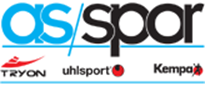 (GİZLİ )(GİZLİ )(GİZLİ )(GİZLİ )(GİZLİ )(GİZLİ )(GİZLİ )(GİZLİ )(GİZLİ )(GİZLİ )İŞ BAŞVURU FORMU İŞ BAŞVURU FORMU İŞ BAŞVURU FORMU İŞ BAŞVURU FORMU İŞ BAŞVURU FORMU İŞ BAŞVURU FORMU İŞ BAŞVURU FORMU İŞ BAŞVURU FORMU İŞ BAŞVURU FORMU İŞ BAŞVURU FORMU İŞ BAŞVURU FORMU İŞ BAŞVURU FORMU İŞ BAŞVURU FORMU İŞ BAŞVURU FORMU İŞ BAŞVURU FORMU İŞ BAŞVURU FORMU İŞ BAŞVURU FORMU İŞ BAŞVURU FORMU İŞ BAŞVURU FORMU İŞ BAŞVURU FORMU İŞ BAŞVURU FORMU İŞ BAŞVURU FORMU İŞ BAŞVURU FORMU İŞ BAŞVURU FORMU İŞ BAŞVURU FORMU İŞ BAŞVURU FORMU İŞ BAŞVURU FORMU İŞ BAŞVURU FORMU İŞ BAŞVURU FORMU İŞ BAŞVURU FORMU İŞ BAŞVURU FORMU İŞ BAŞVURU FORMU İŞ BAŞVURU FORMU İŞ BAŞVURU FORMU İŞ BAŞVURU FORMU İŞ BAŞVURU FORMU İŞ BAŞVURU FORMU İŞ BAŞVURU FORMU İŞ BAŞVURU FORMU İŞ BAŞVURU FORMU İŞ BAŞVURU FORMU İŞ BAŞVURU FORMU İŞ BAŞVURU FORMU İŞ BAŞVURU FORMU İŞ BAŞVURU FORMU İŞ BAŞVURU FORMU İŞ BAŞVURU FORMU İŞ BAŞVURU FORMU İŞ BAŞVURU FORMU İŞ BAŞVURU FORMU İŞ BAŞVURU FORMU İŞ BAŞVURU FORMU İŞ BAŞVURU FORMU İŞ BAŞVURU FORMU İŞ BAŞVURU FORMU İŞ BAŞVURU FORMU İŞ BAŞVURU FORMU İŞ BAŞVURU FORMU İŞ BAŞVURU FORMU İŞ BAŞVURU FORMU İŞ BAŞVURU FORMU İŞ BAŞVURU FORMU İŞ BAŞVURU FORMU İŞ BAŞVURU FORMU Not: Formu doldurmadan önce lütfen dikkatlice okuyun.Not: Formu doldurmadan önce lütfen dikkatlice okuyun.Not: Formu doldurmadan önce lütfen dikkatlice okuyun.Not: Formu doldurmadan önce lütfen dikkatlice okuyun.Not: Formu doldurmadan önce lütfen dikkatlice okuyun.Not: Formu doldurmadan önce lütfen dikkatlice okuyun.Not: Formu doldurmadan önce lütfen dikkatlice okuyun.Not: Formu doldurmadan önce lütfen dikkatlice okuyun.Not: Formu doldurmadan önce lütfen dikkatlice okuyun.Not: Formu doldurmadan önce lütfen dikkatlice okuyun.Not: Formu doldurmadan önce lütfen dikkatlice okuyun.Not: Formu doldurmadan önce lütfen dikkatlice okuyun.Not: Formu doldurmadan önce lütfen dikkatlice okuyun.Not: Formu doldurmadan önce lütfen dikkatlice okuyun.Not: Formu doldurmadan önce lütfen dikkatlice okuyun.Not: Formu doldurmadan önce lütfen dikkatlice okuyun.Not: Formu doldurmadan önce lütfen dikkatlice okuyun.Not: Formu doldurmadan önce lütfen dikkatlice okuyun.Not: Formu doldurmadan önce lütfen dikkatlice okuyun.Not: Formu doldurmadan önce lütfen dikkatlice okuyun.Not: Formu doldurmadan önce lütfen dikkatlice okuyun.Not: Formu doldurmadan önce lütfen dikkatlice okuyun.Not: Formu doldurmadan önce lütfen dikkatlice okuyun.Not: Formu doldurmadan önce lütfen dikkatlice okuyun.Not: Formu doldurmadan önce lütfen dikkatlice okuyun.Not: Formu doldurmadan önce lütfen dikkatlice okuyun.Not: Formu doldurmadan önce lütfen dikkatlice okuyun.Not: Formu doldurmadan önce lütfen dikkatlice okuyun.Not: Formu doldurmadan önce lütfen dikkatlice okuyun.Not: Formu doldurmadan önce lütfen dikkatlice okuyun.Not: Formu doldurmadan önce lütfen dikkatlice okuyun.Not: Formu doldurmadan önce lütfen dikkatlice okuyun.Not: Formu doldurmadan önce lütfen dikkatlice okuyun.Not: Formu doldurmadan önce lütfen dikkatlice okuyun.Not: Formu doldurmadan önce lütfen dikkatlice okuyun.Not: Formu doldurmadan önce lütfen dikkatlice okuyun.Not: Formu doldurmadan önce lütfen dikkatlice okuyun.Not: Formu doldurmadan önce lütfen dikkatlice okuyun.Not: Formu doldurmadan önce lütfen dikkatlice okuyun.Not: Formu doldurmadan önce lütfen dikkatlice okuyun.Not: Formu doldurmadan önce lütfen dikkatlice okuyun.Not: Formu doldurmadan önce lütfen dikkatlice okuyun.Not: Formu doldurmadan önce lütfen dikkatlice okuyun.Not: Formu doldurmadan önce lütfen dikkatlice okuyun.Not: Formu doldurmadan önce lütfen dikkatlice okuyun.Not: Formu doldurmadan önce lütfen dikkatlice okuyun.Not: Formu doldurmadan önce lütfen dikkatlice okuyun.Not: Formu doldurmadan önce lütfen dikkatlice okuyun.Not: Formu doldurmadan önce lütfen dikkatlice okuyun.Not: Formu doldurmadan önce lütfen dikkatlice okuyun.Not: Formu doldurmadan önce lütfen dikkatlice okuyun.Not: Formu doldurmadan önce lütfen dikkatlice okuyun.Not: Formu doldurmadan önce lütfen dikkatlice okuyun.Not: Formu doldurmadan önce lütfen dikkatlice okuyun.Not: Formu doldurmadan önce lütfen dikkatlice okuyun.Not: Formu doldurmadan önce lütfen dikkatlice okuyun.Not: Formu doldurmadan önce lütfen dikkatlice okuyun.Not: Formu doldurmadan önce lütfen dikkatlice okuyun.Not: Formu doldurmadan önce lütfen dikkatlice okuyun.Not: Formu doldurmadan önce lütfen dikkatlice okuyun.Not: Formu doldurmadan önce lütfen dikkatlice okuyun.Not: Formu doldurmadan önce lütfen dikkatlice okuyun.Not: Formu doldurmadan önce lütfen dikkatlice okuyun.Not: Formu doldurmadan önce lütfen dikkatlice okuyun.Lütfen formu dikkatli doldurun.Tüm ilgili olduğunuz alanları, doğru bilgileri yansıtacak şekilde  doldurduğunuzdan emin olun. Bu kurala uymamanız, alımınızla ilgili karar alınmasında zorluk veya gecikmelere sebep olabilir. Ayrıca, formu doldurmadaki tarzınız ve el yazınız da işe alımınız için bir değerlendirme kriteri olabilir.Lütfen formu dikkatli doldurun.Tüm ilgili olduğunuz alanları, doğru bilgileri yansıtacak şekilde  doldurduğunuzdan emin olun. Bu kurala uymamanız, alımınızla ilgili karar alınmasında zorluk veya gecikmelere sebep olabilir. Ayrıca, formu doldurmadaki tarzınız ve el yazınız da işe alımınız için bir değerlendirme kriteri olabilir.Lütfen formu dikkatli doldurun.Tüm ilgili olduğunuz alanları, doğru bilgileri yansıtacak şekilde  doldurduğunuzdan emin olun. Bu kurala uymamanız, alımınızla ilgili karar alınmasında zorluk veya gecikmelere sebep olabilir. Ayrıca, formu doldurmadaki tarzınız ve el yazınız da işe alımınız için bir değerlendirme kriteri olabilir.Lütfen formu dikkatli doldurun.Tüm ilgili olduğunuz alanları, doğru bilgileri yansıtacak şekilde  doldurduğunuzdan emin olun. Bu kurala uymamanız, alımınızla ilgili karar alınmasında zorluk veya gecikmelere sebep olabilir. Ayrıca, formu doldurmadaki tarzınız ve el yazınız da işe alımınız için bir değerlendirme kriteri olabilir.Lütfen formu dikkatli doldurun.Tüm ilgili olduğunuz alanları, doğru bilgileri yansıtacak şekilde  doldurduğunuzdan emin olun. Bu kurala uymamanız, alımınızla ilgili karar alınmasında zorluk veya gecikmelere sebep olabilir. Ayrıca, formu doldurmadaki tarzınız ve el yazınız da işe alımınız için bir değerlendirme kriteri olabilir.Lütfen formu dikkatli doldurun.Tüm ilgili olduğunuz alanları, doğru bilgileri yansıtacak şekilde  doldurduğunuzdan emin olun. Bu kurala uymamanız, alımınızla ilgili karar alınmasında zorluk veya gecikmelere sebep olabilir. Ayrıca, formu doldurmadaki tarzınız ve el yazınız da işe alımınız için bir değerlendirme kriteri olabilir.Lütfen formu dikkatli doldurun.Tüm ilgili olduğunuz alanları, doğru bilgileri yansıtacak şekilde  doldurduğunuzdan emin olun. Bu kurala uymamanız, alımınızla ilgili karar alınmasında zorluk veya gecikmelere sebep olabilir. Ayrıca, formu doldurmadaki tarzınız ve el yazınız da işe alımınız için bir değerlendirme kriteri olabilir.Lütfen formu dikkatli doldurun.Tüm ilgili olduğunuz alanları, doğru bilgileri yansıtacak şekilde  doldurduğunuzdan emin olun. Bu kurala uymamanız, alımınızla ilgili karar alınmasında zorluk veya gecikmelere sebep olabilir. Ayrıca, formu doldurmadaki tarzınız ve el yazınız da işe alımınız için bir değerlendirme kriteri olabilir.Lütfen formu dikkatli doldurun.Tüm ilgili olduğunuz alanları, doğru bilgileri yansıtacak şekilde  doldurduğunuzdan emin olun. Bu kurala uymamanız, alımınızla ilgili karar alınmasında zorluk veya gecikmelere sebep olabilir. Ayrıca, formu doldurmadaki tarzınız ve el yazınız da işe alımınız için bir değerlendirme kriteri olabilir.Lütfen formu dikkatli doldurun.Tüm ilgili olduğunuz alanları, doğru bilgileri yansıtacak şekilde  doldurduğunuzdan emin olun. Bu kurala uymamanız, alımınızla ilgili karar alınmasında zorluk veya gecikmelere sebep olabilir. Ayrıca, formu doldurmadaki tarzınız ve el yazınız da işe alımınız için bir değerlendirme kriteri olabilir.Lütfen formu dikkatli doldurun.Tüm ilgili olduğunuz alanları, doğru bilgileri yansıtacak şekilde  doldurduğunuzdan emin olun. Bu kurala uymamanız, alımınızla ilgili karar alınmasında zorluk veya gecikmelere sebep olabilir. Ayrıca, formu doldurmadaki tarzınız ve el yazınız da işe alımınız için bir değerlendirme kriteri olabilir.Lütfen formu dikkatli doldurun.Tüm ilgili olduğunuz alanları, doğru bilgileri yansıtacak şekilde  doldurduğunuzdan emin olun. Bu kurala uymamanız, alımınızla ilgili karar alınmasında zorluk veya gecikmelere sebep olabilir. Ayrıca, formu doldurmadaki tarzınız ve el yazınız da işe alımınız için bir değerlendirme kriteri olabilir.Lütfen formu dikkatli doldurun.Tüm ilgili olduğunuz alanları, doğru bilgileri yansıtacak şekilde  doldurduğunuzdan emin olun. Bu kurala uymamanız, alımınızla ilgili karar alınmasında zorluk veya gecikmelere sebep olabilir. Ayrıca, formu doldurmadaki tarzınız ve el yazınız da işe alımınız için bir değerlendirme kriteri olabilir.Lütfen formu dikkatli doldurun.Tüm ilgili olduğunuz alanları, doğru bilgileri yansıtacak şekilde  doldurduğunuzdan emin olun. Bu kurala uymamanız, alımınızla ilgili karar alınmasında zorluk veya gecikmelere sebep olabilir. Ayrıca, formu doldurmadaki tarzınız ve el yazınız da işe alımınız için bir değerlendirme kriteri olabilir.Lütfen formu dikkatli doldurun.Tüm ilgili olduğunuz alanları, doğru bilgileri yansıtacak şekilde  doldurduğunuzdan emin olun. Bu kurala uymamanız, alımınızla ilgili karar alınmasında zorluk veya gecikmelere sebep olabilir. Ayrıca, formu doldurmadaki tarzınız ve el yazınız da işe alımınız için bir değerlendirme kriteri olabilir.Lütfen formu dikkatli doldurun.Tüm ilgili olduğunuz alanları, doğru bilgileri yansıtacak şekilde  doldurduğunuzdan emin olun. Bu kurala uymamanız, alımınızla ilgili karar alınmasında zorluk veya gecikmelere sebep olabilir. Ayrıca, formu doldurmadaki tarzınız ve el yazınız da işe alımınız için bir değerlendirme kriteri olabilir.Lütfen formu dikkatli doldurun.Tüm ilgili olduğunuz alanları, doğru bilgileri yansıtacak şekilde  doldurduğunuzdan emin olun. Bu kurala uymamanız, alımınızla ilgili karar alınmasında zorluk veya gecikmelere sebep olabilir. Ayrıca, formu doldurmadaki tarzınız ve el yazınız da işe alımınız için bir değerlendirme kriteri olabilir.Lütfen formu dikkatli doldurun.Tüm ilgili olduğunuz alanları, doğru bilgileri yansıtacak şekilde  doldurduğunuzdan emin olun. Bu kurala uymamanız, alımınızla ilgili karar alınmasında zorluk veya gecikmelere sebep olabilir. Ayrıca, formu doldurmadaki tarzınız ve el yazınız da işe alımınız için bir değerlendirme kriteri olabilir.Lütfen formu dikkatli doldurun.Tüm ilgili olduğunuz alanları, doğru bilgileri yansıtacak şekilde  doldurduğunuzdan emin olun. Bu kurala uymamanız, alımınızla ilgili karar alınmasında zorluk veya gecikmelere sebep olabilir. Ayrıca, formu doldurmadaki tarzınız ve el yazınız da işe alımınız için bir değerlendirme kriteri olabilir.Lütfen formu dikkatli doldurun.Tüm ilgili olduğunuz alanları, doğru bilgileri yansıtacak şekilde  doldurduğunuzdan emin olun. Bu kurala uymamanız, alımınızla ilgili karar alınmasında zorluk veya gecikmelere sebep olabilir. Ayrıca, formu doldurmadaki tarzınız ve el yazınız da işe alımınız için bir değerlendirme kriteri olabilir.Lütfen formu dikkatli doldurun.Tüm ilgili olduğunuz alanları, doğru bilgileri yansıtacak şekilde  doldurduğunuzdan emin olun. Bu kurala uymamanız, alımınızla ilgili karar alınmasında zorluk veya gecikmelere sebep olabilir. Ayrıca, formu doldurmadaki tarzınız ve el yazınız da işe alımınız için bir değerlendirme kriteri olabilir.Lütfen formu dikkatli doldurun.Tüm ilgili olduğunuz alanları, doğru bilgileri yansıtacak şekilde  doldurduğunuzdan emin olun. Bu kurala uymamanız, alımınızla ilgili karar alınmasında zorluk veya gecikmelere sebep olabilir. Ayrıca, formu doldurmadaki tarzınız ve el yazınız da işe alımınız için bir değerlendirme kriteri olabilir.Lütfen formu dikkatli doldurun.Tüm ilgili olduğunuz alanları, doğru bilgileri yansıtacak şekilde  doldurduğunuzdan emin olun. Bu kurala uymamanız, alımınızla ilgili karar alınmasında zorluk veya gecikmelere sebep olabilir. Ayrıca, formu doldurmadaki tarzınız ve el yazınız da işe alımınız için bir değerlendirme kriteri olabilir.Lütfen formu dikkatli doldurun.Tüm ilgili olduğunuz alanları, doğru bilgileri yansıtacak şekilde  doldurduğunuzdan emin olun. Bu kurala uymamanız, alımınızla ilgili karar alınmasında zorluk veya gecikmelere sebep olabilir. Ayrıca, formu doldurmadaki tarzınız ve el yazınız da işe alımınız için bir değerlendirme kriteri olabilir.Lütfen formu dikkatli doldurun.Tüm ilgili olduğunuz alanları, doğru bilgileri yansıtacak şekilde  doldurduğunuzdan emin olun. Bu kurala uymamanız, alımınızla ilgili karar alınmasında zorluk veya gecikmelere sebep olabilir. Ayrıca, formu doldurmadaki tarzınız ve el yazınız da işe alımınız için bir değerlendirme kriteri olabilir.Lütfen formu dikkatli doldurun.Tüm ilgili olduğunuz alanları, doğru bilgileri yansıtacak şekilde  doldurduğunuzdan emin olun. Bu kurala uymamanız, alımınızla ilgili karar alınmasında zorluk veya gecikmelere sebep olabilir. Ayrıca, formu doldurmadaki tarzınız ve el yazınız da işe alımınız için bir değerlendirme kriteri olabilir.Lütfen formu dikkatli doldurun.Tüm ilgili olduğunuz alanları, doğru bilgileri yansıtacak şekilde  doldurduğunuzdan emin olun. Bu kurala uymamanız, alımınızla ilgili karar alınmasında zorluk veya gecikmelere sebep olabilir. Ayrıca, formu doldurmadaki tarzınız ve el yazınız da işe alımınız için bir değerlendirme kriteri olabilir.Lütfen formu dikkatli doldurun.Tüm ilgili olduğunuz alanları, doğru bilgileri yansıtacak şekilde  doldurduğunuzdan emin olun. Bu kurala uymamanız, alımınızla ilgili karar alınmasında zorluk veya gecikmelere sebep olabilir. Ayrıca, formu doldurmadaki tarzınız ve el yazınız da işe alımınız için bir değerlendirme kriteri olabilir.Lütfen formu dikkatli doldurun.Tüm ilgili olduğunuz alanları, doğru bilgileri yansıtacak şekilde  doldurduğunuzdan emin olun. Bu kurala uymamanız, alımınızla ilgili karar alınmasında zorluk veya gecikmelere sebep olabilir. Ayrıca, formu doldurmadaki tarzınız ve el yazınız da işe alımınız için bir değerlendirme kriteri olabilir.Lütfen formu dikkatli doldurun.Tüm ilgili olduğunuz alanları, doğru bilgileri yansıtacak şekilde  doldurduğunuzdan emin olun. Bu kurala uymamanız, alımınızla ilgili karar alınmasında zorluk veya gecikmelere sebep olabilir. Ayrıca, formu doldurmadaki tarzınız ve el yazınız da işe alımınız için bir değerlendirme kriteri olabilir.Lütfen formu dikkatli doldurun.Tüm ilgili olduğunuz alanları, doğru bilgileri yansıtacak şekilde  doldurduğunuzdan emin olun. Bu kurala uymamanız, alımınızla ilgili karar alınmasında zorluk veya gecikmelere sebep olabilir. Ayrıca, formu doldurmadaki tarzınız ve el yazınız da işe alımınız için bir değerlendirme kriteri olabilir.Lütfen formu dikkatli doldurun.Tüm ilgili olduğunuz alanları, doğru bilgileri yansıtacak şekilde  doldurduğunuzdan emin olun. Bu kurala uymamanız, alımınızla ilgili karar alınmasında zorluk veya gecikmelere sebep olabilir. Ayrıca, formu doldurmadaki tarzınız ve el yazınız da işe alımınız için bir değerlendirme kriteri olabilir.Lütfen formu dikkatli doldurun.Tüm ilgili olduğunuz alanları, doğru bilgileri yansıtacak şekilde  doldurduğunuzdan emin olun. Bu kurala uymamanız, alımınızla ilgili karar alınmasında zorluk veya gecikmelere sebep olabilir. Ayrıca, formu doldurmadaki tarzınız ve el yazınız da işe alımınız için bir değerlendirme kriteri olabilir.Lütfen formu dikkatli doldurun.Tüm ilgili olduğunuz alanları, doğru bilgileri yansıtacak şekilde  doldurduğunuzdan emin olun. Bu kurala uymamanız, alımınızla ilgili karar alınmasında zorluk veya gecikmelere sebep olabilir. Ayrıca, formu doldurmadaki tarzınız ve el yazınız da işe alımınız için bir değerlendirme kriteri olabilir.Lütfen formu dikkatli doldurun.Tüm ilgili olduğunuz alanları, doğru bilgileri yansıtacak şekilde  doldurduğunuzdan emin olun. Bu kurala uymamanız, alımınızla ilgili karar alınmasında zorluk veya gecikmelere sebep olabilir. Ayrıca, formu doldurmadaki tarzınız ve el yazınız da işe alımınız için bir değerlendirme kriteri olabilir.Lütfen formu dikkatli doldurun.Tüm ilgili olduğunuz alanları, doğru bilgileri yansıtacak şekilde  doldurduğunuzdan emin olun. Bu kurala uymamanız, alımınızla ilgili karar alınmasında zorluk veya gecikmelere sebep olabilir. Ayrıca, formu doldurmadaki tarzınız ve el yazınız da işe alımınız için bir değerlendirme kriteri olabilir.Lütfen formu dikkatli doldurun.Tüm ilgili olduğunuz alanları, doğru bilgileri yansıtacak şekilde  doldurduğunuzdan emin olun. Bu kurala uymamanız, alımınızla ilgili karar alınmasında zorluk veya gecikmelere sebep olabilir. Ayrıca, formu doldurmadaki tarzınız ve el yazınız da işe alımınız için bir değerlendirme kriteri olabilir.Lütfen formu dikkatli doldurun.Tüm ilgili olduğunuz alanları, doğru bilgileri yansıtacak şekilde  doldurduğunuzdan emin olun. Bu kurala uymamanız, alımınızla ilgili karar alınmasında zorluk veya gecikmelere sebep olabilir. Ayrıca, formu doldurmadaki tarzınız ve el yazınız da işe alımınız için bir değerlendirme kriteri olabilir.Lütfen formu dikkatli doldurun.Tüm ilgili olduğunuz alanları, doğru bilgileri yansıtacak şekilde  doldurduğunuzdan emin olun. Bu kurala uymamanız, alımınızla ilgili karar alınmasında zorluk veya gecikmelere sebep olabilir. Ayrıca, formu doldurmadaki tarzınız ve el yazınız da işe alımınız için bir değerlendirme kriteri olabilir.Lütfen formu dikkatli doldurun.Tüm ilgili olduğunuz alanları, doğru bilgileri yansıtacak şekilde  doldurduğunuzdan emin olun. Bu kurala uymamanız, alımınızla ilgili karar alınmasında zorluk veya gecikmelere sebep olabilir. Ayrıca, formu doldurmadaki tarzınız ve el yazınız da işe alımınız için bir değerlendirme kriteri olabilir.Lütfen formu dikkatli doldurun.Tüm ilgili olduğunuz alanları, doğru bilgileri yansıtacak şekilde  doldurduğunuzdan emin olun. Bu kurala uymamanız, alımınızla ilgili karar alınmasında zorluk veya gecikmelere sebep olabilir. Ayrıca, formu doldurmadaki tarzınız ve el yazınız da işe alımınız için bir değerlendirme kriteri olabilir.Lütfen formu dikkatli doldurun.Tüm ilgili olduğunuz alanları, doğru bilgileri yansıtacak şekilde  doldurduğunuzdan emin olun. Bu kurala uymamanız, alımınızla ilgili karar alınmasında zorluk veya gecikmelere sebep olabilir. Ayrıca, formu doldurmadaki tarzınız ve el yazınız da işe alımınız için bir değerlendirme kriteri olabilir.Lütfen formu dikkatli doldurun.Tüm ilgili olduğunuz alanları, doğru bilgileri yansıtacak şekilde  doldurduğunuzdan emin olun. Bu kurala uymamanız, alımınızla ilgili karar alınmasında zorluk veya gecikmelere sebep olabilir. Ayrıca, formu doldurmadaki tarzınız ve el yazınız da işe alımınız için bir değerlendirme kriteri olabilir.Lütfen formu dikkatli doldurun.Tüm ilgili olduğunuz alanları, doğru bilgileri yansıtacak şekilde  doldurduğunuzdan emin olun. Bu kurala uymamanız, alımınızla ilgili karar alınmasında zorluk veya gecikmelere sebep olabilir. Ayrıca, formu doldurmadaki tarzınız ve el yazınız da işe alımınız için bir değerlendirme kriteri olabilir.Lütfen formu dikkatli doldurun.Tüm ilgili olduğunuz alanları, doğru bilgileri yansıtacak şekilde  doldurduğunuzdan emin olun. Bu kurala uymamanız, alımınızla ilgili karar alınmasında zorluk veya gecikmelere sebep olabilir. Ayrıca, formu doldurmadaki tarzınız ve el yazınız da işe alımınız için bir değerlendirme kriteri olabilir.Lütfen formu dikkatli doldurun.Tüm ilgili olduğunuz alanları, doğru bilgileri yansıtacak şekilde  doldurduğunuzdan emin olun. Bu kurala uymamanız, alımınızla ilgili karar alınmasında zorluk veya gecikmelere sebep olabilir. Ayrıca, formu doldurmadaki tarzınız ve el yazınız da işe alımınız için bir değerlendirme kriteri olabilir.Lütfen formu dikkatli doldurun.Tüm ilgili olduğunuz alanları, doğru bilgileri yansıtacak şekilde  doldurduğunuzdan emin olun. Bu kurala uymamanız, alımınızla ilgili karar alınmasında zorluk veya gecikmelere sebep olabilir. Ayrıca, formu doldurmadaki tarzınız ve el yazınız da işe alımınız için bir değerlendirme kriteri olabilir.Lütfen formu dikkatli doldurun.Tüm ilgili olduğunuz alanları, doğru bilgileri yansıtacak şekilde  doldurduğunuzdan emin olun. Bu kurala uymamanız, alımınızla ilgili karar alınmasında zorluk veya gecikmelere sebep olabilir. Ayrıca, formu doldurmadaki tarzınız ve el yazınız da işe alımınız için bir değerlendirme kriteri olabilir.Lütfen formu dikkatli doldurun.Tüm ilgili olduğunuz alanları, doğru bilgileri yansıtacak şekilde  doldurduğunuzdan emin olun. Bu kurala uymamanız, alımınızla ilgili karar alınmasında zorluk veya gecikmelere sebep olabilir. Ayrıca, formu doldurmadaki tarzınız ve el yazınız da işe alımınız için bir değerlendirme kriteri olabilir.Lütfen formu dikkatli doldurun.Tüm ilgili olduğunuz alanları, doğru bilgileri yansıtacak şekilde  doldurduğunuzdan emin olun. Bu kurala uymamanız, alımınızla ilgili karar alınmasında zorluk veya gecikmelere sebep olabilir. Ayrıca, formu doldurmadaki tarzınız ve el yazınız da işe alımınız için bir değerlendirme kriteri olabilir.Lütfen formu dikkatli doldurun.Tüm ilgili olduğunuz alanları, doğru bilgileri yansıtacak şekilde  doldurduğunuzdan emin olun. Bu kurala uymamanız, alımınızla ilgili karar alınmasında zorluk veya gecikmelere sebep olabilir. Ayrıca, formu doldurmadaki tarzınız ve el yazınız da işe alımınız için bir değerlendirme kriteri olabilir.Lütfen formu dikkatli doldurun.Tüm ilgili olduğunuz alanları, doğru bilgileri yansıtacak şekilde  doldurduğunuzdan emin olun. Bu kurala uymamanız, alımınızla ilgili karar alınmasında zorluk veya gecikmelere sebep olabilir. Ayrıca, formu doldurmadaki tarzınız ve el yazınız da işe alımınız için bir değerlendirme kriteri olabilir.Lütfen formu dikkatli doldurun.Tüm ilgili olduğunuz alanları, doğru bilgileri yansıtacak şekilde  doldurduğunuzdan emin olun. Bu kurala uymamanız, alımınızla ilgili karar alınmasında zorluk veya gecikmelere sebep olabilir. Ayrıca, formu doldurmadaki tarzınız ve el yazınız da işe alımınız için bir değerlendirme kriteri olabilir.Lütfen formu dikkatli doldurun.Tüm ilgili olduğunuz alanları, doğru bilgileri yansıtacak şekilde  doldurduğunuzdan emin olun. Bu kurala uymamanız, alımınızla ilgili karar alınmasında zorluk veya gecikmelere sebep olabilir. Ayrıca, formu doldurmadaki tarzınız ve el yazınız da işe alımınız için bir değerlendirme kriteri olabilir.Lütfen formu dikkatli doldurun.Tüm ilgili olduğunuz alanları, doğru bilgileri yansıtacak şekilde  doldurduğunuzdan emin olun. Bu kurala uymamanız, alımınızla ilgili karar alınmasında zorluk veya gecikmelere sebep olabilir. Ayrıca, formu doldurmadaki tarzınız ve el yazınız da işe alımınız için bir değerlendirme kriteri olabilir.Lütfen formu dikkatli doldurun.Tüm ilgili olduğunuz alanları, doğru bilgileri yansıtacak şekilde  doldurduğunuzdan emin olun. Bu kurala uymamanız, alımınızla ilgili karar alınmasında zorluk veya gecikmelere sebep olabilir. Ayrıca, formu doldurmadaki tarzınız ve el yazınız da işe alımınız için bir değerlendirme kriteri olabilir.Lütfen formu dikkatli doldurun.Tüm ilgili olduğunuz alanları, doğru bilgileri yansıtacak şekilde  doldurduğunuzdan emin olun. Bu kurala uymamanız, alımınızla ilgili karar alınmasında zorluk veya gecikmelere sebep olabilir. Ayrıca, formu doldurmadaki tarzınız ve el yazınız da işe alımınız için bir değerlendirme kriteri olabilir.Lütfen formu dikkatli doldurun.Tüm ilgili olduğunuz alanları, doğru bilgileri yansıtacak şekilde  doldurduğunuzdan emin olun. Bu kurala uymamanız, alımınızla ilgili karar alınmasında zorluk veya gecikmelere sebep olabilir. Ayrıca, formu doldurmadaki tarzınız ve el yazınız da işe alımınız için bir değerlendirme kriteri olabilir.Lütfen formu dikkatli doldurun.Tüm ilgili olduğunuz alanları, doğru bilgileri yansıtacak şekilde  doldurduğunuzdan emin olun. Bu kurala uymamanız, alımınızla ilgili karar alınmasında zorluk veya gecikmelere sebep olabilir. Ayrıca, formu doldurmadaki tarzınız ve el yazınız da işe alımınız için bir değerlendirme kriteri olabilir.Lütfen formu dikkatli doldurun.Tüm ilgili olduğunuz alanları, doğru bilgileri yansıtacak şekilde  doldurduğunuzdan emin olun. Bu kurala uymamanız, alımınızla ilgili karar alınmasında zorluk veya gecikmelere sebep olabilir. Ayrıca, formu doldurmadaki tarzınız ve el yazınız da işe alımınız için bir değerlendirme kriteri olabilir.Lütfen formu dikkatli doldurun.Tüm ilgili olduğunuz alanları, doğru bilgileri yansıtacak şekilde  doldurduğunuzdan emin olun. Bu kurala uymamanız, alımınızla ilgili karar alınmasında zorluk veya gecikmelere sebep olabilir. Ayrıca, formu doldurmadaki tarzınız ve el yazınız da işe alımınız için bir değerlendirme kriteri olabilir.Lütfen formu dikkatli doldurun.Tüm ilgili olduğunuz alanları, doğru bilgileri yansıtacak şekilde  doldurduğunuzdan emin olun. Bu kurala uymamanız, alımınızla ilgili karar alınmasında zorluk veya gecikmelere sebep olabilir. Ayrıca, formu doldurmadaki tarzınız ve el yazınız da işe alımınız için bir değerlendirme kriteri olabilir.Lütfen formu dikkatli doldurun.Tüm ilgili olduğunuz alanları, doğru bilgileri yansıtacak şekilde  doldurduğunuzdan emin olun. Bu kurala uymamanız, alımınızla ilgili karar alınmasında zorluk veya gecikmelere sebep olabilir. Ayrıca, formu doldurmadaki tarzınız ve el yazınız da işe alımınız için bir değerlendirme kriteri olabilir.Lütfen formu dikkatli doldurun.Tüm ilgili olduğunuz alanları, doğru bilgileri yansıtacak şekilde  doldurduğunuzdan emin olun. Bu kurala uymamanız, alımınızla ilgili karar alınmasında zorluk veya gecikmelere sebep olabilir. Ayrıca, formu doldurmadaki tarzınız ve el yazınız da işe alımınız için bir değerlendirme kriteri olabilir.Lütfen formu dikkatli doldurun.Tüm ilgili olduğunuz alanları, doğru bilgileri yansıtacak şekilde  doldurduğunuzdan emin olun. Bu kurala uymamanız, alımınızla ilgili karar alınmasında zorluk veya gecikmelere sebep olabilir. Ayrıca, formu doldurmadaki tarzınız ve el yazınız da işe alımınız için bir değerlendirme kriteri olabilir.Lütfen formu dikkatli doldurun.Tüm ilgili olduğunuz alanları, doğru bilgileri yansıtacak şekilde  doldurduğunuzdan emin olun. Bu kurala uymamanız, alımınızla ilgili karar alınmasında zorluk veya gecikmelere sebep olabilir. Ayrıca, formu doldurmadaki tarzınız ve el yazınız da işe alımınız için bir değerlendirme kriteri olabilir.Lütfen formu dikkatli doldurun.Tüm ilgili olduğunuz alanları, doğru bilgileri yansıtacak şekilde  doldurduğunuzdan emin olun. Bu kurala uymamanız, alımınızla ilgili karar alınmasında zorluk veya gecikmelere sebep olabilir. Ayrıca, formu doldurmadaki tarzınız ve el yazınız da işe alımınız için bir değerlendirme kriteri olabilir.Lütfen formu dikkatli doldurun.Tüm ilgili olduğunuz alanları, doğru bilgileri yansıtacak şekilde  doldurduğunuzdan emin olun. Bu kurala uymamanız, alımınızla ilgili karar alınmasında zorluk veya gecikmelere sebep olabilir. Ayrıca, formu doldurmadaki tarzınız ve el yazınız da işe alımınız için bir değerlendirme kriteri olabilir.Lütfen formu dikkatli doldurun.Tüm ilgili olduğunuz alanları, doğru bilgileri yansıtacak şekilde  doldurduğunuzdan emin olun. Bu kurala uymamanız, alımınızla ilgili karar alınmasında zorluk veya gecikmelere sebep olabilir. Ayrıca, formu doldurmadaki tarzınız ve el yazınız da işe alımınız için bir değerlendirme kriteri olabilir.Lütfen formu dikkatli doldurun.Tüm ilgili olduğunuz alanları, doğru bilgileri yansıtacak şekilde  doldurduğunuzdan emin olun. Bu kurala uymamanız, alımınızla ilgili karar alınmasında zorluk veya gecikmelere sebep olabilir. Ayrıca, formu doldurmadaki tarzınız ve el yazınız da işe alımınız için bir değerlendirme kriteri olabilir.Lütfen formu dikkatli doldurun.Tüm ilgili olduğunuz alanları, doğru bilgileri yansıtacak şekilde  doldurduğunuzdan emin olun. Bu kurala uymamanız, alımınızla ilgili karar alınmasında zorluk veya gecikmelere sebep olabilir. Ayrıca, formu doldurmadaki tarzınız ve el yazınız da işe alımınız için bir değerlendirme kriteri olabilir.Lütfen formu dikkatli doldurun.Tüm ilgili olduğunuz alanları, doğru bilgileri yansıtacak şekilde  doldurduğunuzdan emin olun. Bu kurala uymamanız, alımınızla ilgili karar alınmasında zorluk veya gecikmelere sebep olabilir. Ayrıca, formu doldurmadaki tarzınız ve el yazınız da işe alımınız için bir değerlendirme kriteri olabilir.Lütfen formu dikkatli doldurun.Tüm ilgili olduğunuz alanları, doğru bilgileri yansıtacak şekilde  doldurduğunuzdan emin olun. Bu kurala uymamanız, alımınızla ilgili karar alınmasında zorluk veya gecikmelere sebep olabilir. Ayrıca, formu doldurmadaki tarzınız ve el yazınız da işe alımınız için bir değerlendirme kriteri olabilir.Lütfen formu dikkatli doldurun.Tüm ilgili olduğunuz alanları, doğru bilgileri yansıtacak şekilde  doldurduğunuzdan emin olun. Bu kurala uymamanız, alımınızla ilgili karar alınmasında zorluk veya gecikmelere sebep olabilir. Ayrıca, formu doldurmadaki tarzınız ve el yazınız da işe alımınız için bir değerlendirme kriteri olabilir.Lütfen formu dikkatli doldurun.Tüm ilgili olduğunuz alanları, doğru bilgileri yansıtacak şekilde  doldurduğunuzdan emin olun. Bu kurala uymamanız, alımınızla ilgili karar alınmasında zorluk veya gecikmelere sebep olabilir. Ayrıca, formu doldurmadaki tarzınız ve el yazınız da işe alımınız için bir değerlendirme kriteri olabilir.Lütfen formu dikkatli doldurun.Tüm ilgili olduğunuz alanları, doğru bilgileri yansıtacak şekilde  doldurduğunuzdan emin olun. Bu kurala uymamanız, alımınızla ilgili karar alınmasında zorluk veya gecikmelere sebep olabilir. Ayrıca, formu doldurmadaki tarzınız ve el yazınız da işe alımınız için bir değerlendirme kriteri olabilir.Lütfen formu dikkatli doldurun.Tüm ilgili olduğunuz alanları, doğru bilgileri yansıtacak şekilde  doldurduğunuzdan emin olun. Bu kurala uymamanız, alımınızla ilgili karar alınmasında zorluk veya gecikmelere sebep olabilir. Ayrıca, formu doldurmadaki tarzınız ve el yazınız da işe alımınız için bir değerlendirme kriteri olabilir.Lütfen formu dikkatli doldurun.Tüm ilgili olduğunuz alanları, doğru bilgileri yansıtacak şekilde  doldurduğunuzdan emin olun. Bu kurala uymamanız, alımınızla ilgili karar alınmasında zorluk veya gecikmelere sebep olabilir. Ayrıca, formu doldurmadaki tarzınız ve el yazınız da işe alımınız için bir değerlendirme kriteri olabilir.Lütfen formu dikkatli doldurun.Tüm ilgili olduğunuz alanları, doğru bilgileri yansıtacak şekilde  doldurduğunuzdan emin olun. Bu kurala uymamanız, alımınızla ilgili karar alınmasında zorluk veya gecikmelere sebep olabilir. Ayrıca, formu doldurmadaki tarzınız ve el yazınız da işe alımınız için bir değerlendirme kriteri olabilir.Lütfen formu dikkatli doldurun.Tüm ilgili olduğunuz alanları, doğru bilgileri yansıtacak şekilde  doldurduğunuzdan emin olun. Bu kurala uymamanız, alımınızla ilgili karar alınmasında zorluk veya gecikmelere sebep olabilir. Ayrıca, formu doldurmadaki tarzınız ve el yazınız da işe alımınız için bir değerlendirme kriteri olabilir.Lütfen formu dikkatli doldurun.Tüm ilgili olduğunuz alanları, doğru bilgileri yansıtacak şekilde  doldurduğunuzdan emin olun. Bu kurala uymamanız, alımınızla ilgili karar alınmasında zorluk veya gecikmelere sebep olabilir. Ayrıca, formu doldurmadaki tarzınız ve el yazınız da işe alımınız için bir değerlendirme kriteri olabilir.Lütfen formu dikkatli doldurun.Tüm ilgili olduğunuz alanları, doğru bilgileri yansıtacak şekilde  doldurduğunuzdan emin olun. Bu kurala uymamanız, alımınızla ilgili karar alınmasında zorluk veya gecikmelere sebep olabilir. Ayrıca, formu doldurmadaki tarzınız ve el yazınız da işe alımınız için bir değerlendirme kriteri olabilir.Lütfen formu dikkatli doldurun.Tüm ilgili olduğunuz alanları, doğru bilgileri yansıtacak şekilde  doldurduğunuzdan emin olun. Bu kurala uymamanız, alımınızla ilgili karar alınmasında zorluk veya gecikmelere sebep olabilir. Ayrıca, formu doldurmadaki tarzınız ve el yazınız da işe alımınız için bir değerlendirme kriteri olabilir.Lütfen formu dikkatli doldurun.Tüm ilgili olduğunuz alanları, doğru bilgileri yansıtacak şekilde  doldurduğunuzdan emin olun. Bu kurala uymamanız, alımınızla ilgili karar alınmasında zorluk veya gecikmelere sebep olabilir. Ayrıca, formu doldurmadaki tarzınız ve el yazınız da işe alımınız için bir değerlendirme kriteri olabilir.Lütfen formu dikkatli doldurun.Tüm ilgili olduğunuz alanları, doğru bilgileri yansıtacak şekilde  doldurduğunuzdan emin olun. Bu kurala uymamanız, alımınızla ilgili karar alınmasında zorluk veya gecikmelere sebep olabilir. Ayrıca, formu doldurmadaki tarzınız ve el yazınız da işe alımınız için bir değerlendirme kriteri olabilir.Lütfen formu dikkatli doldurun.Tüm ilgili olduğunuz alanları, doğru bilgileri yansıtacak şekilde  doldurduğunuzdan emin olun. Bu kurala uymamanız, alımınızla ilgili karar alınmasında zorluk veya gecikmelere sebep olabilir. Ayrıca, formu doldurmadaki tarzınız ve el yazınız da işe alımınız için bir değerlendirme kriteri olabilir.Lütfen formu dikkatli doldurun.Tüm ilgili olduğunuz alanları, doğru bilgileri yansıtacak şekilde  doldurduğunuzdan emin olun. Bu kurala uymamanız, alımınızla ilgili karar alınmasında zorluk veya gecikmelere sebep olabilir. Ayrıca, formu doldurmadaki tarzınız ve el yazınız da işe alımınız için bir değerlendirme kriteri olabilir.Lütfen formu dikkatli doldurun.Tüm ilgili olduğunuz alanları, doğru bilgileri yansıtacak şekilde  doldurduğunuzdan emin olun. Bu kurala uymamanız, alımınızla ilgili karar alınmasında zorluk veya gecikmelere sebep olabilir. Ayrıca, formu doldurmadaki tarzınız ve el yazınız da işe alımınız için bir değerlendirme kriteri olabilir.Lütfen formu dikkatli doldurun.Tüm ilgili olduğunuz alanları, doğru bilgileri yansıtacak şekilde  doldurduğunuzdan emin olun. Bu kurala uymamanız, alımınızla ilgili karar alınmasında zorluk veya gecikmelere sebep olabilir. Ayrıca, formu doldurmadaki tarzınız ve el yazınız da işe alımınız için bir değerlendirme kriteri olabilir.Lütfen formu dikkatli doldurun.Tüm ilgili olduğunuz alanları, doğru bilgileri yansıtacak şekilde  doldurduğunuzdan emin olun. Bu kurala uymamanız, alımınızla ilgili karar alınmasında zorluk veya gecikmelere sebep olabilir. Ayrıca, formu doldurmadaki tarzınız ve el yazınız da işe alımınız için bir değerlendirme kriteri olabilir.Lütfen formu dikkatli doldurun.Tüm ilgili olduğunuz alanları, doğru bilgileri yansıtacak şekilde  doldurduğunuzdan emin olun. Bu kurala uymamanız, alımınızla ilgili karar alınmasında zorluk veya gecikmelere sebep olabilir. Ayrıca, formu doldurmadaki tarzınız ve el yazınız da işe alımınız için bir değerlendirme kriteri olabilir.Lütfen formu dikkatli doldurun.Tüm ilgili olduğunuz alanları, doğru bilgileri yansıtacak şekilde  doldurduğunuzdan emin olun. Bu kurala uymamanız, alımınızla ilgili karar alınmasında zorluk veya gecikmelere sebep olabilir. Ayrıca, formu doldurmadaki tarzınız ve el yazınız da işe alımınız için bir değerlendirme kriteri olabilir.Lütfen formu dikkatli doldurun.Tüm ilgili olduğunuz alanları, doğru bilgileri yansıtacak şekilde  doldurduğunuzdan emin olun. Bu kurala uymamanız, alımınızla ilgili karar alınmasında zorluk veya gecikmelere sebep olabilir. Ayrıca, formu doldurmadaki tarzınız ve el yazınız da işe alımınız için bir değerlendirme kriteri olabilir.Lütfen formu dikkatli doldurun.Tüm ilgili olduğunuz alanları, doğru bilgileri yansıtacak şekilde  doldurduğunuzdan emin olun. Bu kurala uymamanız, alımınızla ilgili karar alınmasında zorluk veya gecikmelere sebep olabilir. Ayrıca, formu doldurmadaki tarzınız ve el yazınız da işe alımınız için bir değerlendirme kriteri olabilir.Lütfen formu dikkatli doldurun.Tüm ilgili olduğunuz alanları, doğru bilgileri yansıtacak şekilde  doldurduğunuzdan emin olun. Bu kurala uymamanız, alımınızla ilgili karar alınmasında zorluk veya gecikmelere sebep olabilir. Ayrıca, formu doldurmadaki tarzınız ve el yazınız da işe alımınız için bir değerlendirme kriteri olabilir.Lütfen formu dikkatli doldurun.Tüm ilgili olduğunuz alanları, doğru bilgileri yansıtacak şekilde  doldurduğunuzdan emin olun. Bu kurala uymamanız, alımınızla ilgili karar alınmasında zorluk veya gecikmelere sebep olabilir. Ayrıca, formu doldurmadaki tarzınız ve el yazınız da işe alımınız için bir değerlendirme kriteri olabilir.Adı, SoyadıAdı, SoyadıAdı, SoyadıAdı, SoyadıBaşvuru TarihiBaşvuru TarihiBaşvuru TarihiBaşvuru Tarihi  /         /202...  /         /202...  /         /202...  /         /202...  /         /202...  /         /202...  /         /202...  /         /202...  /         /202...Fotoğraf Fotoğraf Fotoğraf Fotoğraf Fotoğraf Fotoğraf Fotoğraf Başvurulan Pozisyon Başvurulan Pozisyon Başvurulan Pozisyon Başvurulan Pozisyon Talep edilen maaş Talep edilen maaş Talep edilen maaş Talep edilen maaş Fotoğraf Fotoğraf Fotoğraf Fotoğraf Fotoğraf Fotoğraf Fotoğraf Başvurulan Pozisyon Başvurulan Pozisyon Başvurulan Pozisyon Başvurulan Pozisyon Talep edilen maaş Talep edilen maaş Talep edilen maaş Talep edilen maaş Fotoğraf Fotoğraf Fotoğraf Fotoğraf Fotoğraf Fotoğraf Fotoğraf KİMLİK / KİŞİSEL BİLGİLERKİMLİK / KİŞİSEL BİLGİLERKİMLİK / KİŞİSEL BİLGİLERKİMLİK / KİŞİSEL BİLGİLERKİMLİK / KİŞİSEL BİLGİLERKİMLİK / KİŞİSEL BİLGİLERKİMLİK / KİŞİSEL BİLGİLERKİMLİK / KİŞİSEL BİLGİLERKİMLİK / KİŞİSEL BİLGİLERKİMLİK / KİŞİSEL BİLGİLERKİMLİK / KİŞİSEL BİLGİLERKİMLİK / KİŞİSEL BİLGİLERKİMLİK / KİŞİSEL BİLGİLERKİMLİK / KİŞİSEL BİLGİLERKİMLİK / KİŞİSEL BİLGİLERKİMLİK / KİŞİSEL BİLGİLERKİMLİK / KİŞİSEL BİLGİLERKİMLİK / KİŞİSEL BİLGİLERKİMLİK / KİŞİSEL BİLGİLERKİMLİK / KİŞİSEL BİLGİLERKİMLİK / KİŞİSEL BİLGİLERKİMLİK / KİŞİSEL BİLGİLERKİMLİK / KİŞİSEL BİLGİLERKİMLİK / KİŞİSEL BİLGİLERKİMLİK / KİŞİSEL BİLGİLERFotoğraf Fotoğraf Fotoğraf Fotoğraf Fotoğraf Fotoğraf Fotoğraf KİMLİK / KİŞİSEL BİLGİLERKİMLİK / KİŞİSEL BİLGİLERKİMLİK / KİŞİSEL BİLGİLERKİMLİK / KİŞİSEL BİLGİLERKİMLİK / KİŞİSEL BİLGİLERKİMLİK / KİŞİSEL BİLGİLERKİMLİK / KİŞİSEL BİLGİLERKİMLİK / KİŞİSEL BİLGİLERKİMLİK / KİŞİSEL BİLGİLERKİMLİK / KİŞİSEL BİLGİLERKİMLİK / KİŞİSEL BİLGİLERKİMLİK / KİŞİSEL BİLGİLERKİMLİK / KİŞİSEL BİLGİLERKİMLİK / KİŞİSEL BİLGİLERKİMLİK / KİŞİSEL BİLGİLERKİMLİK / KİŞİSEL BİLGİLERKİMLİK / KİŞİSEL BİLGİLERKİMLİK / KİŞİSEL BİLGİLERKİMLİK / KİŞİSEL BİLGİLERKİMLİK / KİŞİSEL BİLGİLERKİMLİK / KİŞİSEL BİLGİLERKİMLİK / KİŞİSEL BİLGİLERKİMLİK / KİŞİSEL BİLGİLERKİMLİK / KİŞİSEL BİLGİLERKİMLİK / KİŞİSEL BİLGİLERFotoğraf Fotoğraf Fotoğraf Fotoğraf Fotoğraf Fotoğraf Fotoğraf TC Kimlik NoTC Kimlik NoTC Kimlik NoTC Kimlik No Doğum Yeri  /  Doğum Tarihi Doğum Yeri  /  Doğum Tarihi Doğum Yeri  /  Doğum Tarihi Doğum Yeri  /  Doğum Tarihi/////////Fotoğraf Fotoğraf Fotoğraf Fotoğraf Fotoğraf Fotoğraf Fotoğraf TC Kimlik NoTC Kimlik NoTC Kimlik NoTC Kimlik No Doğum Yeri  /  Doğum Tarihi Doğum Yeri  /  Doğum Tarihi Doğum Yeri  /  Doğum Tarihi Doğum Yeri  /  Doğum Tarihi/////////Fotoğraf Fotoğraf Fotoğraf Fotoğraf Fotoğraf Fotoğraf Fotoğraf Medeni HaliMedeni HaliMedeni HaliMedeni HaliAskerlik Durumu (Erkek adaylar)Askerlik Durumu (Erkek adaylar)Askerlik Durumu (Erkek adaylar)Askerlik Durumu (Erkek adaylar)Tarih :Tarih :Tarih :Fotoğraf Fotoğraf Fotoğraf Fotoğraf Fotoğraf Fotoğraf Fotoğraf Medeni HaliMedeni HaliMedeni HaliMedeni HaliAskerlik Durumu (Erkek adaylar)Askerlik Durumu (Erkek adaylar)Askerlik Durumu (Erkek adaylar)Askerlik Durumu (Erkek adaylar)Tarih :Tarih :Tarih :Fotoğraf Fotoğraf Fotoğraf Fotoğraf Fotoğraf Fotoğraf Fotoğraf TelefonTelefonTelefonTelefonMail AdresiMail AdresiMail AdresiMail Adresi       @       @       @       @       @       @       @       @       @       @       @       @       @       @       @       @TelefonTelefonTelefonTelefonMail AdresiMail AdresiMail AdresiMail Adresi       @       @       @       @       @       @       @       @       @       @       @       @       @       @       @       @Sürücü Belgeniz var mı ?  Sınıf ?Sürücü Belgeniz var mı ?  Sınıf ?Sürücü Belgeniz var mı ?  Sınıf ?Sürücü Belgeniz var mı ?  Sınıf ?Sürücü Belgeniz var mı ?  Sınıf ?Kan Grubu ?Kan Grubu ?Kan Grubu ?Kan Grubu ?Her hangi Mesleki /
Ustalık belgeniz varmı?Her hangi Mesleki /
Ustalık belgeniz varmı?Her hangi Mesleki /
Ustalık belgeniz varmı?Her hangi Mesleki /
Ustalık belgeniz varmı?Her hangi Mesleki /
Ustalık belgeniz varmı?Her hangi Mesleki /
Ustalık belgeniz varmı?Vardiyalı
Çalışabilir misiniz?Vardiyalı
Çalışabilir misiniz?Vardiyalı
Çalışabilir misiniz?Vardiyalı
Çalışabilir misiniz?Vardiyalı
Çalışabilir misiniz?Vardiyalı
Çalışabilir misiniz?Sürücü Belgeniz var mı ?  Sınıf ?Sürücü Belgeniz var mı ?  Sınıf ?Sürücü Belgeniz var mı ?  Sınıf ?Sürücü Belgeniz var mı ?  Sınıf ?Sürücü Belgeniz var mı ?  Sınıf ?Kan Grubu ?Kan Grubu ?Kan Grubu ?Kan Grubu ?Her hangi Mesleki /
Ustalık belgeniz varmı?Her hangi Mesleki /
Ustalık belgeniz varmı?Her hangi Mesleki /
Ustalık belgeniz varmı?Her hangi Mesleki /
Ustalık belgeniz varmı?Her hangi Mesleki /
Ustalık belgeniz varmı?Her hangi Mesleki /
Ustalık belgeniz varmı?Vardiyalı
Çalışabilir misiniz?Vardiyalı
Çalışabilir misiniz?Vardiyalı
Çalışabilir misiniz?Vardiyalı
Çalışabilir misiniz?Vardiyalı
Çalışabilir misiniz?Vardiyalı
Çalışabilir misiniz?Acil Durumda Aranacak KişiAcil Durumda Aranacak KişiAcil Durumda Aranacak KişiAcil Durumda Aranacak KişiAcil Durumda Aranacak KişiAcil Durumda Aranacak KişiAcil Durumda Aranacak KişiAcil Durumda Aranacak KişiAcil Durumda Aranacak KişiYakınlık derecesiYakınlık derecesiYakınlık derecesiYakınlık derecesiYakınlık derecesi:Tel:AdresAdresAdresAdresEĞİTİM DURUMU / NİTELİKLEREĞİTİM DURUMU / NİTELİKLEREĞİTİM DURUMU / NİTELİKLEREĞİTİM DURUMU / NİTELİKLEREĞİTİM DURUMU / NİTELİKLEREĞİTİM DURUMU / NİTELİKLEREĞİTİM DURUMU / NİTELİKLEREĞİTİM DURUMU / NİTELİKLEREĞİTİM DURUMU / NİTELİKLEREĞİTİM DURUMU / NİTELİKLEREĞİTİM DURUMU / NİTELİKLEREĞİTİM DURUMU / NİTELİKLEREĞİTİM DURUMU / NİTELİKLEREĞİTİM DURUMU / NİTELİKLEREĞİTİM DURUMU / NİTELİKLEREĞİTİM DURUMU / NİTELİKLEREĞİTİM DURUMU / NİTELİKLEREĞİTİM DURUMU / NİTELİKLEREĞİTİM DURUMU / NİTELİKLEREĞİTİM DURUMU / NİTELİKLEREĞİTİM DURUMU / NİTELİKLEREĞİTİM DURUMU / NİTELİKLEREĞİTİM DURUMU / NİTELİKLEREĞİTİM DURUMU / NİTELİKLEREĞİTİM DURUMU / NİTELİKLEREĞİTİM DURUMU / NİTELİKLEREĞİTİM DURUMU / NİTELİKLEREĞİTİM DURUMU / NİTELİKLEREĞİTİM DURUMU / NİTELİKLEREĞİTİM DURUMU / NİTELİKLEREĞİTİM DURUMU / NİTELİKLEREĞİTİM DURUMU / NİTELİKLEREĞİTİM DURUMU / NİTELİKLEREĞİTİM DURUMU / NİTELİKLEREĞİTİM DURUMU / NİTELİKLEREĞİTİM DURUMU / NİTELİKLEREĞİTİM DURUMU / NİTELİKLEREĞİTİM DURUMU / NİTELİKLEREĞİTİM DURUMU / NİTELİKLEREĞİTİM DURUMU / NİTELİKLEREĞİTİM DURUMU / NİTELİKLEREĞİTİM DURUMU / NİTELİKLEREĞİTİM DURUMU / NİTELİKLEREĞİTİM DURUMU / NİTELİKLEREĞİTİM DURUMU / NİTELİKLEREĞİTİM DURUMU / NİTELİKLEREĞİTİM DURUMU / NİTELİKLEREĞİTİM DURUMU / NİTELİKLEREĞİTİM DURUMU / NİTELİKLEREĞİTİM DURUMU / NİTELİKLEREĞİTİM DURUMU / NİTELİKLEREĞİTİM DURUMU / NİTELİKLEREĞİTİM DURUMU / NİTELİKLEREĞİTİM DURUMU / NİTELİKLEREĞİTİM DURUMU / NİTELİKLEREĞİTİM DURUMU / NİTELİKLEREĞİTİM DURUMU / NİTELİKLEREĞİTİM DURUMU / NİTELİKLEREĞİTİM DURUMU / NİTELİKLEREĞİTİM DURUMU / NİTELİKLEREĞİTİM DURUMU / NİTELİKLEREĞİTİM DURUMU / NİTELİKLEREĞİTİM DURUMU / NİTELİKLEREĞİTİM DURUMU / NİTELİKLEROkul Adı / Bölüm AdıOkul Adı / Bölüm AdıOkul Adı / Bölüm AdıOkul Adı / Bölüm AdıOkul Adı / Bölüm AdıOkul Adı / Bölüm AdıOkul Adı / Bölüm AdıOkul Adı / Bölüm AdıOkul Adı / Bölüm AdıOkul Adı / Bölüm AdıOkul Adı / Bölüm AdıOkul Adı / Bölüm AdıOkul Adı / Bölüm AdıOkul Adı / Bölüm AdıDönemDönemDönemDönemDönemDönemDönemDönemSertifika / Diploma / DereceSertifika / Diploma / DereceSertifika / Diploma / DereceSertifika / Diploma / DereceSertifika / Diploma / DereceSertifika / Diploma / DereceSertifika / Diploma / DereceSertifika / Diploma / DereceSertifika / Diploma / DereceSertifika / Diploma / DereceOkul Adı / Bölüm AdıOkul Adı / Bölüm AdıOkul Adı / Bölüm AdıOkul Adı / Bölüm AdıOkul Adı / Bölüm AdıOkul Adı / Bölüm AdıOkul Adı / Bölüm AdıOkul Adı / Bölüm AdıOkul Adı / Bölüm AdıOkul Adı / Bölüm AdıOkul Adı / Bölüm AdıOkul Adı / Bölüm AdıOkul Adı / Bölüm AdıOkul Adı / Bölüm Adı ‘den ay/yıl    ‘den ay/yıl    ‘den ay/yıl    ‘den ay/yıl   ‘e kadar ay/yıl ‘e kadar ay/yıl ‘e kadar ay/yıl ‘e kadar ay/yıl Sertifika / Diploma / DereceSertifika / Diploma / DereceSertifika / Diploma / DereceSertifika / Diploma / DereceSertifika / Diploma / DereceSertifika / Diploma / DereceSertifika / Diploma / DereceSertifika / Diploma / DereceSertifika / Diploma / DereceSertifika / Diploma / Derece   /   /   /   /   /   /   /   /   /   /   /   /   /   /   /   /   /   /   /   /   /   /   /   /   /   /   /   /   /   /   /   /   /   /   /   /   /   /   /   /   /   /   /   /   /   /   /   /   /   /   /   /   /   /   /   /   /   /   /   /   /   /   /   /   /   /   /   /   /   /   /   /   /   /   /   /   /   /   /   /   /   /   /   /Profesyonel Nitelikler / Sertifikalar Profesyonel Nitelikler / Sertifikalar Profesyonel Nitelikler / Sertifikalar Profesyonel Nitelikler / Sertifikalar Profesyonel Nitelikler / Sertifikalar Profesyonel Nitelikler / Sertifikalar Profesyonel Nitelikler / Sertifikalar Profesyonel Nitelikler / Sertifikalar Profesyonel Nitelikler / Sertifikalar Profesyonel Nitelikler / Sertifikalar Profesyonel Nitelikler / Sertifikalar Profesyonel Nitelikler / Sertifikalar Profesyonel Nitelikler / Sertifikalar Profesyonel Nitelikler / Sertifikalar Tarih / yılTarih / yılTarih / yılTarih / yılTarih / yılTarih / yılTarih / yılTarih / yılFirma / Organizasyon Firma / Organizasyon Firma / Organizasyon Firma / Organizasyon Firma / Organizasyon Firma / Organizasyon Firma / Organizasyon Firma / Organizasyon Firma / Organizasyon Firma / Organizasyon Profesyonel Nitelikler / Sertifikalar Profesyonel Nitelikler / Sertifikalar Profesyonel Nitelikler / Sertifikalar Profesyonel Nitelikler / Sertifikalar Profesyonel Nitelikler / Sertifikalar Profesyonel Nitelikler / Sertifikalar Profesyonel Nitelikler / Sertifikalar Profesyonel Nitelikler / Sertifikalar Profesyonel Nitelikler / Sertifikalar Profesyonel Nitelikler / Sertifikalar Profesyonel Nitelikler / Sertifikalar Profesyonel Nitelikler / Sertifikalar Profesyonel Nitelikler / Sertifikalar Profesyonel Nitelikler / Sertifikalar Tarih / yılTarih / yılTarih / yılTarih / yılTarih / yılTarih / yılTarih / yılTarih / yılFirma / Organizasyon Firma / Organizasyon Firma / Organizasyon Firma / Organizasyon Firma / Organizasyon Firma / Organizasyon Firma / Organizasyon Firma / Organizasyon Firma / Organizasyon Firma / Organizasyon Yabancı Dil Bilgisi Yabancı Dil Bilgisi Yabancı Dil Bilgisi Yabancı Dil Bilgisi Yabancı Dil Bilgisi Yabancı Dil Bilgisi Yabancı Dil Bilgisi Yabancı Dil Bilgisi (Lütfen "İYİ DERECEDE" ,"ORTA", "ÇOK AZ ", "YOK" şeklinde doldurun)(Lütfen "İYİ DERECEDE" ,"ORTA", "ÇOK AZ ", "YOK" şeklinde doldurun)(Lütfen "İYİ DERECEDE" ,"ORTA", "ÇOK AZ ", "YOK" şeklinde doldurun)(Lütfen "İYİ DERECEDE" ,"ORTA", "ÇOK AZ ", "YOK" şeklinde doldurun)(Lütfen "İYİ DERECEDE" ,"ORTA", "ÇOK AZ ", "YOK" şeklinde doldurun)(Lütfen "İYİ DERECEDE" ,"ORTA", "ÇOK AZ ", "YOK" şeklinde doldurun)(Lütfen "İYİ DERECEDE" ,"ORTA", "ÇOK AZ ", "YOK" şeklinde doldurun)(Lütfen "İYİ DERECEDE" ,"ORTA", "ÇOK AZ ", "YOK" şeklinde doldurun)(Lütfen "İYİ DERECEDE" ,"ORTA", "ÇOK AZ ", "YOK" şeklinde doldurun)(Lütfen "İYİ DERECEDE" ,"ORTA", "ÇOK AZ ", "YOK" şeklinde doldurun)(Lütfen "İYİ DERECEDE" ,"ORTA", "ÇOK AZ ", "YOK" şeklinde doldurun)(Lütfen "İYİ DERECEDE" ,"ORTA", "ÇOK AZ ", "YOK" şeklinde doldurun)(Lütfen "İYİ DERECEDE" ,"ORTA", "ÇOK AZ ", "YOK" şeklinde doldurun)(Lütfen "İYİ DERECEDE" ,"ORTA", "ÇOK AZ ", "YOK" şeklinde doldurun)(Lütfen "İYİ DERECEDE" ,"ORTA", "ÇOK AZ ", "YOK" şeklinde doldurun)(Lütfen "İYİ DERECEDE" ,"ORTA", "ÇOK AZ ", "YOK" şeklinde doldurun)(Lütfen "İYİ DERECEDE" ,"ORTA", "ÇOK AZ ", "YOK" şeklinde doldurun)(Lütfen "İYİ DERECEDE" ,"ORTA", "ÇOK AZ ", "YOK" şeklinde doldurun)(Lütfen "İYİ DERECEDE" ,"ORTA", "ÇOK AZ ", "YOK" şeklinde doldurun)(Lütfen "İYİ DERECEDE" ,"ORTA", "ÇOK AZ ", "YOK" şeklinde doldurun)(Lütfen "İYİ DERECEDE" ,"ORTA", "ÇOK AZ ", "YOK" şeklinde doldurun)(Lütfen "İYİ DERECEDE" ,"ORTA", "ÇOK AZ ", "YOK" şeklinde doldurun)(Lütfen "İYİ DERECEDE" ,"ORTA", "ÇOK AZ ", "YOK" şeklinde doldurun)(Lütfen "İYİ DERECEDE" ,"ORTA", "ÇOK AZ ", "YOK" şeklinde doldurun)Yabancı Dil Bilgisi Yabancı Dil Bilgisi Yabancı Dil Bilgisi Yabancı Dil Bilgisi Yabancı Dil Bilgisi Yabancı Dil Bilgisi Yabancı Dil Bilgisi Yabancı Dil Bilgisi (Lütfen "İYİ DERECEDE" ,"ORTA", "ÇOK AZ ", "YOK" şeklinde doldurun)(Lütfen "İYİ DERECEDE" ,"ORTA", "ÇOK AZ ", "YOK" şeklinde doldurun)(Lütfen "İYİ DERECEDE" ,"ORTA", "ÇOK AZ ", "YOK" şeklinde doldurun)(Lütfen "İYİ DERECEDE" ,"ORTA", "ÇOK AZ ", "YOK" şeklinde doldurun)(Lütfen "İYİ DERECEDE" ,"ORTA", "ÇOK AZ ", "YOK" şeklinde doldurun)(Lütfen "İYİ DERECEDE" ,"ORTA", "ÇOK AZ ", "YOK" şeklinde doldurun)(Lütfen "İYİ DERECEDE" ,"ORTA", "ÇOK AZ ", "YOK" şeklinde doldurun)(Lütfen "İYİ DERECEDE" ,"ORTA", "ÇOK AZ ", "YOK" şeklinde doldurun)(Lütfen "İYİ DERECEDE" ,"ORTA", "ÇOK AZ ", "YOK" şeklinde doldurun)(Lütfen "İYİ DERECEDE" ,"ORTA", "ÇOK AZ ", "YOK" şeklinde doldurun)(Lütfen "İYİ DERECEDE" ,"ORTA", "ÇOK AZ ", "YOK" şeklinde doldurun)(Lütfen "İYİ DERECEDE" ,"ORTA", "ÇOK AZ ", "YOK" şeklinde doldurun)(Lütfen "İYİ DERECEDE" ,"ORTA", "ÇOK AZ ", "YOK" şeklinde doldurun)(Lütfen "İYİ DERECEDE" ,"ORTA", "ÇOK AZ ", "YOK" şeklinde doldurun)(Lütfen "İYİ DERECEDE" ,"ORTA", "ÇOK AZ ", "YOK" şeklinde doldurun)(Lütfen "İYİ DERECEDE" ,"ORTA", "ÇOK AZ ", "YOK" şeklinde doldurun)(Lütfen "İYİ DERECEDE" ,"ORTA", "ÇOK AZ ", "YOK" şeklinde doldurun)(Lütfen "İYİ DERECEDE" ,"ORTA", "ÇOK AZ ", "YOK" şeklinde doldurun)(Lütfen "İYİ DERECEDE" ,"ORTA", "ÇOK AZ ", "YOK" şeklinde doldurun)(Lütfen "İYİ DERECEDE" ,"ORTA", "ÇOK AZ ", "YOK" şeklinde doldurun)(Lütfen "İYİ DERECEDE" ,"ORTA", "ÇOK AZ ", "YOK" şeklinde doldurun)(Lütfen "İYİ DERECEDE" ,"ORTA", "ÇOK AZ ", "YOK" şeklinde doldurun)(Lütfen "İYİ DERECEDE" ,"ORTA", "ÇOK AZ ", "YOK" şeklinde doldurun)(Lütfen "İYİ DERECEDE" ,"ORTA", "ÇOK AZ ", "YOK" şeklinde doldurun)İngilizce
 Yazım İngilizce
 Yazım İngilizce
 Yazım İngilizce
 Yazım İngilizce
 Yazım İngilizce 
Konuşma İngilizce 
Konuşma İngilizce 
Konuşma İngilizce 
Konuşma İngilizce 
Konuşma Almanca
 Yazım Almanca
 Yazım Almanca
 Yazım Almanca
 Yazım Almanca
 Yazım Almanca
 KonuşmaAlmanca
 KonuşmaAlmanca
 KonuşmaAlmanca
 KonuşmaAlmanca
 KonuşmaDiğer Dil
Yazım Diğer Dil
Yazım Diğer Dil
Yazım Diğer Dil
Yazım Diğer Dil
KonuşmaDiğer Dil
KonuşmaDiğer Dil
KonuşmaDiğer Dil
KonuşmaDiğer Diller Diğer Diller Diğer Diller Diğer Diller İngilizce
 Yazım İngilizce
 Yazım İngilizce
 Yazım İngilizce
 Yazım İngilizce
 Yazım İngilizce 
Konuşma İngilizce 
Konuşma İngilizce 
Konuşma İngilizce 
Konuşma İngilizce 
Konuşma Almanca
 Yazım Almanca
 Yazım Almanca
 Yazım Almanca
 Yazım Almanca
 Yazım Almanca
 KonuşmaAlmanca
 KonuşmaAlmanca
 KonuşmaAlmanca
 KonuşmaAlmanca
 KonuşmaDiğer Dil
Yazım Diğer Dil
Yazım Diğer Dil
Yazım Diğer Dil
Yazım Diğer Dil
KonuşmaDiğer Dil
KonuşmaDiğer Dil
KonuşmaDiğer Dil
KonuşmaDiğer Diller Diğer Diller Diğer Diller Diğer Diller DİĞER İŞ VE ÖZEL NİTELİKLERDİĞER İŞ VE ÖZEL NİTELİKLERDİĞER İŞ VE ÖZEL NİTELİKLERDİĞER İŞ VE ÖZEL NİTELİKLERDİĞER İŞ VE ÖZEL NİTELİKLERDİĞER İŞ VE ÖZEL NİTELİKLERDİĞER İŞ VE ÖZEL NİTELİKLERDİĞER İŞ VE ÖZEL NİTELİKLERDİĞER İŞ VE ÖZEL NİTELİKLERDİĞER İŞ VE ÖZEL NİTELİKLERDİĞER İŞ VE ÖZEL NİTELİKLERDİĞER İŞ VE ÖZEL NİTELİKLERDİĞER İŞ VE ÖZEL NİTELİKLERDİĞER İŞ VE ÖZEL NİTELİKLERDİĞER İŞ VE ÖZEL NİTELİKLERDİĞER İŞ VE ÖZEL NİTELİKLERDİĞER İŞ VE ÖZEL NİTELİKLERDİĞER İŞ VE ÖZEL NİTELİKLERDİĞER İŞ VE ÖZEL NİTELİKLERDİĞER İŞ VE ÖZEL NİTELİKLERDİĞER İŞ VE ÖZEL NİTELİKLERDİĞER İŞ VE ÖZEL NİTELİKLERDİĞER İŞ VE ÖZEL NİTELİKLERDİĞER İŞ VE ÖZEL NİTELİKLERDİĞER İŞ VE ÖZEL NİTELİKLERDİĞER İŞ VE ÖZEL NİTELİKLERDİĞER İŞ VE ÖZEL NİTELİKLERDİĞER İŞ VE ÖZEL NİTELİKLERDİĞER İŞ VE ÖZEL NİTELİKLERDİĞER İŞ VE ÖZEL NİTELİKLERDİĞER İŞ VE ÖZEL NİTELİKLERDİĞER İŞ VE ÖZEL NİTELİKLERDİĞER İŞ VE ÖZEL NİTELİKLERDİĞER İŞ VE ÖZEL NİTELİKLERDİĞER İŞ VE ÖZEL NİTELİKLERDİĞER İŞ VE ÖZEL NİTELİKLERDİĞER İŞ VE ÖZEL NİTELİKLERDİĞER İŞ VE ÖZEL NİTELİKLERDİĞER İŞ VE ÖZEL NİTELİKLERDİĞER İŞ VE ÖZEL NİTELİKLERDİĞER İŞ VE ÖZEL NİTELİKLERDİĞER İŞ VE ÖZEL NİTELİKLERDİĞER İŞ VE ÖZEL NİTELİKLERDİĞER İŞ VE ÖZEL NİTELİKLERDİĞER İŞ VE ÖZEL NİTELİKLERDİĞER İŞ VE ÖZEL NİTELİKLERDİĞER İŞ VE ÖZEL NİTELİKLERDİĞER İŞ VE ÖZEL NİTELİKLERDİĞER İŞ VE ÖZEL NİTELİKLERDİĞER İŞ VE ÖZEL NİTELİKLERDİĞER İŞ VE ÖZEL NİTELİKLERDİĞER İŞ VE ÖZEL NİTELİKLERDİĞER İŞ VE ÖZEL NİTELİKLERDİĞER İŞ VE ÖZEL NİTELİKLERDİĞER İŞ VE ÖZEL NİTELİKLERDİĞER İŞ VE ÖZEL NİTELİKLERDİĞER İŞ VE ÖZEL NİTELİKLERDİĞER İŞ VE ÖZEL NİTELİKLERDİĞER İŞ VE ÖZEL NİTELİKLERDİĞER İŞ VE ÖZEL NİTELİKLERDİĞER İŞ VE ÖZEL NİTELİKLERDİĞER İŞ VE ÖZEL NİTELİKLERDİĞER İŞ VE ÖZEL NİTELİKLERDİĞER İŞ VE ÖZEL NİTELİKLERBilgisayarBilgisayarBilgisayarBilgisayarBilgisayarBilgisayarBilgisayarBilgisayarBilgisayarBilgisayarKullandığınız
ProgramlarKullandığınız
ProgramlarKullandığınız
ProgramlarKullandığınız
ProgramlarKullandığınız
ProgramlarKullandığınız
ProgramlarKullandığınız
ProgramlarKullandığınız
ProgramlarKullandığınız
ProgramlarKullandığınız
ProgramlarDiğerDiğerDiğerDiğerDiğerDiğerDiğerDiğerDiğerDiğerİŞ TECRÜBELERİİŞ TECRÜBELERİİŞ TECRÜBELERİİŞ TECRÜBELERİİŞ TECRÜBELERİİŞ TECRÜBELERİİŞ TECRÜBELERİİŞ TECRÜBELERİİŞ TECRÜBELERİİŞ TECRÜBELERİİŞ TECRÜBELERİİŞ TECRÜBELERİİŞ TECRÜBELERİİŞ TECRÜBELERİİŞ TECRÜBELERİİŞ TECRÜBELERİİŞ TECRÜBELERİİŞ TECRÜBELERİİŞ TECRÜBELERİİŞ TECRÜBELERİİŞ TECRÜBELERİİŞ TECRÜBELERİİŞ TECRÜBELERİİŞ TECRÜBELERİİŞ TECRÜBELERİİŞ TECRÜBELERİİŞ TECRÜBELERİİŞ TECRÜBELERİİŞ TECRÜBELERİİŞ TECRÜBELERİİŞ TECRÜBELERİİŞ TECRÜBELERİİŞ TECRÜBELERİİŞ TECRÜBELERİİŞ TECRÜBELERİİŞ TECRÜBELERİİŞ TECRÜBELERİİŞ TECRÜBELERİİŞ TECRÜBELERİİŞ TECRÜBELERİ*En son işinizden başlayınız.*En son işinizden başlayınız.*En son işinizden başlayınız.*En son işinizden başlayınız.*En son işinizden başlayınız.*En son işinizden başlayınız.*En son işinizden başlayınız.*En son işinizden başlayınız.*En son işinizden başlayınız.*En son işinizden başlayınız.*En son işinizden başlayınız.*En son işinizden başlayınız.Firma AdıFirma AdıFirma AdıFirma AdıFirma AdıFirma AdıFirma AdıFirma AdıPozisyonPozisyonPozisyonPozisyonPozisyonPozisyonPozisyonPeriodPeriodPeriodPeriodPeriodEn Son MaaşınızEn Son MaaşınızEn Son MaaşınızEn Son MaaşınızEn Son MaaşınızAyrılma NedeniAyrılma NedeniAyrılma NedeniAyrılma NedeniAyrılma NedeniAyrılma NedeniAyrılma NedeniFirma AdıFirma AdıFirma AdıFirma AdıFirma AdıFirma AdıFirma AdıFirma AdıPozisyonPozisyonPozisyonPozisyonPozisyonPozisyonPozisyonGiriş / yılGiriş / yılÇıkış / yılÇıkış / yılÇıkış / yılAna Maaş Ana Maaş Ana Maaş Ana Maaş Ana Maaş Ayrılma NedeniAyrılma NedeniAyrılma NedeniAyrılma NedeniAyrılma NedeniAyrılma NedeniAyrılma Nedeni1.2.3.4.5.KİŞİSEL BİLGİLERKİŞİSEL BİLGİLERKİŞİSEL BİLGİLERKİŞİSEL BİLGİLERKİŞİSEL BİLGİLERKİŞİSEL BİLGİLERKİŞİSEL BİLGİLERKİŞİSEL BİLGİLERKİŞİSEL BİLGİLERKİŞİSEL BİLGİLERSağlık sorununuz varmı ?
Var ise belirtiniz.Sağlık sorununuz varmı ?
Var ise belirtiniz.Sağlık sorununuz varmı ?
Var ise belirtiniz.Sağlık sorununuz varmı ?
Var ise belirtiniz.Sağlık sorununuz varmı ?
Var ise belirtiniz.Sağlık sorununuz varmı ?
Var ise belirtiniz.Sağlık sorununuz varmı ?
Var ise belirtiniz.Sağlık sorununuz varmı ?
Var ise belirtiniz.Sağlık sorununuz varmı ?
Var ise belirtiniz.Sağlık sorununuz varmı ?
Var ise belirtiniz.Sağlık sorununuz varmı ?
Var ise belirtiniz.Sağlık sorununuz varmı ?
Var ise belirtiniz.Sağlık sorununuz varmı ?
Var ise belirtiniz.Sağlık sorununuz varmı ?
Var ise belirtiniz.Sağlık sorununuz varmı ?
Var ise belirtiniz.Sağlık sorununuz varmı ?
Var ise belirtiniz.Sürekli kullandığınız bir
 ilaç vaya protez varmı ?Sürekli kullandığınız bir
 ilaç vaya protez varmı ?Sürekli kullandığınız bir
 ilaç vaya protez varmı ?Sürekli kullandığınız bir
 ilaç vaya protez varmı ?Sürekli kullandığınız bir
 ilaç vaya protez varmı ?Sürekli kullandığınız bir
 ilaç vaya protez varmı ?Sürekli kullandığınız bir
 ilaç vaya protez varmı ?Sürekli kullandığınız bir
 ilaç vaya protez varmı ?Sürekli kullandığınız bir
 ilaç vaya protez varmı ?Sürekli kullandığınız bir
 ilaç vaya protez varmı ?Sürekli kullandığınız bir
 ilaç vaya protez varmı ?Sürekli kullandığınız bir
 ilaç vaya protez varmı ?Sürekli kullandığınız bir
 ilaç vaya protez varmı ?Sürekli kullandığınız bir
 ilaç vaya protez varmı ?Sürekli kullandığınız bir
 ilaç vaya protez varmı ?Sürekli kullandığınız bir
 ilaç vaya protez varmı ?Adli sicil kaydınız varmı ?Adli sicil kaydınız varmı ?Adli sicil kaydınız varmı ?Adli sicil kaydınız varmı ?Adli sicil kaydınız varmı ?Adli sicil kaydınız varmı ?Adli sicil kaydınız varmı ?Adli sicil kaydınız varmı ?Adli sicil kaydınız varmı ?Adli sicil kaydınız varmı ?Adli sicil kaydınız varmı ?Adli sicil kaydınız varmı ?Adli sicil kaydınız varmı ?Adli sicil kaydınız varmı ?Adli sicil kaydınız varmı ?Adli sicil kaydınız varmı ?Mecburi hizmet borcunuz
varmı ?Mecburi hizmet borcunuz
varmı ?Mecburi hizmet borcunuz
varmı ?Mecburi hizmet borcunuz
varmı ?Mecburi hizmet borcunuz
varmı ?Mecburi hizmet borcunuz
varmı ?Mecburi hizmet borcunuz
varmı ?Mecburi hizmet borcunuz
varmı ?Mecburi hizmet borcunuz
varmı ?Mecburi hizmet borcunuz
varmı ?Mecburi hizmet borcunuz
varmı ?Mecburi hizmet borcunuz
varmı ?Mecburi hizmet borcunuz
varmı ?Mecburi hizmet borcunuz
varmı ?Mecburi hizmet borcunuz
varmı ?Mecburi hizmet borcunuz
varmı ?Sigara
kullanıyor musunuz?Sigara
kullanıyor musunuz?Sigara
kullanıyor musunuz?Sigara
kullanıyor musunuz?Sigara
kullanıyor musunuz?Sigara
kullanıyor musunuz?Sigara
kullanıyor musunuz?EvetEvetAlkol
kullanıyor musunuz?Alkol
kullanıyor musunuz?Alkol
kullanıyor musunuz?Alkol
kullanıyor musunuz?Alkol
kullanıyor musunuz?Alkol
kullanıyor musunuz?EvetEvetNe sıklıkta :Ne sıklıkta :Ne sıklıkta :Ne sıklıkta :Ne sıklıkta :Ne sıklıkta :Ne sıklıkta :Ne sıklıkta :Ne sıklıkta :Ne sıklıkta :Ne sıklıkta :Sigara
kullanıyor musunuz?Sigara
kullanıyor musunuz?Sigara
kullanıyor musunuz?Sigara
kullanıyor musunuz?Sigara
kullanıyor musunuz?Sigara
kullanıyor musunuz?Sigara
kullanıyor musunuz? Hayır HayırAlkol
kullanıyor musunuz?Alkol
kullanıyor musunuz?Alkol
kullanıyor musunuz?Alkol
kullanıyor musunuz?Alkol
kullanıyor musunuz?Alkol
kullanıyor musunuz?HayırHayırNe sıklıkta :Ne sıklıkta :Ne sıklıkta :Ne sıklıkta :Ne sıklıkta :Ne sıklıkta :Ne sıklıkta :Ne sıklıkta :Ne sıklıkta :Ne sıklıkta :Ne sıklıkta :DİĞER BİLGİLERDİĞER BİLGİLERDİĞER BİLGİLERDİĞER BİLGİLERDİĞER BİLGİLERDİĞER BİLGİLERDİĞER BİLGİLERDİĞER BİLGİLERDİĞER BİLGİLERDİĞER BİLGİLERDİĞER BİLGİLERDİĞER BİLGİLERDİĞER BİLGİLERDİĞER BİLGİLERDİĞER BİLGİLERDİĞER BİLGİLERDİĞER BİLGİLERDİĞER BİLGİLERDİĞER BİLGİLERDİĞER BİLGİLERDİĞER BİLGİLERDİĞER BİLGİLERDİĞER BİLGİLERDİĞER BİLGİLERDİĞER BİLGİLERDİĞER BİLGİLERDİĞER BİLGİLERDİĞER BİLGİLERDİĞER BİLGİLERDİĞER BİLGİLERDİĞER BİLGİLERDİĞER BİLGİLERDİĞER BİLGİLERDİĞER BİLGİLERDİĞER BİLGİLERDİĞER BİLGİLERDİĞER BİLGİLERDİĞER BİLGİLERDİĞER BİLGİLERDİĞER BİLGİLERDİĞER BİLGİLERDİĞER BİLGİLERDİĞER BİLGİLERDİĞER BİLGİLERDİĞER BİLGİLERDİĞER BİLGİLERDİĞER BİLGİLERDİĞER BİLGİLERDİĞER BİLGİLERDİĞER BİLGİLERDİĞER BİLGİLERDİĞER BİLGİLERDİĞER BİLGİLERDİĞER BİLGİLERDİĞER BİLGİLERDİĞER BİLGİLERDİĞER BİLGİLERDİĞER BİLGİLERDİĞER BİLGİLERDİĞER BİLGİLERDİĞER BİLGİLERDİĞER BİLGİLERDİĞER BİLGİLERDİĞER BİLGİLERFirmamızdaki bir kişiyi tanıyorsanız lütfen aşağıdaki bölümü doldurunuzFirmamızdaki bir kişiyi tanıyorsanız lütfen aşağıdaki bölümü doldurunuzFirmamızdaki bir kişiyi tanıyorsanız lütfen aşağıdaki bölümü doldurunuzFirmamızdaki bir kişiyi tanıyorsanız lütfen aşağıdaki bölümü doldurunuzFirmamızdaki bir kişiyi tanıyorsanız lütfen aşağıdaki bölümü doldurunuzFirmamızdaki bir kişiyi tanıyorsanız lütfen aşağıdaki bölümü doldurunuzFirmamızdaki bir kişiyi tanıyorsanız lütfen aşağıdaki bölümü doldurunuzFirmamızdaki bir kişiyi tanıyorsanız lütfen aşağıdaki bölümü doldurunuzFirmamızdaki bir kişiyi tanıyorsanız lütfen aşağıdaki bölümü doldurunuzFirmamızdaki bir kişiyi tanıyorsanız lütfen aşağıdaki bölümü doldurunuzFirmamızdaki bir kişiyi tanıyorsanız lütfen aşağıdaki bölümü doldurunuzFirmamızdaki bir kişiyi tanıyorsanız lütfen aşağıdaki bölümü doldurunuzFirmamızdaki bir kişiyi tanıyorsanız lütfen aşağıdaki bölümü doldurunuzFirmamızdaki bir kişiyi tanıyorsanız lütfen aşağıdaki bölümü doldurunuzFirmamızdaki bir kişiyi tanıyorsanız lütfen aşağıdaki bölümü doldurunuzFirmamızdaki bir kişiyi tanıyorsanız lütfen aşağıdaki bölümü doldurunuzFirmamızdaki bir kişiyi tanıyorsanız lütfen aşağıdaki bölümü doldurunuzFirmamızdaki bir kişiyi tanıyorsanız lütfen aşağıdaki bölümü doldurunuzFirmamızdaki bir kişiyi tanıyorsanız lütfen aşağıdaki bölümü doldurunuzİsimİsimBölümBölümBölümNereden Tanıyorsunuz Nereden Tanıyorsunuz Nereden Tanıyorsunuz Nereden Tanıyorsunuz Nereden Tanıyorsunuz Nereden Tanıyorsunuz Nereden Tanıyorsunuz  İŞE ALIM ÖNCESİ BEYANI İŞE ALIM ÖNCESİ BEYANI İŞE ALIM ÖNCESİ BEYANI İŞE ALIM ÖNCESİ BEYANI İŞE ALIM ÖNCESİ BEYANI İŞE ALIM ÖNCESİ BEYANI İŞE ALIM ÖNCESİ BEYANI İŞE ALIM ÖNCESİ BEYANI İŞE ALIM ÖNCESİ BEYANI İŞE ALIM ÖNCESİ BEYANI İŞE ALIM ÖNCESİ BEYANI İŞE ALIM ÖNCESİ BEYANI İŞE ALIM ÖNCESİ BEYANI İŞE ALIM ÖNCESİ BEYANI İŞE ALIM ÖNCESİ BEYANI İŞE ALIM ÖNCESİ BEYANI İŞE ALIM ÖNCESİ BEYANI İŞE ALIM ÖNCESİ BEYANI İŞE ALIM ÖNCESİ BEYANI İŞE ALIM ÖNCESİ BEYANI İŞE ALIM ÖNCESİ BEYANI İŞE ALIM ÖNCESİ BEYANI İŞE ALIM ÖNCESİ BEYANI İŞE ALIM ÖNCESİ BEYANI İŞE ALIM ÖNCESİ BEYANI İŞE ALIM ÖNCESİ BEYANI İŞE ALIM ÖNCESİ BEYANI İŞE ALIM ÖNCESİ BEYANI İŞE ALIM ÖNCESİ BEYANI İŞE ALIM ÖNCESİ BEYANI İŞE ALIM ÖNCESİ BEYANI İŞE ALIM ÖNCESİ BEYANI İŞE ALIM ÖNCESİ BEYANI İŞE ALIM ÖNCESİ BEYANI İŞE ALIM ÖNCESİ BEYANI İŞE ALIM ÖNCESİ BEYANI İŞE ALIM ÖNCESİ BEYANI İŞE ALIM ÖNCESİ BEYANI İŞE ALIM ÖNCESİ BEYANI İŞE ALIM ÖNCESİ BEYANI İŞE ALIM ÖNCESİ BEYANI İŞE ALIM ÖNCESİ BEYANI İŞE ALIM ÖNCESİ BEYANI İŞE ALIM ÖNCESİ BEYANI İŞE ALIM ÖNCESİ BEYANI İŞE ALIM ÖNCESİ BEYANI İŞE ALIM ÖNCESİ BEYANI İŞE ALIM ÖNCESİ BEYANI İŞE ALIM ÖNCESİ BEYANI İŞE ALIM ÖNCESİ BEYANI İŞE ALIM ÖNCESİ BEYANI İŞE ALIM ÖNCESİ BEYANI İŞE ALIM ÖNCESİ BEYANI İŞE ALIM ÖNCESİ BEYANI İŞE ALIM ÖNCESİ BEYANI İŞE ALIM ÖNCESİ BEYANI İŞE ALIM ÖNCESİ BEYANI İŞE ALIM ÖNCESİ BEYANI İŞE ALIM ÖNCESİ BEYANI İŞE ALIM ÖNCESİ BEYANI İŞE ALIM ÖNCESİ BEYANI İŞE ALIM ÖNCESİ BEYANI İŞE ALIM ÖNCESİ BEYANI İŞE ALIM ÖNCESİ BEYANITarafımdan bu formda belirtilen tüm bilgilerin doğru ve gerçek olduğunu, zamanla değişecek bilgilerimi en geç on gün içirisinde yazılı olarak bildireceğimi, hapis cezası almadığımı imzamla teyit ederim. Bilinçli olarak herhangi bir şeyi saptırarak belirttiğimi firmanın ispatlaması halinde tarafıma herhangi bir uyarı veya ödeme yapılmadan her an (deneme süresi sonunda dahi) işime son verilebileceğini anlıyor ve kabul ediyorum.
Bu imzamla, AS SPOR' u  iş başvurumla ya da yasal konularla ilgili olarak kişisel bilgilerimi kullanma ve paylaşma hakkını veriyorum. Ayrıca, AS SPOR geçmiş iş tecrübelerimi ve kısıtlı olarak maaş ve diğer gelirlerim, geçmiş performansım vs. hakkında araştıma yapabilir. Tarafımdan bu formda belirtilen tüm bilgilerin doğru ve gerçek olduğunu, zamanla değişecek bilgilerimi en geç on gün içirisinde yazılı olarak bildireceğimi, hapis cezası almadığımı imzamla teyit ederim. Bilinçli olarak herhangi bir şeyi saptırarak belirttiğimi firmanın ispatlaması halinde tarafıma herhangi bir uyarı veya ödeme yapılmadan her an (deneme süresi sonunda dahi) işime son verilebileceğini anlıyor ve kabul ediyorum.
Bu imzamla, AS SPOR' u  iş başvurumla ya da yasal konularla ilgili olarak kişisel bilgilerimi kullanma ve paylaşma hakkını veriyorum. Ayrıca, AS SPOR geçmiş iş tecrübelerimi ve kısıtlı olarak maaş ve diğer gelirlerim, geçmiş performansım vs. hakkında araştıma yapabilir. Tarafımdan bu formda belirtilen tüm bilgilerin doğru ve gerçek olduğunu, zamanla değişecek bilgilerimi en geç on gün içirisinde yazılı olarak bildireceğimi, hapis cezası almadığımı imzamla teyit ederim. Bilinçli olarak herhangi bir şeyi saptırarak belirttiğimi firmanın ispatlaması halinde tarafıma herhangi bir uyarı veya ödeme yapılmadan her an (deneme süresi sonunda dahi) işime son verilebileceğini anlıyor ve kabul ediyorum.
Bu imzamla, AS SPOR' u  iş başvurumla ya da yasal konularla ilgili olarak kişisel bilgilerimi kullanma ve paylaşma hakkını veriyorum. Ayrıca, AS SPOR geçmiş iş tecrübelerimi ve kısıtlı olarak maaş ve diğer gelirlerim, geçmiş performansım vs. hakkında araştıma yapabilir. Tarafımdan bu formda belirtilen tüm bilgilerin doğru ve gerçek olduğunu, zamanla değişecek bilgilerimi en geç on gün içirisinde yazılı olarak bildireceğimi, hapis cezası almadığımı imzamla teyit ederim. Bilinçli olarak herhangi bir şeyi saptırarak belirttiğimi firmanın ispatlaması halinde tarafıma herhangi bir uyarı veya ödeme yapılmadan her an (deneme süresi sonunda dahi) işime son verilebileceğini anlıyor ve kabul ediyorum.
Bu imzamla, AS SPOR' u  iş başvurumla ya da yasal konularla ilgili olarak kişisel bilgilerimi kullanma ve paylaşma hakkını veriyorum. Ayrıca, AS SPOR geçmiş iş tecrübelerimi ve kısıtlı olarak maaş ve diğer gelirlerim, geçmiş performansım vs. hakkında araştıma yapabilir. Tarafımdan bu formda belirtilen tüm bilgilerin doğru ve gerçek olduğunu, zamanla değişecek bilgilerimi en geç on gün içirisinde yazılı olarak bildireceğimi, hapis cezası almadığımı imzamla teyit ederim. Bilinçli olarak herhangi bir şeyi saptırarak belirttiğimi firmanın ispatlaması halinde tarafıma herhangi bir uyarı veya ödeme yapılmadan her an (deneme süresi sonunda dahi) işime son verilebileceğini anlıyor ve kabul ediyorum.
Bu imzamla, AS SPOR' u  iş başvurumla ya da yasal konularla ilgili olarak kişisel bilgilerimi kullanma ve paylaşma hakkını veriyorum. Ayrıca, AS SPOR geçmiş iş tecrübelerimi ve kısıtlı olarak maaş ve diğer gelirlerim, geçmiş performansım vs. hakkında araştıma yapabilir. Tarafımdan bu formda belirtilen tüm bilgilerin doğru ve gerçek olduğunu, zamanla değişecek bilgilerimi en geç on gün içirisinde yazılı olarak bildireceğimi, hapis cezası almadığımı imzamla teyit ederim. Bilinçli olarak herhangi bir şeyi saptırarak belirttiğimi firmanın ispatlaması halinde tarafıma herhangi bir uyarı veya ödeme yapılmadan her an (deneme süresi sonunda dahi) işime son verilebileceğini anlıyor ve kabul ediyorum.
Bu imzamla, AS SPOR' u  iş başvurumla ya da yasal konularla ilgili olarak kişisel bilgilerimi kullanma ve paylaşma hakkını veriyorum. Ayrıca, AS SPOR geçmiş iş tecrübelerimi ve kısıtlı olarak maaş ve diğer gelirlerim, geçmiş performansım vs. hakkında araştıma yapabilir. Tarafımdan bu formda belirtilen tüm bilgilerin doğru ve gerçek olduğunu, zamanla değişecek bilgilerimi en geç on gün içirisinde yazılı olarak bildireceğimi, hapis cezası almadığımı imzamla teyit ederim. Bilinçli olarak herhangi bir şeyi saptırarak belirttiğimi firmanın ispatlaması halinde tarafıma herhangi bir uyarı veya ödeme yapılmadan her an (deneme süresi sonunda dahi) işime son verilebileceğini anlıyor ve kabul ediyorum.
Bu imzamla, AS SPOR' u  iş başvurumla ya da yasal konularla ilgili olarak kişisel bilgilerimi kullanma ve paylaşma hakkını veriyorum. Ayrıca, AS SPOR geçmiş iş tecrübelerimi ve kısıtlı olarak maaş ve diğer gelirlerim, geçmiş performansım vs. hakkında araştıma yapabilir. Tarafımdan bu formda belirtilen tüm bilgilerin doğru ve gerçek olduğunu, zamanla değişecek bilgilerimi en geç on gün içirisinde yazılı olarak bildireceğimi, hapis cezası almadığımı imzamla teyit ederim. Bilinçli olarak herhangi bir şeyi saptırarak belirttiğimi firmanın ispatlaması halinde tarafıma herhangi bir uyarı veya ödeme yapılmadan her an (deneme süresi sonunda dahi) işime son verilebileceğini anlıyor ve kabul ediyorum.
Bu imzamla, AS SPOR' u  iş başvurumla ya da yasal konularla ilgili olarak kişisel bilgilerimi kullanma ve paylaşma hakkını veriyorum. Ayrıca, AS SPOR geçmiş iş tecrübelerimi ve kısıtlı olarak maaş ve diğer gelirlerim, geçmiş performansım vs. hakkında araştıma yapabilir. Tarafımdan bu formda belirtilen tüm bilgilerin doğru ve gerçek olduğunu, zamanla değişecek bilgilerimi en geç on gün içirisinde yazılı olarak bildireceğimi, hapis cezası almadığımı imzamla teyit ederim. Bilinçli olarak herhangi bir şeyi saptırarak belirttiğimi firmanın ispatlaması halinde tarafıma herhangi bir uyarı veya ödeme yapılmadan her an (deneme süresi sonunda dahi) işime son verilebileceğini anlıyor ve kabul ediyorum.
Bu imzamla, AS SPOR' u  iş başvurumla ya da yasal konularla ilgili olarak kişisel bilgilerimi kullanma ve paylaşma hakkını veriyorum. Ayrıca, AS SPOR geçmiş iş tecrübelerimi ve kısıtlı olarak maaş ve diğer gelirlerim, geçmiş performansım vs. hakkında araştıma yapabilir. Tarafımdan bu formda belirtilen tüm bilgilerin doğru ve gerçek olduğunu, zamanla değişecek bilgilerimi en geç on gün içirisinde yazılı olarak bildireceğimi, hapis cezası almadığımı imzamla teyit ederim. Bilinçli olarak herhangi bir şeyi saptırarak belirttiğimi firmanın ispatlaması halinde tarafıma herhangi bir uyarı veya ödeme yapılmadan her an (deneme süresi sonunda dahi) işime son verilebileceğini anlıyor ve kabul ediyorum.
Bu imzamla, AS SPOR' u  iş başvurumla ya da yasal konularla ilgili olarak kişisel bilgilerimi kullanma ve paylaşma hakkını veriyorum. Ayrıca, AS SPOR geçmiş iş tecrübelerimi ve kısıtlı olarak maaş ve diğer gelirlerim, geçmiş performansım vs. hakkında araştıma yapabilir. Tarafımdan bu formda belirtilen tüm bilgilerin doğru ve gerçek olduğunu, zamanla değişecek bilgilerimi en geç on gün içirisinde yazılı olarak bildireceğimi, hapis cezası almadığımı imzamla teyit ederim. Bilinçli olarak herhangi bir şeyi saptırarak belirttiğimi firmanın ispatlaması halinde tarafıma herhangi bir uyarı veya ödeme yapılmadan her an (deneme süresi sonunda dahi) işime son verilebileceğini anlıyor ve kabul ediyorum.
Bu imzamla, AS SPOR' u  iş başvurumla ya da yasal konularla ilgili olarak kişisel bilgilerimi kullanma ve paylaşma hakkını veriyorum. Ayrıca, AS SPOR geçmiş iş tecrübelerimi ve kısıtlı olarak maaş ve diğer gelirlerim, geçmiş performansım vs. hakkında araştıma yapabilir. Tarafımdan bu formda belirtilen tüm bilgilerin doğru ve gerçek olduğunu, zamanla değişecek bilgilerimi en geç on gün içirisinde yazılı olarak bildireceğimi, hapis cezası almadığımı imzamla teyit ederim. Bilinçli olarak herhangi bir şeyi saptırarak belirttiğimi firmanın ispatlaması halinde tarafıma herhangi bir uyarı veya ödeme yapılmadan her an (deneme süresi sonunda dahi) işime son verilebileceğini anlıyor ve kabul ediyorum.
Bu imzamla, AS SPOR' u  iş başvurumla ya da yasal konularla ilgili olarak kişisel bilgilerimi kullanma ve paylaşma hakkını veriyorum. Ayrıca, AS SPOR geçmiş iş tecrübelerimi ve kısıtlı olarak maaş ve diğer gelirlerim, geçmiş performansım vs. hakkında araştıma yapabilir. Tarafımdan bu formda belirtilen tüm bilgilerin doğru ve gerçek olduğunu, zamanla değişecek bilgilerimi en geç on gün içirisinde yazılı olarak bildireceğimi, hapis cezası almadığımı imzamla teyit ederim. Bilinçli olarak herhangi bir şeyi saptırarak belirttiğimi firmanın ispatlaması halinde tarafıma herhangi bir uyarı veya ödeme yapılmadan her an (deneme süresi sonunda dahi) işime son verilebileceğini anlıyor ve kabul ediyorum.
Bu imzamla, AS SPOR' u  iş başvurumla ya da yasal konularla ilgili olarak kişisel bilgilerimi kullanma ve paylaşma hakkını veriyorum. Ayrıca, AS SPOR geçmiş iş tecrübelerimi ve kısıtlı olarak maaş ve diğer gelirlerim, geçmiş performansım vs. hakkında araştıma yapabilir. Tarafımdan bu formda belirtilen tüm bilgilerin doğru ve gerçek olduğunu, zamanla değişecek bilgilerimi en geç on gün içirisinde yazılı olarak bildireceğimi, hapis cezası almadığımı imzamla teyit ederim. Bilinçli olarak herhangi bir şeyi saptırarak belirttiğimi firmanın ispatlaması halinde tarafıma herhangi bir uyarı veya ödeme yapılmadan her an (deneme süresi sonunda dahi) işime son verilebileceğini anlıyor ve kabul ediyorum.
Bu imzamla, AS SPOR' u  iş başvurumla ya da yasal konularla ilgili olarak kişisel bilgilerimi kullanma ve paylaşma hakkını veriyorum. Ayrıca, AS SPOR geçmiş iş tecrübelerimi ve kısıtlı olarak maaş ve diğer gelirlerim, geçmiş performansım vs. hakkında araştıma yapabilir. Tarafımdan bu formda belirtilen tüm bilgilerin doğru ve gerçek olduğunu, zamanla değişecek bilgilerimi en geç on gün içirisinde yazılı olarak bildireceğimi, hapis cezası almadığımı imzamla teyit ederim. Bilinçli olarak herhangi bir şeyi saptırarak belirttiğimi firmanın ispatlaması halinde tarafıma herhangi bir uyarı veya ödeme yapılmadan her an (deneme süresi sonunda dahi) işime son verilebileceğini anlıyor ve kabul ediyorum.
Bu imzamla, AS SPOR' u  iş başvurumla ya da yasal konularla ilgili olarak kişisel bilgilerimi kullanma ve paylaşma hakkını veriyorum. Ayrıca, AS SPOR geçmiş iş tecrübelerimi ve kısıtlı olarak maaş ve diğer gelirlerim, geçmiş performansım vs. hakkında araştıma yapabilir. Tarafımdan bu formda belirtilen tüm bilgilerin doğru ve gerçek olduğunu, zamanla değişecek bilgilerimi en geç on gün içirisinde yazılı olarak bildireceğimi, hapis cezası almadığımı imzamla teyit ederim. Bilinçli olarak herhangi bir şeyi saptırarak belirttiğimi firmanın ispatlaması halinde tarafıma herhangi bir uyarı veya ödeme yapılmadan her an (deneme süresi sonunda dahi) işime son verilebileceğini anlıyor ve kabul ediyorum.
Bu imzamla, AS SPOR' u  iş başvurumla ya da yasal konularla ilgili olarak kişisel bilgilerimi kullanma ve paylaşma hakkını veriyorum. Ayrıca, AS SPOR geçmiş iş tecrübelerimi ve kısıtlı olarak maaş ve diğer gelirlerim, geçmiş performansım vs. hakkında araştıma yapabilir. Tarafımdan bu formda belirtilen tüm bilgilerin doğru ve gerçek olduğunu, zamanla değişecek bilgilerimi en geç on gün içirisinde yazılı olarak bildireceğimi, hapis cezası almadığımı imzamla teyit ederim. Bilinçli olarak herhangi bir şeyi saptırarak belirttiğimi firmanın ispatlaması halinde tarafıma herhangi bir uyarı veya ödeme yapılmadan her an (deneme süresi sonunda dahi) işime son verilebileceğini anlıyor ve kabul ediyorum.
Bu imzamla, AS SPOR' u  iş başvurumla ya da yasal konularla ilgili olarak kişisel bilgilerimi kullanma ve paylaşma hakkını veriyorum. Ayrıca, AS SPOR geçmiş iş tecrübelerimi ve kısıtlı olarak maaş ve diğer gelirlerim, geçmiş performansım vs. hakkında araştıma yapabilir. Tarafımdan bu formda belirtilen tüm bilgilerin doğru ve gerçek olduğunu, zamanla değişecek bilgilerimi en geç on gün içirisinde yazılı olarak bildireceğimi, hapis cezası almadığımı imzamla teyit ederim. Bilinçli olarak herhangi bir şeyi saptırarak belirttiğimi firmanın ispatlaması halinde tarafıma herhangi bir uyarı veya ödeme yapılmadan her an (deneme süresi sonunda dahi) işime son verilebileceğini anlıyor ve kabul ediyorum.
Bu imzamla, AS SPOR' u  iş başvurumla ya da yasal konularla ilgili olarak kişisel bilgilerimi kullanma ve paylaşma hakkını veriyorum. Ayrıca, AS SPOR geçmiş iş tecrübelerimi ve kısıtlı olarak maaş ve diğer gelirlerim, geçmiş performansım vs. hakkında araştıma yapabilir. Tarafımdan bu formda belirtilen tüm bilgilerin doğru ve gerçek olduğunu, zamanla değişecek bilgilerimi en geç on gün içirisinde yazılı olarak bildireceğimi, hapis cezası almadığımı imzamla teyit ederim. Bilinçli olarak herhangi bir şeyi saptırarak belirttiğimi firmanın ispatlaması halinde tarafıma herhangi bir uyarı veya ödeme yapılmadan her an (deneme süresi sonunda dahi) işime son verilebileceğini anlıyor ve kabul ediyorum.
Bu imzamla, AS SPOR' u  iş başvurumla ya da yasal konularla ilgili olarak kişisel bilgilerimi kullanma ve paylaşma hakkını veriyorum. Ayrıca, AS SPOR geçmiş iş tecrübelerimi ve kısıtlı olarak maaş ve diğer gelirlerim, geçmiş performansım vs. hakkında araştıma yapabilir. Tarafımdan bu formda belirtilen tüm bilgilerin doğru ve gerçek olduğunu, zamanla değişecek bilgilerimi en geç on gün içirisinde yazılı olarak bildireceğimi, hapis cezası almadığımı imzamla teyit ederim. Bilinçli olarak herhangi bir şeyi saptırarak belirttiğimi firmanın ispatlaması halinde tarafıma herhangi bir uyarı veya ödeme yapılmadan her an (deneme süresi sonunda dahi) işime son verilebileceğini anlıyor ve kabul ediyorum.
Bu imzamla, AS SPOR' u  iş başvurumla ya da yasal konularla ilgili olarak kişisel bilgilerimi kullanma ve paylaşma hakkını veriyorum. Ayrıca, AS SPOR geçmiş iş tecrübelerimi ve kısıtlı olarak maaş ve diğer gelirlerim, geçmiş performansım vs. hakkında araştıma yapabilir. Tarafımdan bu formda belirtilen tüm bilgilerin doğru ve gerçek olduğunu, zamanla değişecek bilgilerimi en geç on gün içirisinde yazılı olarak bildireceğimi, hapis cezası almadığımı imzamla teyit ederim. Bilinçli olarak herhangi bir şeyi saptırarak belirttiğimi firmanın ispatlaması halinde tarafıma herhangi bir uyarı veya ödeme yapılmadan her an (deneme süresi sonunda dahi) işime son verilebileceğini anlıyor ve kabul ediyorum.
Bu imzamla, AS SPOR' u  iş başvurumla ya da yasal konularla ilgili olarak kişisel bilgilerimi kullanma ve paylaşma hakkını veriyorum. Ayrıca, AS SPOR geçmiş iş tecrübelerimi ve kısıtlı olarak maaş ve diğer gelirlerim, geçmiş performansım vs. hakkında araştıma yapabilir. Tarafımdan bu formda belirtilen tüm bilgilerin doğru ve gerçek olduğunu, zamanla değişecek bilgilerimi en geç on gün içirisinde yazılı olarak bildireceğimi, hapis cezası almadığımı imzamla teyit ederim. Bilinçli olarak herhangi bir şeyi saptırarak belirttiğimi firmanın ispatlaması halinde tarafıma herhangi bir uyarı veya ödeme yapılmadan her an (deneme süresi sonunda dahi) işime son verilebileceğini anlıyor ve kabul ediyorum.
Bu imzamla, AS SPOR' u  iş başvurumla ya da yasal konularla ilgili olarak kişisel bilgilerimi kullanma ve paylaşma hakkını veriyorum. Ayrıca, AS SPOR geçmiş iş tecrübelerimi ve kısıtlı olarak maaş ve diğer gelirlerim, geçmiş performansım vs. hakkında araştıma yapabilir. Tarafımdan bu formda belirtilen tüm bilgilerin doğru ve gerçek olduğunu, zamanla değişecek bilgilerimi en geç on gün içirisinde yazılı olarak bildireceğimi, hapis cezası almadığımı imzamla teyit ederim. Bilinçli olarak herhangi bir şeyi saptırarak belirttiğimi firmanın ispatlaması halinde tarafıma herhangi bir uyarı veya ödeme yapılmadan her an (deneme süresi sonunda dahi) işime son verilebileceğini anlıyor ve kabul ediyorum.
Bu imzamla, AS SPOR' u  iş başvurumla ya da yasal konularla ilgili olarak kişisel bilgilerimi kullanma ve paylaşma hakkını veriyorum. Ayrıca, AS SPOR geçmiş iş tecrübelerimi ve kısıtlı olarak maaş ve diğer gelirlerim, geçmiş performansım vs. hakkında araştıma yapabilir. Tarafımdan bu formda belirtilen tüm bilgilerin doğru ve gerçek olduğunu, zamanla değişecek bilgilerimi en geç on gün içirisinde yazılı olarak bildireceğimi, hapis cezası almadığımı imzamla teyit ederim. Bilinçli olarak herhangi bir şeyi saptırarak belirttiğimi firmanın ispatlaması halinde tarafıma herhangi bir uyarı veya ödeme yapılmadan her an (deneme süresi sonunda dahi) işime son verilebileceğini anlıyor ve kabul ediyorum.
Bu imzamla, AS SPOR' u  iş başvurumla ya da yasal konularla ilgili olarak kişisel bilgilerimi kullanma ve paylaşma hakkını veriyorum. Ayrıca, AS SPOR geçmiş iş tecrübelerimi ve kısıtlı olarak maaş ve diğer gelirlerim, geçmiş performansım vs. hakkında araştıma yapabilir. Tarafımdan bu formda belirtilen tüm bilgilerin doğru ve gerçek olduğunu, zamanla değişecek bilgilerimi en geç on gün içirisinde yazılı olarak bildireceğimi, hapis cezası almadığımı imzamla teyit ederim. Bilinçli olarak herhangi bir şeyi saptırarak belirttiğimi firmanın ispatlaması halinde tarafıma herhangi bir uyarı veya ödeme yapılmadan her an (deneme süresi sonunda dahi) işime son verilebileceğini anlıyor ve kabul ediyorum.
Bu imzamla, AS SPOR' u  iş başvurumla ya da yasal konularla ilgili olarak kişisel bilgilerimi kullanma ve paylaşma hakkını veriyorum. Ayrıca, AS SPOR geçmiş iş tecrübelerimi ve kısıtlı olarak maaş ve diğer gelirlerim, geçmiş performansım vs. hakkında araştıma yapabilir. Tarafımdan bu formda belirtilen tüm bilgilerin doğru ve gerçek olduğunu, zamanla değişecek bilgilerimi en geç on gün içirisinde yazılı olarak bildireceğimi, hapis cezası almadığımı imzamla teyit ederim. Bilinçli olarak herhangi bir şeyi saptırarak belirttiğimi firmanın ispatlaması halinde tarafıma herhangi bir uyarı veya ödeme yapılmadan her an (deneme süresi sonunda dahi) işime son verilebileceğini anlıyor ve kabul ediyorum.
Bu imzamla, AS SPOR' u  iş başvurumla ya da yasal konularla ilgili olarak kişisel bilgilerimi kullanma ve paylaşma hakkını veriyorum. Ayrıca, AS SPOR geçmiş iş tecrübelerimi ve kısıtlı olarak maaş ve diğer gelirlerim, geçmiş performansım vs. hakkında araştıma yapabilir. Tarafımdan bu formda belirtilen tüm bilgilerin doğru ve gerçek olduğunu, zamanla değişecek bilgilerimi en geç on gün içirisinde yazılı olarak bildireceğimi, hapis cezası almadığımı imzamla teyit ederim. Bilinçli olarak herhangi bir şeyi saptırarak belirttiğimi firmanın ispatlaması halinde tarafıma herhangi bir uyarı veya ödeme yapılmadan her an (deneme süresi sonunda dahi) işime son verilebileceğini anlıyor ve kabul ediyorum.
Bu imzamla, AS SPOR' u  iş başvurumla ya da yasal konularla ilgili olarak kişisel bilgilerimi kullanma ve paylaşma hakkını veriyorum. Ayrıca, AS SPOR geçmiş iş tecrübelerimi ve kısıtlı olarak maaş ve diğer gelirlerim, geçmiş performansım vs. hakkında araştıma yapabilir. Tarafımdan bu formda belirtilen tüm bilgilerin doğru ve gerçek olduğunu, zamanla değişecek bilgilerimi en geç on gün içirisinde yazılı olarak bildireceğimi, hapis cezası almadığımı imzamla teyit ederim. Bilinçli olarak herhangi bir şeyi saptırarak belirttiğimi firmanın ispatlaması halinde tarafıma herhangi bir uyarı veya ödeme yapılmadan her an (deneme süresi sonunda dahi) işime son verilebileceğini anlıyor ve kabul ediyorum.
Bu imzamla, AS SPOR' u  iş başvurumla ya da yasal konularla ilgili olarak kişisel bilgilerimi kullanma ve paylaşma hakkını veriyorum. Ayrıca, AS SPOR geçmiş iş tecrübelerimi ve kısıtlı olarak maaş ve diğer gelirlerim, geçmiş performansım vs. hakkında araştıma yapabilir. Tarafımdan bu formda belirtilen tüm bilgilerin doğru ve gerçek olduğunu, zamanla değişecek bilgilerimi en geç on gün içirisinde yazılı olarak bildireceğimi, hapis cezası almadığımı imzamla teyit ederim. Bilinçli olarak herhangi bir şeyi saptırarak belirttiğimi firmanın ispatlaması halinde tarafıma herhangi bir uyarı veya ödeme yapılmadan her an (deneme süresi sonunda dahi) işime son verilebileceğini anlıyor ve kabul ediyorum.
Bu imzamla, AS SPOR' u  iş başvurumla ya da yasal konularla ilgili olarak kişisel bilgilerimi kullanma ve paylaşma hakkını veriyorum. Ayrıca, AS SPOR geçmiş iş tecrübelerimi ve kısıtlı olarak maaş ve diğer gelirlerim, geçmiş performansım vs. hakkında araştıma yapabilir. Tarafımdan bu formda belirtilen tüm bilgilerin doğru ve gerçek olduğunu, zamanla değişecek bilgilerimi en geç on gün içirisinde yazılı olarak bildireceğimi, hapis cezası almadığımı imzamla teyit ederim. Bilinçli olarak herhangi bir şeyi saptırarak belirttiğimi firmanın ispatlaması halinde tarafıma herhangi bir uyarı veya ödeme yapılmadan her an (deneme süresi sonunda dahi) işime son verilebileceğini anlıyor ve kabul ediyorum.
Bu imzamla, AS SPOR' u  iş başvurumla ya da yasal konularla ilgili olarak kişisel bilgilerimi kullanma ve paylaşma hakkını veriyorum. Ayrıca, AS SPOR geçmiş iş tecrübelerimi ve kısıtlı olarak maaş ve diğer gelirlerim, geçmiş performansım vs. hakkında araştıma yapabilir. Tarafımdan bu formda belirtilen tüm bilgilerin doğru ve gerçek olduğunu, zamanla değişecek bilgilerimi en geç on gün içirisinde yazılı olarak bildireceğimi, hapis cezası almadığımı imzamla teyit ederim. Bilinçli olarak herhangi bir şeyi saptırarak belirttiğimi firmanın ispatlaması halinde tarafıma herhangi bir uyarı veya ödeme yapılmadan her an (deneme süresi sonunda dahi) işime son verilebileceğini anlıyor ve kabul ediyorum.
Bu imzamla, AS SPOR' u  iş başvurumla ya da yasal konularla ilgili olarak kişisel bilgilerimi kullanma ve paylaşma hakkını veriyorum. Ayrıca, AS SPOR geçmiş iş tecrübelerimi ve kısıtlı olarak maaş ve diğer gelirlerim, geçmiş performansım vs. hakkında araştıma yapabilir. Tarafımdan bu formda belirtilen tüm bilgilerin doğru ve gerçek olduğunu, zamanla değişecek bilgilerimi en geç on gün içirisinde yazılı olarak bildireceğimi, hapis cezası almadığımı imzamla teyit ederim. Bilinçli olarak herhangi bir şeyi saptırarak belirttiğimi firmanın ispatlaması halinde tarafıma herhangi bir uyarı veya ödeme yapılmadan her an (deneme süresi sonunda dahi) işime son verilebileceğini anlıyor ve kabul ediyorum.
Bu imzamla, AS SPOR' u  iş başvurumla ya da yasal konularla ilgili olarak kişisel bilgilerimi kullanma ve paylaşma hakkını veriyorum. Ayrıca, AS SPOR geçmiş iş tecrübelerimi ve kısıtlı olarak maaş ve diğer gelirlerim, geçmiş performansım vs. hakkında araştıma yapabilir. Tarafımdan bu formda belirtilen tüm bilgilerin doğru ve gerçek olduğunu, zamanla değişecek bilgilerimi en geç on gün içirisinde yazılı olarak bildireceğimi, hapis cezası almadığımı imzamla teyit ederim. Bilinçli olarak herhangi bir şeyi saptırarak belirttiğimi firmanın ispatlaması halinde tarafıma herhangi bir uyarı veya ödeme yapılmadan her an (deneme süresi sonunda dahi) işime son verilebileceğini anlıyor ve kabul ediyorum.
Bu imzamla, AS SPOR' u  iş başvurumla ya da yasal konularla ilgili olarak kişisel bilgilerimi kullanma ve paylaşma hakkını veriyorum. Ayrıca, AS SPOR geçmiş iş tecrübelerimi ve kısıtlı olarak maaş ve diğer gelirlerim, geçmiş performansım vs. hakkında araştıma yapabilir. Tarafımdan bu formda belirtilen tüm bilgilerin doğru ve gerçek olduğunu, zamanla değişecek bilgilerimi en geç on gün içirisinde yazılı olarak bildireceğimi, hapis cezası almadığımı imzamla teyit ederim. Bilinçli olarak herhangi bir şeyi saptırarak belirttiğimi firmanın ispatlaması halinde tarafıma herhangi bir uyarı veya ödeme yapılmadan her an (deneme süresi sonunda dahi) işime son verilebileceğini anlıyor ve kabul ediyorum.
Bu imzamla, AS SPOR' u  iş başvurumla ya da yasal konularla ilgili olarak kişisel bilgilerimi kullanma ve paylaşma hakkını veriyorum. Ayrıca, AS SPOR geçmiş iş tecrübelerimi ve kısıtlı olarak maaş ve diğer gelirlerim, geçmiş performansım vs. hakkında araştıma yapabilir. Tarafımdan bu formda belirtilen tüm bilgilerin doğru ve gerçek olduğunu, zamanla değişecek bilgilerimi en geç on gün içirisinde yazılı olarak bildireceğimi, hapis cezası almadığımı imzamla teyit ederim. Bilinçli olarak herhangi bir şeyi saptırarak belirttiğimi firmanın ispatlaması halinde tarafıma herhangi bir uyarı veya ödeme yapılmadan her an (deneme süresi sonunda dahi) işime son verilebileceğini anlıyor ve kabul ediyorum.
Bu imzamla, AS SPOR' u  iş başvurumla ya da yasal konularla ilgili olarak kişisel bilgilerimi kullanma ve paylaşma hakkını veriyorum. Ayrıca, AS SPOR geçmiş iş tecrübelerimi ve kısıtlı olarak maaş ve diğer gelirlerim, geçmiş performansım vs. hakkında araştıma yapabilir. Tarafımdan bu formda belirtilen tüm bilgilerin doğru ve gerçek olduğunu, zamanla değişecek bilgilerimi en geç on gün içirisinde yazılı olarak bildireceğimi, hapis cezası almadığımı imzamla teyit ederim. Bilinçli olarak herhangi bir şeyi saptırarak belirttiğimi firmanın ispatlaması halinde tarafıma herhangi bir uyarı veya ödeme yapılmadan her an (deneme süresi sonunda dahi) işime son verilebileceğini anlıyor ve kabul ediyorum.
Bu imzamla, AS SPOR' u  iş başvurumla ya da yasal konularla ilgili olarak kişisel bilgilerimi kullanma ve paylaşma hakkını veriyorum. Ayrıca, AS SPOR geçmiş iş tecrübelerimi ve kısıtlı olarak maaş ve diğer gelirlerim, geçmiş performansım vs. hakkında araştıma yapabilir. Tarafımdan bu formda belirtilen tüm bilgilerin doğru ve gerçek olduğunu, zamanla değişecek bilgilerimi en geç on gün içirisinde yazılı olarak bildireceğimi, hapis cezası almadığımı imzamla teyit ederim. Bilinçli olarak herhangi bir şeyi saptırarak belirttiğimi firmanın ispatlaması halinde tarafıma herhangi bir uyarı veya ödeme yapılmadan her an (deneme süresi sonunda dahi) işime son verilebileceğini anlıyor ve kabul ediyorum.
Bu imzamla, AS SPOR' u  iş başvurumla ya da yasal konularla ilgili olarak kişisel bilgilerimi kullanma ve paylaşma hakkını veriyorum. Ayrıca, AS SPOR geçmiş iş tecrübelerimi ve kısıtlı olarak maaş ve diğer gelirlerim, geçmiş performansım vs. hakkında araştıma yapabilir. Tarafımdan bu formda belirtilen tüm bilgilerin doğru ve gerçek olduğunu, zamanla değişecek bilgilerimi en geç on gün içirisinde yazılı olarak bildireceğimi, hapis cezası almadığımı imzamla teyit ederim. Bilinçli olarak herhangi bir şeyi saptırarak belirttiğimi firmanın ispatlaması halinde tarafıma herhangi bir uyarı veya ödeme yapılmadan her an (deneme süresi sonunda dahi) işime son verilebileceğini anlıyor ve kabul ediyorum.
Bu imzamla, AS SPOR' u  iş başvurumla ya da yasal konularla ilgili olarak kişisel bilgilerimi kullanma ve paylaşma hakkını veriyorum. Ayrıca, AS SPOR geçmiş iş tecrübelerimi ve kısıtlı olarak maaş ve diğer gelirlerim, geçmiş performansım vs. hakkında araştıma yapabilir. Tarafımdan bu formda belirtilen tüm bilgilerin doğru ve gerçek olduğunu, zamanla değişecek bilgilerimi en geç on gün içirisinde yazılı olarak bildireceğimi, hapis cezası almadığımı imzamla teyit ederim. Bilinçli olarak herhangi bir şeyi saptırarak belirttiğimi firmanın ispatlaması halinde tarafıma herhangi bir uyarı veya ödeme yapılmadan her an (deneme süresi sonunda dahi) işime son verilebileceğini anlıyor ve kabul ediyorum.
Bu imzamla, AS SPOR' u  iş başvurumla ya da yasal konularla ilgili olarak kişisel bilgilerimi kullanma ve paylaşma hakkını veriyorum. Ayrıca, AS SPOR geçmiş iş tecrübelerimi ve kısıtlı olarak maaş ve diğer gelirlerim, geçmiş performansım vs. hakkında araştıma yapabilir. Tarafımdan bu formda belirtilen tüm bilgilerin doğru ve gerçek olduğunu, zamanla değişecek bilgilerimi en geç on gün içirisinde yazılı olarak bildireceğimi, hapis cezası almadığımı imzamla teyit ederim. Bilinçli olarak herhangi bir şeyi saptırarak belirttiğimi firmanın ispatlaması halinde tarafıma herhangi bir uyarı veya ödeme yapılmadan her an (deneme süresi sonunda dahi) işime son verilebileceğini anlıyor ve kabul ediyorum.
Bu imzamla, AS SPOR' u  iş başvurumla ya da yasal konularla ilgili olarak kişisel bilgilerimi kullanma ve paylaşma hakkını veriyorum. Ayrıca, AS SPOR geçmiş iş tecrübelerimi ve kısıtlı olarak maaş ve diğer gelirlerim, geçmiş performansım vs. hakkında araştıma yapabilir. Tarafımdan bu formda belirtilen tüm bilgilerin doğru ve gerçek olduğunu, zamanla değişecek bilgilerimi en geç on gün içirisinde yazılı olarak bildireceğimi, hapis cezası almadığımı imzamla teyit ederim. Bilinçli olarak herhangi bir şeyi saptırarak belirttiğimi firmanın ispatlaması halinde tarafıma herhangi bir uyarı veya ödeme yapılmadan her an (deneme süresi sonunda dahi) işime son verilebileceğini anlıyor ve kabul ediyorum.
Bu imzamla, AS SPOR' u  iş başvurumla ya da yasal konularla ilgili olarak kişisel bilgilerimi kullanma ve paylaşma hakkını veriyorum. Ayrıca, AS SPOR geçmiş iş tecrübelerimi ve kısıtlı olarak maaş ve diğer gelirlerim, geçmiş performansım vs. hakkında araştıma yapabilir. Tarafımdan bu formda belirtilen tüm bilgilerin doğru ve gerçek olduğunu, zamanla değişecek bilgilerimi en geç on gün içirisinde yazılı olarak bildireceğimi, hapis cezası almadığımı imzamla teyit ederim. Bilinçli olarak herhangi bir şeyi saptırarak belirttiğimi firmanın ispatlaması halinde tarafıma herhangi bir uyarı veya ödeme yapılmadan her an (deneme süresi sonunda dahi) işime son verilebileceğini anlıyor ve kabul ediyorum.
Bu imzamla, AS SPOR' u  iş başvurumla ya da yasal konularla ilgili olarak kişisel bilgilerimi kullanma ve paylaşma hakkını veriyorum. Ayrıca, AS SPOR geçmiş iş tecrübelerimi ve kısıtlı olarak maaş ve diğer gelirlerim, geçmiş performansım vs. hakkında araştıma yapabilir. Tarafımdan bu formda belirtilen tüm bilgilerin doğru ve gerçek olduğunu, zamanla değişecek bilgilerimi en geç on gün içirisinde yazılı olarak bildireceğimi, hapis cezası almadığımı imzamla teyit ederim. Bilinçli olarak herhangi bir şeyi saptırarak belirttiğimi firmanın ispatlaması halinde tarafıma herhangi bir uyarı veya ödeme yapılmadan her an (deneme süresi sonunda dahi) işime son verilebileceğini anlıyor ve kabul ediyorum.
Bu imzamla, AS SPOR' u  iş başvurumla ya da yasal konularla ilgili olarak kişisel bilgilerimi kullanma ve paylaşma hakkını veriyorum. Ayrıca, AS SPOR geçmiş iş tecrübelerimi ve kısıtlı olarak maaş ve diğer gelirlerim, geçmiş performansım vs. hakkında araştıma yapabilir. Tarafımdan bu formda belirtilen tüm bilgilerin doğru ve gerçek olduğunu, zamanla değişecek bilgilerimi en geç on gün içirisinde yazılı olarak bildireceğimi, hapis cezası almadığımı imzamla teyit ederim. Bilinçli olarak herhangi bir şeyi saptırarak belirttiğimi firmanın ispatlaması halinde tarafıma herhangi bir uyarı veya ödeme yapılmadan her an (deneme süresi sonunda dahi) işime son verilebileceğini anlıyor ve kabul ediyorum.
Bu imzamla, AS SPOR' u  iş başvurumla ya da yasal konularla ilgili olarak kişisel bilgilerimi kullanma ve paylaşma hakkını veriyorum. Ayrıca, AS SPOR geçmiş iş tecrübelerimi ve kısıtlı olarak maaş ve diğer gelirlerim, geçmiş performansım vs. hakkında araştıma yapabilir. Tarafımdan bu formda belirtilen tüm bilgilerin doğru ve gerçek olduğunu, zamanla değişecek bilgilerimi en geç on gün içirisinde yazılı olarak bildireceğimi, hapis cezası almadığımı imzamla teyit ederim. Bilinçli olarak herhangi bir şeyi saptırarak belirttiğimi firmanın ispatlaması halinde tarafıma herhangi bir uyarı veya ödeme yapılmadan her an (deneme süresi sonunda dahi) işime son verilebileceğini anlıyor ve kabul ediyorum.
Bu imzamla, AS SPOR' u  iş başvurumla ya da yasal konularla ilgili olarak kişisel bilgilerimi kullanma ve paylaşma hakkını veriyorum. Ayrıca, AS SPOR geçmiş iş tecrübelerimi ve kısıtlı olarak maaş ve diğer gelirlerim, geçmiş performansım vs. hakkında araştıma yapabilir. Tarafımdan bu formda belirtilen tüm bilgilerin doğru ve gerçek olduğunu, zamanla değişecek bilgilerimi en geç on gün içirisinde yazılı olarak bildireceğimi, hapis cezası almadığımı imzamla teyit ederim. Bilinçli olarak herhangi bir şeyi saptırarak belirttiğimi firmanın ispatlaması halinde tarafıma herhangi bir uyarı veya ödeme yapılmadan her an (deneme süresi sonunda dahi) işime son verilebileceğini anlıyor ve kabul ediyorum.
Bu imzamla, AS SPOR' u  iş başvurumla ya da yasal konularla ilgili olarak kişisel bilgilerimi kullanma ve paylaşma hakkını veriyorum. Ayrıca, AS SPOR geçmiş iş tecrübelerimi ve kısıtlı olarak maaş ve diğer gelirlerim, geçmiş performansım vs. hakkında araştıma yapabilir. Tarafımdan bu formda belirtilen tüm bilgilerin doğru ve gerçek olduğunu, zamanla değişecek bilgilerimi en geç on gün içirisinde yazılı olarak bildireceğimi, hapis cezası almadığımı imzamla teyit ederim. Bilinçli olarak herhangi bir şeyi saptırarak belirttiğimi firmanın ispatlaması halinde tarafıma herhangi bir uyarı veya ödeme yapılmadan her an (deneme süresi sonunda dahi) işime son verilebileceğini anlıyor ve kabul ediyorum.
Bu imzamla, AS SPOR' u  iş başvurumla ya da yasal konularla ilgili olarak kişisel bilgilerimi kullanma ve paylaşma hakkını veriyorum. Ayrıca, AS SPOR geçmiş iş tecrübelerimi ve kısıtlı olarak maaş ve diğer gelirlerim, geçmiş performansım vs. hakkında araştıma yapabilir. Tarafımdan bu formda belirtilen tüm bilgilerin doğru ve gerçek olduğunu, zamanla değişecek bilgilerimi en geç on gün içirisinde yazılı olarak bildireceğimi, hapis cezası almadığımı imzamla teyit ederim. Bilinçli olarak herhangi bir şeyi saptırarak belirttiğimi firmanın ispatlaması halinde tarafıma herhangi bir uyarı veya ödeme yapılmadan her an (deneme süresi sonunda dahi) işime son verilebileceğini anlıyor ve kabul ediyorum.
Bu imzamla, AS SPOR' u  iş başvurumla ya da yasal konularla ilgili olarak kişisel bilgilerimi kullanma ve paylaşma hakkını veriyorum. Ayrıca, AS SPOR geçmiş iş tecrübelerimi ve kısıtlı olarak maaş ve diğer gelirlerim, geçmiş performansım vs. hakkında araştıma yapabilir. Tarafımdan bu formda belirtilen tüm bilgilerin doğru ve gerçek olduğunu, zamanla değişecek bilgilerimi en geç on gün içirisinde yazılı olarak bildireceğimi, hapis cezası almadığımı imzamla teyit ederim. Bilinçli olarak herhangi bir şeyi saptırarak belirttiğimi firmanın ispatlaması halinde tarafıma herhangi bir uyarı veya ödeme yapılmadan her an (deneme süresi sonunda dahi) işime son verilebileceğini anlıyor ve kabul ediyorum.
Bu imzamla, AS SPOR' u  iş başvurumla ya da yasal konularla ilgili olarak kişisel bilgilerimi kullanma ve paylaşma hakkını veriyorum. Ayrıca, AS SPOR geçmiş iş tecrübelerimi ve kısıtlı olarak maaş ve diğer gelirlerim, geçmiş performansım vs. hakkında araştıma yapabilir. Tarafımdan bu formda belirtilen tüm bilgilerin doğru ve gerçek olduğunu, zamanla değişecek bilgilerimi en geç on gün içirisinde yazılı olarak bildireceğimi, hapis cezası almadığımı imzamla teyit ederim. Bilinçli olarak herhangi bir şeyi saptırarak belirttiğimi firmanın ispatlaması halinde tarafıma herhangi bir uyarı veya ödeme yapılmadan her an (deneme süresi sonunda dahi) işime son verilebileceğini anlıyor ve kabul ediyorum.
Bu imzamla, AS SPOR' u  iş başvurumla ya da yasal konularla ilgili olarak kişisel bilgilerimi kullanma ve paylaşma hakkını veriyorum. Ayrıca, AS SPOR geçmiş iş tecrübelerimi ve kısıtlı olarak maaş ve diğer gelirlerim, geçmiş performansım vs. hakkında araştıma yapabilir. Tarafımdan bu formda belirtilen tüm bilgilerin doğru ve gerçek olduğunu, zamanla değişecek bilgilerimi en geç on gün içirisinde yazılı olarak bildireceğimi, hapis cezası almadığımı imzamla teyit ederim. Bilinçli olarak herhangi bir şeyi saptırarak belirttiğimi firmanın ispatlaması halinde tarafıma herhangi bir uyarı veya ödeme yapılmadan her an (deneme süresi sonunda dahi) işime son verilebileceğini anlıyor ve kabul ediyorum.
Bu imzamla, AS SPOR' u  iş başvurumla ya da yasal konularla ilgili olarak kişisel bilgilerimi kullanma ve paylaşma hakkını veriyorum. Ayrıca, AS SPOR geçmiş iş tecrübelerimi ve kısıtlı olarak maaş ve diğer gelirlerim, geçmiş performansım vs. hakkında araştıma yapabilir. Tarafımdan bu formda belirtilen tüm bilgilerin doğru ve gerçek olduğunu, zamanla değişecek bilgilerimi en geç on gün içirisinde yazılı olarak bildireceğimi, hapis cezası almadığımı imzamla teyit ederim. Bilinçli olarak herhangi bir şeyi saptırarak belirttiğimi firmanın ispatlaması halinde tarafıma herhangi bir uyarı veya ödeme yapılmadan her an (deneme süresi sonunda dahi) işime son verilebileceğini anlıyor ve kabul ediyorum.
Bu imzamla, AS SPOR' u  iş başvurumla ya da yasal konularla ilgili olarak kişisel bilgilerimi kullanma ve paylaşma hakkını veriyorum. Ayrıca, AS SPOR geçmiş iş tecrübelerimi ve kısıtlı olarak maaş ve diğer gelirlerim, geçmiş performansım vs. hakkında araştıma yapabilir. Tarafımdan bu formda belirtilen tüm bilgilerin doğru ve gerçek olduğunu, zamanla değişecek bilgilerimi en geç on gün içirisinde yazılı olarak bildireceğimi, hapis cezası almadığımı imzamla teyit ederim. Bilinçli olarak herhangi bir şeyi saptırarak belirttiğimi firmanın ispatlaması halinde tarafıma herhangi bir uyarı veya ödeme yapılmadan her an (deneme süresi sonunda dahi) işime son verilebileceğini anlıyor ve kabul ediyorum.
Bu imzamla, AS SPOR' u  iş başvurumla ya da yasal konularla ilgili olarak kişisel bilgilerimi kullanma ve paylaşma hakkını veriyorum. Ayrıca, AS SPOR geçmiş iş tecrübelerimi ve kısıtlı olarak maaş ve diğer gelirlerim, geçmiş performansım vs. hakkında araştıma yapabilir. Tarafımdan bu formda belirtilen tüm bilgilerin doğru ve gerçek olduğunu, zamanla değişecek bilgilerimi en geç on gün içirisinde yazılı olarak bildireceğimi, hapis cezası almadığımı imzamla teyit ederim. Bilinçli olarak herhangi bir şeyi saptırarak belirttiğimi firmanın ispatlaması halinde tarafıma herhangi bir uyarı veya ödeme yapılmadan her an (deneme süresi sonunda dahi) işime son verilebileceğini anlıyor ve kabul ediyorum.
Bu imzamla, AS SPOR' u  iş başvurumla ya da yasal konularla ilgili olarak kişisel bilgilerimi kullanma ve paylaşma hakkını veriyorum. Ayrıca, AS SPOR geçmiş iş tecrübelerimi ve kısıtlı olarak maaş ve diğer gelirlerim, geçmiş performansım vs. hakkında araştıma yapabilir. Tarafımdan bu formda belirtilen tüm bilgilerin doğru ve gerçek olduğunu, zamanla değişecek bilgilerimi en geç on gün içirisinde yazılı olarak bildireceğimi, hapis cezası almadığımı imzamla teyit ederim. Bilinçli olarak herhangi bir şeyi saptırarak belirttiğimi firmanın ispatlaması halinde tarafıma herhangi bir uyarı veya ödeme yapılmadan her an (deneme süresi sonunda dahi) işime son verilebileceğini anlıyor ve kabul ediyorum.
Bu imzamla, AS SPOR' u  iş başvurumla ya da yasal konularla ilgili olarak kişisel bilgilerimi kullanma ve paylaşma hakkını veriyorum. Ayrıca, AS SPOR geçmiş iş tecrübelerimi ve kısıtlı olarak maaş ve diğer gelirlerim, geçmiş performansım vs. hakkında araştıma yapabilir. Tarafımdan bu formda belirtilen tüm bilgilerin doğru ve gerçek olduğunu, zamanla değişecek bilgilerimi en geç on gün içirisinde yazılı olarak bildireceğimi, hapis cezası almadığımı imzamla teyit ederim. Bilinçli olarak herhangi bir şeyi saptırarak belirttiğimi firmanın ispatlaması halinde tarafıma herhangi bir uyarı veya ödeme yapılmadan her an (deneme süresi sonunda dahi) işime son verilebileceğini anlıyor ve kabul ediyorum.
Bu imzamla, AS SPOR' u  iş başvurumla ya da yasal konularla ilgili olarak kişisel bilgilerimi kullanma ve paylaşma hakkını veriyorum. Ayrıca, AS SPOR geçmiş iş tecrübelerimi ve kısıtlı olarak maaş ve diğer gelirlerim, geçmiş performansım vs. hakkında araştıma yapabilir. Tarafımdan bu formda belirtilen tüm bilgilerin doğru ve gerçek olduğunu, zamanla değişecek bilgilerimi en geç on gün içirisinde yazılı olarak bildireceğimi, hapis cezası almadığımı imzamla teyit ederim. Bilinçli olarak herhangi bir şeyi saptırarak belirttiğimi firmanın ispatlaması halinde tarafıma herhangi bir uyarı veya ödeme yapılmadan her an (deneme süresi sonunda dahi) işime son verilebileceğini anlıyor ve kabul ediyorum.
Bu imzamla, AS SPOR' u  iş başvurumla ya da yasal konularla ilgili olarak kişisel bilgilerimi kullanma ve paylaşma hakkını veriyorum. Ayrıca, AS SPOR geçmiş iş tecrübelerimi ve kısıtlı olarak maaş ve diğer gelirlerim, geçmiş performansım vs. hakkında araştıma yapabilir. Tarafımdan bu formda belirtilen tüm bilgilerin doğru ve gerçek olduğunu, zamanla değişecek bilgilerimi en geç on gün içirisinde yazılı olarak bildireceğimi, hapis cezası almadığımı imzamla teyit ederim. Bilinçli olarak herhangi bir şeyi saptırarak belirttiğimi firmanın ispatlaması halinde tarafıma herhangi bir uyarı veya ödeme yapılmadan her an (deneme süresi sonunda dahi) işime son verilebileceğini anlıyor ve kabul ediyorum.
Bu imzamla, AS SPOR' u  iş başvurumla ya da yasal konularla ilgili olarak kişisel bilgilerimi kullanma ve paylaşma hakkını veriyorum. Ayrıca, AS SPOR geçmiş iş tecrübelerimi ve kısıtlı olarak maaş ve diğer gelirlerim, geçmiş performansım vs. hakkında araştıma yapabilir. Tarafımdan bu formda belirtilen tüm bilgilerin doğru ve gerçek olduğunu, zamanla değişecek bilgilerimi en geç on gün içirisinde yazılı olarak bildireceğimi, hapis cezası almadığımı imzamla teyit ederim. Bilinçli olarak herhangi bir şeyi saptırarak belirttiğimi firmanın ispatlaması halinde tarafıma herhangi bir uyarı veya ödeme yapılmadan her an (deneme süresi sonunda dahi) işime son verilebileceğini anlıyor ve kabul ediyorum.
Bu imzamla, AS SPOR' u  iş başvurumla ya da yasal konularla ilgili olarak kişisel bilgilerimi kullanma ve paylaşma hakkını veriyorum. Ayrıca, AS SPOR geçmiş iş tecrübelerimi ve kısıtlı olarak maaş ve diğer gelirlerim, geçmiş performansım vs. hakkında araştıma yapabilir. Tarafımdan bu formda belirtilen tüm bilgilerin doğru ve gerçek olduğunu, zamanla değişecek bilgilerimi en geç on gün içirisinde yazılı olarak bildireceğimi, hapis cezası almadığımı imzamla teyit ederim. Bilinçli olarak herhangi bir şeyi saptırarak belirttiğimi firmanın ispatlaması halinde tarafıma herhangi bir uyarı veya ödeme yapılmadan her an (deneme süresi sonunda dahi) işime son verilebileceğini anlıyor ve kabul ediyorum.
Bu imzamla, AS SPOR' u  iş başvurumla ya da yasal konularla ilgili olarak kişisel bilgilerimi kullanma ve paylaşma hakkını veriyorum. Ayrıca, AS SPOR geçmiş iş tecrübelerimi ve kısıtlı olarak maaş ve diğer gelirlerim, geçmiş performansım vs. hakkında araştıma yapabilir. Tarafımdan bu formda belirtilen tüm bilgilerin doğru ve gerçek olduğunu, zamanla değişecek bilgilerimi en geç on gün içirisinde yazılı olarak bildireceğimi, hapis cezası almadığımı imzamla teyit ederim. Bilinçli olarak herhangi bir şeyi saptırarak belirttiğimi firmanın ispatlaması halinde tarafıma herhangi bir uyarı veya ödeme yapılmadan her an (deneme süresi sonunda dahi) işime son verilebileceğini anlıyor ve kabul ediyorum.
Bu imzamla, AS SPOR' u  iş başvurumla ya da yasal konularla ilgili olarak kişisel bilgilerimi kullanma ve paylaşma hakkını veriyorum. Ayrıca, AS SPOR geçmiş iş tecrübelerimi ve kısıtlı olarak maaş ve diğer gelirlerim, geçmiş performansım vs. hakkında araştıma yapabilir. Tarafımdan bu formda belirtilen tüm bilgilerin doğru ve gerçek olduğunu, zamanla değişecek bilgilerimi en geç on gün içirisinde yazılı olarak bildireceğimi, hapis cezası almadığımı imzamla teyit ederim. Bilinçli olarak herhangi bir şeyi saptırarak belirttiğimi firmanın ispatlaması halinde tarafıma herhangi bir uyarı veya ödeme yapılmadan her an (deneme süresi sonunda dahi) işime son verilebileceğini anlıyor ve kabul ediyorum.
Bu imzamla, AS SPOR' u  iş başvurumla ya da yasal konularla ilgili olarak kişisel bilgilerimi kullanma ve paylaşma hakkını veriyorum. Ayrıca, AS SPOR geçmiş iş tecrübelerimi ve kısıtlı olarak maaş ve diğer gelirlerim, geçmiş performansım vs. hakkında araştıma yapabilir. Tarafımdan bu formda belirtilen tüm bilgilerin doğru ve gerçek olduğunu, zamanla değişecek bilgilerimi en geç on gün içirisinde yazılı olarak bildireceğimi, hapis cezası almadığımı imzamla teyit ederim. Bilinçli olarak herhangi bir şeyi saptırarak belirttiğimi firmanın ispatlaması halinde tarafıma herhangi bir uyarı veya ödeme yapılmadan her an (deneme süresi sonunda dahi) işime son verilebileceğini anlıyor ve kabul ediyorum.
Bu imzamla, AS SPOR' u  iş başvurumla ya da yasal konularla ilgili olarak kişisel bilgilerimi kullanma ve paylaşma hakkını veriyorum. Ayrıca, AS SPOR geçmiş iş tecrübelerimi ve kısıtlı olarak maaş ve diğer gelirlerim, geçmiş performansım vs. hakkında araştıma yapabilir. Tarafımdan bu formda belirtilen tüm bilgilerin doğru ve gerçek olduğunu, zamanla değişecek bilgilerimi en geç on gün içirisinde yazılı olarak bildireceğimi, hapis cezası almadığımı imzamla teyit ederim. Bilinçli olarak herhangi bir şeyi saptırarak belirttiğimi firmanın ispatlaması halinde tarafıma herhangi bir uyarı veya ödeme yapılmadan her an (deneme süresi sonunda dahi) işime son verilebileceğini anlıyor ve kabul ediyorum.
Bu imzamla, AS SPOR' u  iş başvurumla ya da yasal konularla ilgili olarak kişisel bilgilerimi kullanma ve paylaşma hakkını veriyorum. Ayrıca, AS SPOR geçmiş iş tecrübelerimi ve kısıtlı olarak maaş ve diğer gelirlerim, geçmiş performansım vs. hakkında araştıma yapabilir. Tarafımdan bu formda belirtilen tüm bilgilerin doğru ve gerçek olduğunu, zamanla değişecek bilgilerimi en geç on gün içirisinde yazılı olarak bildireceğimi, hapis cezası almadığımı imzamla teyit ederim. Bilinçli olarak herhangi bir şeyi saptırarak belirttiğimi firmanın ispatlaması halinde tarafıma herhangi bir uyarı veya ödeme yapılmadan her an (deneme süresi sonunda dahi) işime son verilebileceğini anlıyor ve kabul ediyorum.
Bu imzamla, AS SPOR' u  iş başvurumla ya da yasal konularla ilgili olarak kişisel bilgilerimi kullanma ve paylaşma hakkını veriyorum. Ayrıca, AS SPOR geçmiş iş tecrübelerimi ve kısıtlı olarak maaş ve diğer gelirlerim, geçmiş performansım vs. hakkında araştıma yapabilir. Tarafımdan bu formda belirtilen tüm bilgilerin doğru ve gerçek olduğunu, zamanla değişecek bilgilerimi en geç on gün içirisinde yazılı olarak bildireceğimi, hapis cezası almadığımı imzamla teyit ederim. Bilinçli olarak herhangi bir şeyi saptırarak belirttiğimi firmanın ispatlaması halinde tarafıma herhangi bir uyarı veya ödeme yapılmadan her an (deneme süresi sonunda dahi) işime son verilebileceğini anlıyor ve kabul ediyorum.
Bu imzamla, AS SPOR' u  iş başvurumla ya da yasal konularla ilgili olarak kişisel bilgilerimi kullanma ve paylaşma hakkını veriyorum. Ayrıca, AS SPOR geçmiş iş tecrübelerimi ve kısıtlı olarak maaş ve diğer gelirlerim, geçmiş performansım vs. hakkında araştıma yapabilir. Tarafımdan bu formda belirtilen tüm bilgilerin doğru ve gerçek olduğunu, zamanla değişecek bilgilerimi en geç on gün içirisinde yazılı olarak bildireceğimi, hapis cezası almadığımı imzamla teyit ederim. Bilinçli olarak herhangi bir şeyi saptırarak belirttiğimi firmanın ispatlaması halinde tarafıma herhangi bir uyarı veya ödeme yapılmadan her an (deneme süresi sonunda dahi) işime son verilebileceğini anlıyor ve kabul ediyorum.
Bu imzamla, AS SPOR' u  iş başvurumla ya da yasal konularla ilgili olarak kişisel bilgilerimi kullanma ve paylaşma hakkını veriyorum. Ayrıca, AS SPOR geçmiş iş tecrübelerimi ve kısıtlı olarak maaş ve diğer gelirlerim, geçmiş performansım vs. hakkında araştıma yapabilir. Tarafımdan bu formda belirtilen tüm bilgilerin doğru ve gerçek olduğunu, zamanla değişecek bilgilerimi en geç on gün içirisinde yazılı olarak bildireceğimi, hapis cezası almadığımı imzamla teyit ederim. Bilinçli olarak herhangi bir şeyi saptırarak belirttiğimi firmanın ispatlaması halinde tarafıma herhangi bir uyarı veya ödeme yapılmadan her an (deneme süresi sonunda dahi) işime son verilebileceğini anlıyor ve kabul ediyorum.
Bu imzamla, AS SPOR' u  iş başvurumla ya da yasal konularla ilgili olarak kişisel bilgilerimi kullanma ve paylaşma hakkını veriyorum. Ayrıca, AS SPOR geçmiş iş tecrübelerimi ve kısıtlı olarak maaş ve diğer gelirlerim, geçmiş performansım vs. hakkında araştıma yapabilir. Tarafımdan bu formda belirtilen tüm bilgilerin doğru ve gerçek olduğunu, zamanla değişecek bilgilerimi en geç on gün içirisinde yazılı olarak bildireceğimi, hapis cezası almadığımı imzamla teyit ederim. Bilinçli olarak herhangi bir şeyi saptırarak belirttiğimi firmanın ispatlaması halinde tarafıma herhangi bir uyarı veya ödeme yapılmadan her an (deneme süresi sonunda dahi) işime son verilebileceğini anlıyor ve kabul ediyorum.
Bu imzamla, AS SPOR' u  iş başvurumla ya da yasal konularla ilgili olarak kişisel bilgilerimi kullanma ve paylaşma hakkını veriyorum. Ayrıca, AS SPOR geçmiş iş tecrübelerimi ve kısıtlı olarak maaş ve diğer gelirlerim, geçmiş performansım vs. hakkında araştıma yapabilir. Tarafımdan bu formda belirtilen tüm bilgilerin doğru ve gerçek olduğunu, zamanla değişecek bilgilerimi en geç on gün içirisinde yazılı olarak bildireceğimi, hapis cezası almadığımı imzamla teyit ederim. Bilinçli olarak herhangi bir şeyi saptırarak belirttiğimi firmanın ispatlaması halinde tarafıma herhangi bir uyarı veya ödeme yapılmadan her an (deneme süresi sonunda dahi) işime son verilebileceğini anlıyor ve kabul ediyorum.
Bu imzamla, AS SPOR' u  iş başvurumla ya da yasal konularla ilgili olarak kişisel bilgilerimi kullanma ve paylaşma hakkını veriyorum. Ayrıca, AS SPOR geçmiş iş tecrübelerimi ve kısıtlı olarak maaş ve diğer gelirlerim, geçmiş performansım vs. hakkında araştıma yapabilir. Tarafımdan bu formda belirtilen tüm bilgilerin doğru ve gerçek olduğunu, zamanla değişecek bilgilerimi en geç on gün içirisinde yazılı olarak bildireceğimi, hapis cezası almadığımı imzamla teyit ederim. Bilinçli olarak herhangi bir şeyi saptırarak belirttiğimi firmanın ispatlaması halinde tarafıma herhangi bir uyarı veya ödeme yapılmadan her an (deneme süresi sonunda dahi) işime son verilebileceğini anlıyor ve kabul ediyorum.
Bu imzamla, AS SPOR' u  iş başvurumla ya da yasal konularla ilgili olarak kişisel bilgilerimi kullanma ve paylaşma hakkını veriyorum. Ayrıca, AS SPOR geçmiş iş tecrübelerimi ve kısıtlı olarak maaş ve diğer gelirlerim, geçmiş performansım vs. hakkında araştıma yapabilir. Tarafımdan bu formda belirtilen tüm bilgilerin doğru ve gerçek olduğunu, zamanla değişecek bilgilerimi en geç on gün içirisinde yazılı olarak bildireceğimi, hapis cezası almadığımı imzamla teyit ederim. Bilinçli olarak herhangi bir şeyi saptırarak belirttiğimi firmanın ispatlaması halinde tarafıma herhangi bir uyarı veya ödeme yapılmadan her an (deneme süresi sonunda dahi) işime son verilebileceğini anlıyor ve kabul ediyorum.
Bu imzamla, AS SPOR' u  iş başvurumla ya da yasal konularla ilgili olarak kişisel bilgilerimi kullanma ve paylaşma hakkını veriyorum. Ayrıca, AS SPOR geçmiş iş tecrübelerimi ve kısıtlı olarak maaş ve diğer gelirlerim, geçmiş performansım vs. hakkında araştıma yapabilir. Tarafımdan bu formda belirtilen tüm bilgilerin doğru ve gerçek olduğunu, zamanla değişecek bilgilerimi en geç on gün içirisinde yazılı olarak bildireceğimi, hapis cezası almadığımı imzamla teyit ederim. Bilinçli olarak herhangi bir şeyi saptırarak belirttiğimi firmanın ispatlaması halinde tarafıma herhangi bir uyarı veya ödeme yapılmadan her an (deneme süresi sonunda dahi) işime son verilebileceğini anlıyor ve kabul ediyorum.
Bu imzamla, AS SPOR' u  iş başvurumla ya da yasal konularla ilgili olarak kişisel bilgilerimi kullanma ve paylaşma hakkını veriyorum. Ayrıca, AS SPOR geçmiş iş tecrübelerimi ve kısıtlı olarak maaş ve diğer gelirlerim, geçmiş performansım vs. hakkında araştıma yapabilir. Tarafımdan bu formda belirtilen tüm bilgilerin doğru ve gerçek olduğunu, zamanla değişecek bilgilerimi en geç on gün içirisinde yazılı olarak bildireceğimi, hapis cezası almadığımı imzamla teyit ederim. Bilinçli olarak herhangi bir şeyi saptırarak belirttiğimi firmanın ispatlaması halinde tarafıma herhangi bir uyarı veya ödeme yapılmadan her an (deneme süresi sonunda dahi) işime son verilebileceğini anlıyor ve kabul ediyorum.
Bu imzamla, AS SPOR' u  iş başvurumla ya da yasal konularla ilgili olarak kişisel bilgilerimi kullanma ve paylaşma hakkını veriyorum. Ayrıca, AS SPOR geçmiş iş tecrübelerimi ve kısıtlı olarak maaş ve diğer gelirlerim, geçmiş performansım vs. hakkında araştıma yapabilir. Tarafımdan bu formda belirtilen tüm bilgilerin doğru ve gerçek olduğunu, zamanla değişecek bilgilerimi en geç on gün içirisinde yazılı olarak bildireceğimi, hapis cezası almadığımı imzamla teyit ederim. Bilinçli olarak herhangi bir şeyi saptırarak belirttiğimi firmanın ispatlaması halinde tarafıma herhangi bir uyarı veya ödeme yapılmadan her an (deneme süresi sonunda dahi) işime son verilebileceğini anlıyor ve kabul ediyorum.
Bu imzamla, AS SPOR' u  iş başvurumla ya da yasal konularla ilgili olarak kişisel bilgilerimi kullanma ve paylaşma hakkını veriyorum. Ayrıca, AS SPOR geçmiş iş tecrübelerimi ve kısıtlı olarak maaş ve diğer gelirlerim, geçmiş performansım vs. hakkında araştıma yapabilir. Tarafımdan bu formda belirtilen tüm bilgilerin doğru ve gerçek olduğunu, zamanla değişecek bilgilerimi en geç on gün içirisinde yazılı olarak bildireceğimi, hapis cezası almadığımı imzamla teyit ederim. Bilinçli olarak herhangi bir şeyi saptırarak belirttiğimi firmanın ispatlaması halinde tarafıma herhangi bir uyarı veya ödeme yapılmadan her an (deneme süresi sonunda dahi) işime son verilebileceğini anlıyor ve kabul ediyorum.
Bu imzamla, AS SPOR' u  iş başvurumla ya da yasal konularla ilgili olarak kişisel bilgilerimi kullanma ve paylaşma hakkını veriyorum. Ayrıca, AS SPOR geçmiş iş tecrübelerimi ve kısıtlı olarak maaş ve diğer gelirlerim, geçmiş performansım vs. hakkında araştıma yapabilir. Tarafımdan bu formda belirtilen tüm bilgilerin doğru ve gerçek olduğunu, zamanla değişecek bilgilerimi en geç on gün içirisinde yazılı olarak bildireceğimi, hapis cezası almadığımı imzamla teyit ederim. Bilinçli olarak herhangi bir şeyi saptırarak belirttiğimi firmanın ispatlaması halinde tarafıma herhangi bir uyarı veya ödeme yapılmadan her an (deneme süresi sonunda dahi) işime son verilebileceğini anlıyor ve kabul ediyorum.
Bu imzamla, AS SPOR' u  iş başvurumla ya da yasal konularla ilgili olarak kişisel bilgilerimi kullanma ve paylaşma hakkını veriyorum. Ayrıca, AS SPOR geçmiş iş tecrübelerimi ve kısıtlı olarak maaş ve diğer gelirlerim, geçmiş performansım vs. hakkında araştıma yapabilir. Tarafımdan bu formda belirtilen tüm bilgilerin doğru ve gerçek olduğunu, zamanla değişecek bilgilerimi en geç on gün içirisinde yazılı olarak bildireceğimi, hapis cezası almadığımı imzamla teyit ederim. Bilinçli olarak herhangi bir şeyi saptırarak belirttiğimi firmanın ispatlaması halinde tarafıma herhangi bir uyarı veya ödeme yapılmadan her an (deneme süresi sonunda dahi) işime son verilebileceğini anlıyor ve kabul ediyorum.
Bu imzamla, AS SPOR' u  iş başvurumla ya da yasal konularla ilgili olarak kişisel bilgilerimi kullanma ve paylaşma hakkını veriyorum. Ayrıca, AS SPOR geçmiş iş tecrübelerimi ve kısıtlı olarak maaş ve diğer gelirlerim, geçmiş performansım vs. hakkında araştıma yapabilir. Tarafımdan bu formda belirtilen tüm bilgilerin doğru ve gerçek olduğunu, zamanla değişecek bilgilerimi en geç on gün içirisinde yazılı olarak bildireceğimi, hapis cezası almadığımı imzamla teyit ederim. Bilinçli olarak herhangi bir şeyi saptırarak belirttiğimi firmanın ispatlaması halinde tarafıma herhangi bir uyarı veya ödeme yapılmadan her an (deneme süresi sonunda dahi) işime son verilebileceğini anlıyor ve kabul ediyorum.
Bu imzamla, AS SPOR' u  iş başvurumla ya da yasal konularla ilgili olarak kişisel bilgilerimi kullanma ve paylaşma hakkını veriyorum. Ayrıca, AS SPOR geçmiş iş tecrübelerimi ve kısıtlı olarak maaş ve diğer gelirlerim, geçmiş performansım vs. hakkında araştıma yapabilir. Tarafımdan bu formda belirtilen tüm bilgilerin doğru ve gerçek olduğunu, zamanla değişecek bilgilerimi en geç on gün içirisinde yazılı olarak bildireceğimi, hapis cezası almadığımı imzamla teyit ederim. Bilinçli olarak herhangi bir şeyi saptırarak belirttiğimi firmanın ispatlaması halinde tarafıma herhangi bir uyarı veya ödeme yapılmadan her an (deneme süresi sonunda dahi) işime son verilebileceğini anlıyor ve kabul ediyorum.
Bu imzamla, AS SPOR' u  iş başvurumla ya da yasal konularla ilgili olarak kişisel bilgilerimi kullanma ve paylaşma hakkını veriyorum. Ayrıca, AS SPOR geçmiş iş tecrübelerimi ve kısıtlı olarak maaş ve diğer gelirlerim, geçmiş performansım vs. hakkında araştıma yapabilir. Tarafımdan bu formda belirtilen tüm bilgilerin doğru ve gerçek olduğunu, zamanla değişecek bilgilerimi en geç on gün içirisinde yazılı olarak bildireceğimi, hapis cezası almadığımı imzamla teyit ederim. Bilinçli olarak herhangi bir şeyi saptırarak belirttiğimi firmanın ispatlaması halinde tarafıma herhangi bir uyarı veya ödeme yapılmadan her an (deneme süresi sonunda dahi) işime son verilebileceğini anlıyor ve kabul ediyorum.
Bu imzamla, AS SPOR' u  iş başvurumla ya da yasal konularla ilgili olarak kişisel bilgilerimi kullanma ve paylaşma hakkını veriyorum. Ayrıca, AS SPOR geçmiş iş tecrübelerimi ve kısıtlı olarak maaş ve diğer gelirlerim, geçmiş performansım vs. hakkında araştıma yapabilir. Tarafımdan bu formda belirtilen tüm bilgilerin doğru ve gerçek olduğunu, zamanla değişecek bilgilerimi en geç on gün içirisinde yazılı olarak bildireceğimi, hapis cezası almadığımı imzamla teyit ederim. Bilinçli olarak herhangi bir şeyi saptırarak belirttiğimi firmanın ispatlaması halinde tarafıma herhangi bir uyarı veya ödeme yapılmadan her an (deneme süresi sonunda dahi) işime son verilebileceğini anlıyor ve kabul ediyorum.
Bu imzamla, AS SPOR' u  iş başvurumla ya da yasal konularla ilgili olarak kişisel bilgilerimi kullanma ve paylaşma hakkını veriyorum. Ayrıca, AS SPOR geçmiş iş tecrübelerimi ve kısıtlı olarak maaş ve diğer gelirlerim, geçmiş performansım vs. hakkında araştıma yapabilir. Tarafımdan bu formda belirtilen tüm bilgilerin doğru ve gerçek olduğunu, zamanla değişecek bilgilerimi en geç on gün içirisinde yazılı olarak bildireceğimi, hapis cezası almadığımı imzamla teyit ederim. Bilinçli olarak herhangi bir şeyi saptırarak belirttiğimi firmanın ispatlaması halinde tarafıma herhangi bir uyarı veya ödeme yapılmadan her an (deneme süresi sonunda dahi) işime son verilebileceğini anlıyor ve kabul ediyorum.
Bu imzamla, AS SPOR' u  iş başvurumla ya da yasal konularla ilgili olarak kişisel bilgilerimi kullanma ve paylaşma hakkını veriyorum. Ayrıca, AS SPOR geçmiş iş tecrübelerimi ve kısıtlı olarak maaş ve diğer gelirlerim, geçmiş performansım vs. hakkında araştıma yapabilir. Tarafımdan bu formda belirtilen tüm bilgilerin doğru ve gerçek olduğunu, zamanla değişecek bilgilerimi en geç on gün içirisinde yazılı olarak bildireceğimi, hapis cezası almadığımı imzamla teyit ederim. Bilinçli olarak herhangi bir şeyi saptırarak belirttiğimi firmanın ispatlaması halinde tarafıma herhangi bir uyarı veya ödeme yapılmadan her an (deneme süresi sonunda dahi) işime son verilebileceğini anlıyor ve kabul ediyorum.
Bu imzamla, AS SPOR' u  iş başvurumla ya da yasal konularla ilgili olarak kişisel bilgilerimi kullanma ve paylaşma hakkını veriyorum. Ayrıca, AS SPOR geçmiş iş tecrübelerimi ve kısıtlı olarak maaş ve diğer gelirlerim, geçmiş performansım vs. hakkında araştıma yapabilir. Tarafımdan bu formda belirtilen tüm bilgilerin doğru ve gerçek olduğunu, zamanla değişecek bilgilerimi en geç on gün içirisinde yazılı olarak bildireceğimi, hapis cezası almadığımı imzamla teyit ederim. Bilinçli olarak herhangi bir şeyi saptırarak belirttiğimi firmanın ispatlaması halinde tarafıma herhangi bir uyarı veya ödeme yapılmadan her an (deneme süresi sonunda dahi) işime son verilebileceğini anlıyor ve kabul ediyorum.
Bu imzamla, AS SPOR' u  iş başvurumla ya da yasal konularla ilgili olarak kişisel bilgilerimi kullanma ve paylaşma hakkını veriyorum. Ayrıca, AS SPOR geçmiş iş tecrübelerimi ve kısıtlı olarak maaş ve diğer gelirlerim, geçmiş performansım vs. hakkında araştıma yapabilir. Tarafımdan bu formda belirtilen tüm bilgilerin doğru ve gerçek olduğunu, zamanla değişecek bilgilerimi en geç on gün içirisinde yazılı olarak bildireceğimi, hapis cezası almadığımı imzamla teyit ederim. Bilinçli olarak herhangi bir şeyi saptırarak belirttiğimi firmanın ispatlaması halinde tarafıma herhangi bir uyarı veya ödeme yapılmadan her an (deneme süresi sonunda dahi) işime son verilebileceğini anlıyor ve kabul ediyorum.
Bu imzamla, AS SPOR' u  iş başvurumla ya da yasal konularla ilgili olarak kişisel bilgilerimi kullanma ve paylaşma hakkını veriyorum. Ayrıca, AS SPOR geçmiş iş tecrübelerimi ve kısıtlı olarak maaş ve diğer gelirlerim, geçmiş performansım vs. hakkında araştıma yapabilir. Tarafımdan bu formda belirtilen tüm bilgilerin doğru ve gerçek olduğunu, zamanla değişecek bilgilerimi en geç on gün içirisinde yazılı olarak bildireceğimi, hapis cezası almadığımı imzamla teyit ederim. Bilinçli olarak herhangi bir şeyi saptırarak belirttiğimi firmanın ispatlaması halinde tarafıma herhangi bir uyarı veya ödeme yapılmadan her an (deneme süresi sonunda dahi) işime son verilebileceğini anlıyor ve kabul ediyorum.
Bu imzamla, AS SPOR' u  iş başvurumla ya da yasal konularla ilgili olarak kişisel bilgilerimi kullanma ve paylaşma hakkını veriyorum. Ayrıca, AS SPOR geçmiş iş tecrübelerimi ve kısıtlı olarak maaş ve diğer gelirlerim, geçmiş performansım vs. hakkında araştıma yapabilir. Tarafımdan bu formda belirtilen tüm bilgilerin doğru ve gerçek olduğunu, zamanla değişecek bilgilerimi en geç on gün içirisinde yazılı olarak bildireceğimi, hapis cezası almadığımı imzamla teyit ederim. Bilinçli olarak herhangi bir şeyi saptırarak belirttiğimi firmanın ispatlaması halinde tarafıma herhangi bir uyarı veya ödeme yapılmadan her an (deneme süresi sonunda dahi) işime son verilebileceğini anlıyor ve kabul ediyorum.
Bu imzamla, AS SPOR' u  iş başvurumla ya da yasal konularla ilgili olarak kişisel bilgilerimi kullanma ve paylaşma hakkını veriyorum. Ayrıca, AS SPOR geçmiş iş tecrübelerimi ve kısıtlı olarak maaş ve diğer gelirlerim, geçmiş performansım vs. hakkında araştıma yapabilir. Tarafımdan bu formda belirtilen tüm bilgilerin doğru ve gerçek olduğunu, zamanla değişecek bilgilerimi en geç on gün içirisinde yazılı olarak bildireceğimi, hapis cezası almadığımı imzamla teyit ederim. Bilinçli olarak herhangi bir şeyi saptırarak belirttiğimi firmanın ispatlaması halinde tarafıma herhangi bir uyarı veya ödeme yapılmadan her an (deneme süresi sonunda dahi) işime son verilebileceğini anlıyor ve kabul ediyorum.
Bu imzamla, AS SPOR' u  iş başvurumla ya da yasal konularla ilgili olarak kişisel bilgilerimi kullanma ve paylaşma hakkını veriyorum. Ayrıca, AS SPOR geçmiş iş tecrübelerimi ve kısıtlı olarak maaş ve diğer gelirlerim, geçmiş performansım vs. hakkında araştıma yapabilir. Tarafımdan bu formda belirtilen tüm bilgilerin doğru ve gerçek olduğunu, zamanla değişecek bilgilerimi en geç on gün içirisinde yazılı olarak bildireceğimi, hapis cezası almadığımı imzamla teyit ederim. Bilinçli olarak herhangi bir şeyi saptırarak belirttiğimi firmanın ispatlaması halinde tarafıma herhangi bir uyarı veya ödeme yapılmadan her an (deneme süresi sonunda dahi) işime son verilebileceğini anlıyor ve kabul ediyorum.
Bu imzamla, AS SPOR' u  iş başvurumla ya da yasal konularla ilgili olarak kişisel bilgilerimi kullanma ve paylaşma hakkını veriyorum. Ayrıca, AS SPOR geçmiş iş tecrübelerimi ve kısıtlı olarak maaş ve diğer gelirlerim, geçmiş performansım vs. hakkında araştıma yapabilir. Tarafımdan bu formda belirtilen tüm bilgilerin doğru ve gerçek olduğunu, zamanla değişecek bilgilerimi en geç on gün içirisinde yazılı olarak bildireceğimi, hapis cezası almadığımı imzamla teyit ederim. Bilinçli olarak herhangi bir şeyi saptırarak belirttiğimi firmanın ispatlaması halinde tarafıma herhangi bir uyarı veya ödeme yapılmadan her an (deneme süresi sonunda dahi) işime son verilebileceğini anlıyor ve kabul ediyorum.
Bu imzamla, AS SPOR' u  iş başvurumla ya da yasal konularla ilgili olarak kişisel bilgilerimi kullanma ve paylaşma hakkını veriyorum. Ayrıca, AS SPOR geçmiş iş tecrübelerimi ve kısıtlı olarak maaş ve diğer gelirlerim, geçmiş performansım vs. hakkında araştıma yapabilir. Tarafımdan bu formda belirtilen tüm bilgilerin doğru ve gerçek olduğunu, zamanla değişecek bilgilerimi en geç on gün içirisinde yazılı olarak bildireceğimi, hapis cezası almadığımı imzamla teyit ederim. Bilinçli olarak herhangi bir şeyi saptırarak belirttiğimi firmanın ispatlaması halinde tarafıma herhangi bir uyarı veya ödeme yapılmadan her an (deneme süresi sonunda dahi) işime son verilebileceğini anlıyor ve kabul ediyorum.
Bu imzamla, AS SPOR' u  iş başvurumla ya da yasal konularla ilgili olarak kişisel bilgilerimi kullanma ve paylaşma hakkını veriyorum. Ayrıca, AS SPOR geçmiş iş tecrübelerimi ve kısıtlı olarak maaş ve diğer gelirlerim, geçmiş performansım vs. hakkında araştıma yapabilir. Tarafımdan bu formda belirtilen tüm bilgilerin doğru ve gerçek olduğunu, zamanla değişecek bilgilerimi en geç on gün içirisinde yazılı olarak bildireceğimi, hapis cezası almadığımı imzamla teyit ederim. Bilinçli olarak herhangi bir şeyi saptırarak belirttiğimi firmanın ispatlaması halinde tarafıma herhangi bir uyarı veya ödeme yapılmadan her an (deneme süresi sonunda dahi) işime son verilebileceğini anlıyor ve kabul ediyorum.
Bu imzamla, AS SPOR' u  iş başvurumla ya da yasal konularla ilgili olarak kişisel bilgilerimi kullanma ve paylaşma hakkını veriyorum. Ayrıca, AS SPOR geçmiş iş tecrübelerimi ve kısıtlı olarak maaş ve diğer gelirlerim, geçmiş performansım vs. hakkında araştıma yapabilir. Tarafımdan bu formda belirtilen tüm bilgilerin doğru ve gerçek olduğunu, zamanla değişecek bilgilerimi en geç on gün içirisinde yazılı olarak bildireceğimi, hapis cezası almadığımı imzamla teyit ederim. Bilinçli olarak herhangi bir şeyi saptırarak belirttiğimi firmanın ispatlaması halinde tarafıma herhangi bir uyarı veya ödeme yapılmadan her an (deneme süresi sonunda dahi) işime son verilebileceğini anlıyor ve kabul ediyorum.
Bu imzamla, AS SPOR' u  iş başvurumla ya da yasal konularla ilgili olarak kişisel bilgilerimi kullanma ve paylaşma hakkını veriyorum. Ayrıca, AS SPOR geçmiş iş tecrübelerimi ve kısıtlı olarak maaş ve diğer gelirlerim, geçmiş performansım vs. hakkında araştıma yapabilir. Tarafımdan bu formda belirtilen tüm bilgilerin doğru ve gerçek olduğunu, zamanla değişecek bilgilerimi en geç on gün içirisinde yazılı olarak bildireceğimi, hapis cezası almadığımı imzamla teyit ederim. Bilinçli olarak herhangi bir şeyi saptırarak belirttiğimi firmanın ispatlaması halinde tarafıma herhangi bir uyarı veya ödeme yapılmadan her an (deneme süresi sonunda dahi) işime son verilebileceğini anlıyor ve kabul ediyorum.
Bu imzamla, AS SPOR' u  iş başvurumla ya da yasal konularla ilgili olarak kişisel bilgilerimi kullanma ve paylaşma hakkını veriyorum. Ayrıca, AS SPOR geçmiş iş tecrübelerimi ve kısıtlı olarak maaş ve diğer gelirlerim, geçmiş performansım vs. hakkında araştıma yapabilir. Tarafımdan bu formda belirtilen tüm bilgilerin doğru ve gerçek olduğunu, zamanla değişecek bilgilerimi en geç on gün içirisinde yazılı olarak bildireceğimi, hapis cezası almadığımı imzamla teyit ederim. Bilinçli olarak herhangi bir şeyi saptırarak belirttiğimi firmanın ispatlaması halinde tarafıma herhangi bir uyarı veya ödeme yapılmadan her an (deneme süresi sonunda dahi) işime son verilebileceğini anlıyor ve kabul ediyorum.
Bu imzamla, AS SPOR' u  iş başvurumla ya da yasal konularla ilgili olarak kişisel bilgilerimi kullanma ve paylaşma hakkını veriyorum. Ayrıca, AS SPOR geçmiş iş tecrübelerimi ve kısıtlı olarak maaş ve diğer gelirlerim, geçmiş performansım vs. hakkında araştıma yapabilir. Tarafımdan bu formda belirtilen tüm bilgilerin doğru ve gerçek olduğunu, zamanla değişecek bilgilerimi en geç on gün içirisinde yazılı olarak bildireceğimi, hapis cezası almadığımı imzamla teyit ederim. Bilinçli olarak herhangi bir şeyi saptırarak belirttiğimi firmanın ispatlaması halinde tarafıma herhangi bir uyarı veya ödeme yapılmadan her an (deneme süresi sonunda dahi) işime son verilebileceğini anlıyor ve kabul ediyorum.
Bu imzamla, AS SPOR' u  iş başvurumla ya da yasal konularla ilgili olarak kişisel bilgilerimi kullanma ve paylaşma hakkını veriyorum. Ayrıca, AS SPOR geçmiş iş tecrübelerimi ve kısıtlı olarak maaş ve diğer gelirlerim, geçmiş performansım vs. hakkında araştıma yapabilir. Tarafımdan bu formda belirtilen tüm bilgilerin doğru ve gerçek olduğunu, zamanla değişecek bilgilerimi en geç on gün içirisinde yazılı olarak bildireceğimi, hapis cezası almadığımı imzamla teyit ederim. Bilinçli olarak herhangi bir şeyi saptırarak belirttiğimi firmanın ispatlaması halinde tarafıma herhangi bir uyarı veya ödeme yapılmadan her an (deneme süresi sonunda dahi) işime son verilebileceğini anlıyor ve kabul ediyorum.
Bu imzamla, AS SPOR' u  iş başvurumla ya da yasal konularla ilgili olarak kişisel bilgilerimi kullanma ve paylaşma hakkını veriyorum. Ayrıca, AS SPOR geçmiş iş tecrübelerimi ve kısıtlı olarak maaş ve diğer gelirlerim, geçmiş performansım vs. hakkında araştıma yapabilir. Tarafımdan bu formda belirtilen tüm bilgilerin doğru ve gerçek olduğunu, zamanla değişecek bilgilerimi en geç on gün içirisinde yazılı olarak bildireceğimi, hapis cezası almadığımı imzamla teyit ederim. Bilinçli olarak herhangi bir şeyi saptırarak belirttiğimi firmanın ispatlaması halinde tarafıma herhangi bir uyarı veya ödeme yapılmadan her an (deneme süresi sonunda dahi) işime son verilebileceğini anlıyor ve kabul ediyorum.
Bu imzamla, AS SPOR' u  iş başvurumla ya da yasal konularla ilgili olarak kişisel bilgilerimi kullanma ve paylaşma hakkını veriyorum. Ayrıca, AS SPOR geçmiş iş tecrübelerimi ve kısıtlı olarak maaş ve diğer gelirlerim, geçmiş performansım vs. hakkında araştıma yapabilir. Tarafımdan bu formda belirtilen tüm bilgilerin doğru ve gerçek olduğunu, zamanla değişecek bilgilerimi en geç on gün içirisinde yazılı olarak bildireceğimi, hapis cezası almadığımı imzamla teyit ederim. Bilinçli olarak herhangi bir şeyi saptırarak belirttiğimi firmanın ispatlaması halinde tarafıma herhangi bir uyarı veya ödeme yapılmadan her an (deneme süresi sonunda dahi) işime son verilebileceğini anlıyor ve kabul ediyorum.
Bu imzamla, AS SPOR' u  iş başvurumla ya da yasal konularla ilgili olarak kişisel bilgilerimi kullanma ve paylaşma hakkını veriyorum. Ayrıca, AS SPOR geçmiş iş tecrübelerimi ve kısıtlı olarak maaş ve diğer gelirlerim, geçmiş performansım vs. hakkında araştıma yapabilir. Tarafımdan bu formda belirtilen tüm bilgilerin doğru ve gerçek olduğunu, zamanla değişecek bilgilerimi en geç on gün içirisinde yazılı olarak bildireceğimi, hapis cezası almadığımı imzamla teyit ederim. Bilinçli olarak herhangi bir şeyi saptırarak belirttiğimi firmanın ispatlaması halinde tarafıma herhangi bir uyarı veya ödeme yapılmadan her an (deneme süresi sonunda dahi) işime son verilebileceğini anlıyor ve kabul ediyorum.
Bu imzamla, AS SPOR' u  iş başvurumla ya da yasal konularla ilgili olarak kişisel bilgilerimi kullanma ve paylaşma hakkını veriyorum. Ayrıca, AS SPOR geçmiş iş tecrübelerimi ve kısıtlı olarak maaş ve diğer gelirlerim, geçmiş performansım vs. hakkında araştıma yapabilir. Tarafımdan bu formda belirtilen tüm bilgilerin doğru ve gerçek olduğunu, zamanla değişecek bilgilerimi en geç on gün içirisinde yazılı olarak bildireceğimi, hapis cezası almadığımı imzamla teyit ederim. Bilinçli olarak herhangi bir şeyi saptırarak belirttiğimi firmanın ispatlaması halinde tarafıma herhangi bir uyarı veya ödeme yapılmadan her an (deneme süresi sonunda dahi) işime son verilebileceğini anlıyor ve kabul ediyorum.
Bu imzamla, AS SPOR' u  iş başvurumla ya da yasal konularla ilgili olarak kişisel bilgilerimi kullanma ve paylaşma hakkını veriyorum. Ayrıca, AS SPOR geçmiş iş tecrübelerimi ve kısıtlı olarak maaş ve diğer gelirlerim, geçmiş performansım vs. hakkında araştıma yapabilir. Tarafımdan bu formda belirtilen tüm bilgilerin doğru ve gerçek olduğunu, zamanla değişecek bilgilerimi en geç on gün içirisinde yazılı olarak bildireceğimi, hapis cezası almadığımı imzamla teyit ederim. Bilinçli olarak herhangi bir şeyi saptırarak belirttiğimi firmanın ispatlaması halinde tarafıma herhangi bir uyarı veya ödeme yapılmadan her an (deneme süresi sonunda dahi) işime son verilebileceğini anlıyor ve kabul ediyorum.
Bu imzamla, AS SPOR' u  iş başvurumla ya da yasal konularla ilgili olarak kişisel bilgilerimi kullanma ve paylaşma hakkını veriyorum. Ayrıca, AS SPOR geçmiş iş tecrübelerimi ve kısıtlı olarak maaş ve diğer gelirlerim, geçmiş performansım vs. hakkında araştıma yapabilir. Tarafımdan bu formda belirtilen tüm bilgilerin doğru ve gerçek olduğunu, zamanla değişecek bilgilerimi en geç on gün içirisinde yazılı olarak bildireceğimi, hapis cezası almadığımı imzamla teyit ederim. Bilinçli olarak herhangi bir şeyi saptırarak belirttiğimi firmanın ispatlaması halinde tarafıma herhangi bir uyarı veya ödeme yapılmadan her an (deneme süresi sonunda dahi) işime son verilebileceğini anlıyor ve kabul ediyorum.
Bu imzamla, AS SPOR' u  iş başvurumla ya da yasal konularla ilgili olarak kişisel bilgilerimi kullanma ve paylaşma hakkını veriyorum. Ayrıca, AS SPOR geçmiş iş tecrübelerimi ve kısıtlı olarak maaş ve diğer gelirlerim, geçmiş performansım vs. hakkında araştıma yapabilir. Tarafımdan bu formda belirtilen tüm bilgilerin doğru ve gerçek olduğunu, zamanla değişecek bilgilerimi en geç on gün içirisinde yazılı olarak bildireceğimi, hapis cezası almadığımı imzamla teyit ederim. Bilinçli olarak herhangi bir şeyi saptırarak belirttiğimi firmanın ispatlaması halinde tarafıma herhangi bir uyarı veya ödeme yapılmadan her an (deneme süresi sonunda dahi) işime son verilebileceğini anlıyor ve kabul ediyorum.
Bu imzamla, AS SPOR' u  iş başvurumla ya da yasal konularla ilgili olarak kişisel bilgilerimi kullanma ve paylaşma hakkını veriyorum. Ayrıca, AS SPOR geçmiş iş tecrübelerimi ve kısıtlı olarak maaş ve diğer gelirlerim, geçmiş performansım vs. hakkında araştıma yapabilir. Tarafımdan bu formda belirtilen tüm bilgilerin doğru ve gerçek olduğunu, zamanla değişecek bilgilerimi en geç on gün içirisinde yazılı olarak bildireceğimi, hapis cezası almadığımı imzamla teyit ederim. Bilinçli olarak herhangi bir şeyi saptırarak belirttiğimi firmanın ispatlaması halinde tarafıma herhangi bir uyarı veya ödeme yapılmadan her an (deneme süresi sonunda dahi) işime son verilebileceğini anlıyor ve kabul ediyorum.
Bu imzamla, AS SPOR' u  iş başvurumla ya da yasal konularla ilgili olarak kişisel bilgilerimi kullanma ve paylaşma hakkını veriyorum. Ayrıca, AS SPOR geçmiş iş tecrübelerimi ve kısıtlı olarak maaş ve diğer gelirlerim, geçmiş performansım vs. hakkında araştıma yapabilir. Tarafımdan bu formda belirtilen tüm bilgilerin doğru ve gerçek olduğunu, zamanla değişecek bilgilerimi en geç on gün içirisinde yazılı olarak bildireceğimi, hapis cezası almadığımı imzamla teyit ederim. Bilinçli olarak herhangi bir şeyi saptırarak belirttiğimi firmanın ispatlaması halinde tarafıma herhangi bir uyarı veya ödeme yapılmadan her an (deneme süresi sonunda dahi) işime son verilebileceğini anlıyor ve kabul ediyorum.
Bu imzamla, AS SPOR' u  iş başvurumla ya da yasal konularla ilgili olarak kişisel bilgilerimi kullanma ve paylaşma hakkını veriyorum. Ayrıca, AS SPOR geçmiş iş tecrübelerimi ve kısıtlı olarak maaş ve diğer gelirlerim, geçmiş performansım vs. hakkında araştıma yapabilir. Tarafımdan bu formda belirtilen tüm bilgilerin doğru ve gerçek olduğunu, zamanla değişecek bilgilerimi en geç on gün içirisinde yazılı olarak bildireceğimi, hapis cezası almadığımı imzamla teyit ederim. Bilinçli olarak herhangi bir şeyi saptırarak belirttiğimi firmanın ispatlaması halinde tarafıma herhangi bir uyarı veya ödeme yapılmadan her an (deneme süresi sonunda dahi) işime son verilebileceğini anlıyor ve kabul ediyorum.
Bu imzamla, AS SPOR' u  iş başvurumla ya da yasal konularla ilgili olarak kişisel bilgilerimi kullanma ve paylaşma hakkını veriyorum. Ayrıca, AS SPOR geçmiş iş tecrübelerimi ve kısıtlı olarak maaş ve diğer gelirlerim, geçmiş performansım vs. hakkında araştıma yapabilir. Tarafımdan bu formda belirtilen tüm bilgilerin doğru ve gerçek olduğunu, zamanla değişecek bilgilerimi en geç on gün içirisinde yazılı olarak bildireceğimi, hapis cezası almadığımı imzamla teyit ederim. Bilinçli olarak herhangi bir şeyi saptırarak belirttiğimi firmanın ispatlaması halinde tarafıma herhangi bir uyarı veya ödeme yapılmadan her an (deneme süresi sonunda dahi) işime son verilebileceğini anlıyor ve kabul ediyorum.
Bu imzamla, AS SPOR' u  iş başvurumla ya da yasal konularla ilgili olarak kişisel bilgilerimi kullanma ve paylaşma hakkını veriyorum. Ayrıca, AS SPOR geçmiş iş tecrübelerimi ve kısıtlı olarak maaş ve diğer gelirlerim, geçmiş performansım vs. hakkında araştıma yapabilir. Tarafımdan bu formda belirtilen tüm bilgilerin doğru ve gerçek olduğunu, zamanla değişecek bilgilerimi en geç on gün içirisinde yazılı olarak bildireceğimi, hapis cezası almadığımı imzamla teyit ederim. Bilinçli olarak herhangi bir şeyi saptırarak belirttiğimi firmanın ispatlaması halinde tarafıma herhangi bir uyarı veya ödeme yapılmadan her an (deneme süresi sonunda dahi) işime son verilebileceğini anlıyor ve kabul ediyorum.
Bu imzamla, AS SPOR' u  iş başvurumla ya da yasal konularla ilgili olarak kişisel bilgilerimi kullanma ve paylaşma hakkını veriyorum. Ayrıca, AS SPOR geçmiş iş tecrübelerimi ve kısıtlı olarak maaş ve diğer gelirlerim, geçmiş performansım vs. hakkında araştıma yapabilir. Tarafımdan bu formda belirtilen tüm bilgilerin doğru ve gerçek olduğunu, zamanla değişecek bilgilerimi en geç on gün içirisinde yazılı olarak bildireceğimi, hapis cezası almadığımı imzamla teyit ederim. Bilinçli olarak herhangi bir şeyi saptırarak belirttiğimi firmanın ispatlaması halinde tarafıma herhangi bir uyarı veya ödeme yapılmadan her an (deneme süresi sonunda dahi) işime son verilebileceğini anlıyor ve kabul ediyorum.
Bu imzamla, AS SPOR' u  iş başvurumla ya da yasal konularla ilgili olarak kişisel bilgilerimi kullanma ve paylaşma hakkını veriyorum. Ayrıca, AS SPOR geçmiş iş tecrübelerimi ve kısıtlı olarak maaş ve diğer gelirlerim, geçmiş performansım vs. hakkında araştıma yapabilir. Tarafımdan bu formda belirtilen tüm bilgilerin doğru ve gerçek olduğunu, zamanla değişecek bilgilerimi en geç on gün içirisinde yazılı olarak bildireceğimi, hapis cezası almadığımı imzamla teyit ederim. Bilinçli olarak herhangi bir şeyi saptırarak belirttiğimi firmanın ispatlaması halinde tarafıma herhangi bir uyarı veya ödeme yapılmadan her an (deneme süresi sonunda dahi) işime son verilebileceğini anlıyor ve kabul ediyorum.
Bu imzamla, AS SPOR' u  iş başvurumla ya da yasal konularla ilgili olarak kişisel bilgilerimi kullanma ve paylaşma hakkını veriyorum. Ayrıca, AS SPOR geçmiş iş tecrübelerimi ve kısıtlı olarak maaş ve diğer gelirlerim, geçmiş performansım vs. hakkında araştıma yapabilir. Tarafımdan bu formda belirtilen tüm bilgilerin doğru ve gerçek olduğunu, zamanla değişecek bilgilerimi en geç on gün içirisinde yazılı olarak bildireceğimi, hapis cezası almadığımı imzamla teyit ederim. Bilinçli olarak herhangi bir şeyi saptırarak belirttiğimi firmanın ispatlaması halinde tarafıma herhangi bir uyarı veya ödeme yapılmadan her an (deneme süresi sonunda dahi) işime son verilebileceğini anlıyor ve kabul ediyorum.
Bu imzamla, AS SPOR' u  iş başvurumla ya da yasal konularla ilgili olarak kişisel bilgilerimi kullanma ve paylaşma hakkını veriyorum. Ayrıca, AS SPOR geçmiş iş tecrübelerimi ve kısıtlı olarak maaş ve diğer gelirlerim, geçmiş performansım vs. hakkında araştıma yapabilir. Tarafımdan bu formda belirtilen tüm bilgilerin doğru ve gerçek olduğunu, zamanla değişecek bilgilerimi en geç on gün içirisinde yazılı olarak bildireceğimi, hapis cezası almadığımı imzamla teyit ederim. Bilinçli olarak herhangi bir şeyi saptırarak belirttiğimi firmanın ispatlaması halinde tarafıma herhangi bir uyarı veya ödeme yapılmadan her an (deneme süresi sonunda dahi) işime son verilebileceğini anlıyor ve kabul ediyorum.
Bu imzamla, AS SPOR' u  iş başvurumla ya da yasal konularla ilgili olarak kişisel bilgilerimi kullanma ve paylaşma hakkını veriyorum. Ayrıca, AS SPOR geçmiş iş tecrübelerimi ve kısıtlı olarak maaş ve diğer gelirlerim, geçmiş performansım vs. hakkında araştıma yapabilir. Tarafımdan bu formda belirtilen tüm bilgilerin doğru ve gerçek olduğunu, zamanla değişecek bilgilerimi en geç on gün içirisinde yazılı olarak bildireceğimi, hapis cezası almadığımı imzamla teyit ederim. Bilinçli olarak herhangi bir şeyi saptırarak belirttiğimi firmanın ispatlaması halinde tarafıma herhangi bir uyarı veya ödeme yapılmadan her an (deneme süresi sonunda dahi) işime son verilebileceğini anlıyor ve kabul ediyorum.
Bu imzamla, AS SPOR' u  iş başvurumla ya da yasal konularla ilgili olarak kişisel bilgilerimi kullanma ve paylaşma hakkını veriyorum. Ayrıca, AS SPOR geçmiş iş tecrübelerimi ve kısıtlı olarak maaş ve diğer gelirlerim, geçmiş performansım vs. hakkında araştıma yapabilir. Tarafımdan bu formda belirtilen tüm bilgilerin doğru ve gerçek olduğunu, zamanla değişecek bilgilerimi en geç on gün içirisinde yazılı olarak bildireceğimi, hapis cezası almadığımı imzamla teyit ederim. Bilinçli olarak herhangi bir şeyi saptırarak belirttiğimi firmanın ispatlaması halinde tarafıma herhangi bir uyarı veya ödeme yapılmadan her an (deneme süresi sonunda dahi) işime son verilebileceğini anlıyor ve kabul ediyorum.
Bu imzamla, AS SPOR' u  iş başvurumla ya da yasal konularla ilgili olarak kişisel bilgilerimi kullanma ve paylaşma hakkını veriyorum. Ayrıca, AS SPOR geçmiş iş tecrübelerimi ve kısıtlı olarak maaş ve diğer gelirlerim, geçmiş performansım vs. hakkında araştıma yapabilir. Tarafımdan bu formda belirtilen tüm bilgilerin doğru ve gerçek olduğunu, zamanla değişecek bilgilerimi en geç on gün içirisinde yazılı olarak bildireceğimi, hapis cezası almadığımı imzamla teyit ederim. Bilinçli olarak herhangi bir şeyi saptırarak belirttiğimi firmanın ispatlaması halinde tarafıma herhangi bir uyarı veya ödeme yapılmadan her an (deneme süresi sonunda dahi) işime son verilebileceğini anlıyor ve kabul ediyorum.
Bu imzamla, AS SPOR' u  iş başvurumla ya da yasal konularla ilgili olarak kişisel bilgilerimi kullanma ve paylaşma hakkını veriyorum. Ayrıca, AS SPOR geçmiş iş tecrübelerimi ve kısıtlı olarak maaş ve diğer gelirlerim, geçmiş performansım vs. hakkında araştıma yapabilir. Tarafımdan bu formda belirtilen tüm bilgilerin doğru ve gerçek olduğunu, zamanla değişecek bilgilerimi en geç on gün içirisinde yazılı olarak bildireceğimi, hapis cezası almadığımı imzamla teyit ederim. Bilinçli olarak herhangi bir şeyi saptırarak belirttiğimi firmanın ispatlaması halinde tarafıma herhangi bir uyarı veya ödeme yapılmadan her an (deneme süresi sonunda dahi) işime son verilebileceğini anlıyor ve kabul ediyorum.
Bu imzamla, AS SPOR' u  iş başvurumla ya da yasal konularla ilgili olarak kişisel bilgilerimi kullanma ve paylaşma hakkını veriyorum. Ayrıca, AS SPOR geçmiş iş tecrübelerimi ve kısıtlı olarak maaş ve diğer gelirlerim, geçmiş performansım vs. hakkında araştıma yapabilir. Tarafımdan bu formda belirtilen tüm bilgilerin doğru ve gerçek olduğunu, zamanla değişecek bilgilerimi en geç on gün içirisinde yazılı olarak bildireceğimi, hapis cezası almadığımı imzamla teyit ederim. Bilinçli olarak herhangi bir şeyi saptırarak belirttiğimi firmanın ispatlaması halinde tarafıma herhangi bir uyarı veya ödeme yapılmadan her an (deneme süresi sonunda dahi) işime son verilebileceğini anlıyor ve kabul ediyorum.
Bu imzamla, AS SPOR' u  iş başvurumla ya da yasal konularla ilgili olarak kişisel bilgilerimi kullanma ve paylaşma hakkını veriyorum. Ayrıca, AS SPOR geçmiş iş tecrübelerimi ve kısıtlı olarak maaş ve diğer gelirlerim, geçmiş performansım vs. hakkında araştıma yapabilir. Tarafımdan bu formda belirtilen tüm bilgilerin doğru ve gerçek olduğunu, zamanla değişecek bilgilerimi en geç on gün içirisinde yazılı olarak bildireceğimi, hapis cezası almadığımı imzamla teyit ederim. Bilinçli olarak herhangi bir şeyi saptırarak belirttiğimi firmanın ispatlaması halinde tarafıma herhangi bir uyarı veya ödeme yapılmadan her an (deneme süresi sonunda dahi) işime son verilebileceğini anlıyor ve kabul ediyorum.
Bu imzamla, AS SPOR' u  iş başvurumla ya da yasal konularla ilgili olarak kişisel bilgilerimi kullanma ve paylaşma hakkını veriyorum. Ayrıca, AS SPOR geçmiş iş tecrübelerimi ve kısıtlı olarak maaş ve diğer gelirlerim, geçmiş performansım vs. hakkında araştıma yapabilir. Tarafımdan bu formda belirtilen tüm bilgilerin doğru ve gerçek olduğunu, zamanla değişecek bilgilerimi en geç on gün içirisinde yazılı olarak bildireceğimi, hapis cezası almadığımı imzamla teyit ederim. Bilinçli olarak herhangi bir şeyi saptırarak belirttiğimi firmanın ispatlaması halinde tarafıma herhangi bir uyarı veya ödeme yapılmadan her an (deneme süresi sonunda dahi) işime son verilebileceğini anlıyor ve kabul ediyorum.
Bu imzamla, AS SPOR' u  iş başvurumla ya da yasal konularla ilgili olarak kişisel bilgilerimi kullanma ve paylaşma hakkını veriyorum. Ayrıca, AS SPOR geçmiş iş tecrübelerimi ve kısıtlı olarak maaş ve diğer gelirlerim, geçmiş performansım vs. hakkında araştıma yapabilir. Tarafımdan bu formda belirtilen tüm bilgilerin doğru ve gerçek olduğunu, zamanla değişecek bilgilerimi en geç on gün içirisinde yazılı olarak bildireceğimi, hapis cezası almadığımı imzamla teyit ederim. Bilinçli olarak herhangi bir şeyi saptırarak belirttiğimi firmanın ispatlaması halinde tarafıma herhangi bir uyarı veya ödeme yapılmadan her an (deneme süresi sonunda dahi) işime son verilebileceğini anlıyor ve kabul ediyorum.
Bu imzamla, AS SPOR' u  iş başvurumla ya da yasal konularla ilgili olarak kişisel bilgilerimi kullanma ve paylaşma hakkını veriyorum. Ayrıca, AS SPOR geçmiş iş tecrübelerimi ve kısıtlı olarak maaş ve diğer gelirlerim, geçmiş performansım vs. hakkında araştıma yapabilir. Tarafımdan bu formda belirtilen tüm bilgilerin doğru ve gerçek olduğunu, zamanla değişecek bilgilerimi en geç on gün içirisinde yazılı olarak bildireceğimi, hapis cezası almadığımı imzamla teyit ederim. Bilinçli olarak herhangi bir şeyi saptırarak belirttiğimi firmanın ispatlaması halinde tarafıma herhangi bir uyarı veya ödeme yapılmadan her an (deneme süresi sonunda dahi) işime son verilebileceğini anlıyor ve kabul ediyorum.
Bu imzamla, AS SPOR' u  iş başvurumla ya da yasal konularla ilgili olarak kişisel bilgilerimi kullanma ve paylaşma hakkını veriyorum. Ayrıca, AS SPOR geçmiş iş tecrübelerimi ve kısıtlı olarak maaş ve diğer gelirlerim, geçmiş performansım vs. hakkında araştıma yapabilir. Tarafımdan bu formda belirtilen tüm bilgilerin doğru ve gerçek olduğunu, zamanla değişecek bilgilerimi en geç on gün içirisinde yazılı olarak bildireceğimi, hapis cezası almadığımı imzamla teyit ederim. Bilinçli olarak herhangi bir şeyi saptırarak belirttiğimi firmanın ispatlaması halinde tarafıma herhangi bir uyarı veya ödeme yapılmadan her an (deneme süresi sonunda dahi) işime son verilebileceğini anlıyor ve kabul ediyorum.
Bu imzamla, AS SPOR' u  iş başvurumla ya da yasal konularla ilgili olarak kişisel bilgilerimi kullanma ve paylaşma hakkını veriyorum. Ayrıca, AS SPOR geçmiş iş tecrübelerimi ve kısıtlı olarak maaş ve diğer gelirlerim, geçmiş performansım vs. hakkında araştıma yapabilir. Tarafımdan bu formda belirtilen tüm bilgilerin doğru ve gerçek olduğunu, zamanla değişecek bilgilerimi en geç on gün içirisinde yazılı olarak bildireceğimi, hapis cezası almadığımı imzamla teyit ederim. Bilinçli olarak herhangi bir şeyi saptırarak belirttiğimi firmanın ispatlaması halinde tarafıma herhangi bir uyarı veya ödeme yapılmadan her an (deneme süresi sonunda dahi) işime son verilebileceğini anlıyor ve kabul ediyorum.
Bu imzamla, AS SPOR' u  iş başvurumla ya da yasal konularla ilgili olarak kişisel bilgilerimi kullanma ve paylaşma hakkını veriyorum. Ayrıca, AS SPOR geçmiş iş tecrübelerimi ve kısıtlı olarak maaş ve diğer gelirlerim, geçmiş performansım vs. hakkında araştıma yapabilir. Tarafımdan bu formda belirtilen tüm bilgilerin doğru ve gerçek olduğunu, zamanla değişecek bilgilerimi en geç on gün içirisinde yazılı olarak bildireceğimi, hapis cezası almadığımı imzamla teyit ederim. Bilinçli olarak herhangi bir şeyi saptırarak belirttiğimi firmanın ispatlaması halinde tarafıma herhangi bir uyarı veya ödeme yapılmadan her an (deneme süresi sonunda dahi) işime son verilebileceğini anlıyor ve kabul ediyorum.
Bu imzamla, AS SPOR' u  iş başvurumla ya da yasal konularla ilgili olarak kişisel bilgilerimi kullanma ve paylaşma hakkını veriyorum. Ayrıca, AS SPOR geçmiş iş tecrübelerimi ve kısıtlı olarak maaş ve diğer gelirlerim, geçmiş performansım vs. hakkında araştıma yapabilir. Tarafımdan bu formda belirtilen tüm bilgilerin doğru ve gerçek olduğunu, zamanla değişecek bilgilerimi en geç on gün içirisinde yazılı olarak bildireceğimi, hapis cezası almadığımı imzamla teyit ederim. Bilinçli olarak herhangi bir şeyi saptırarak belirttiğimi firmanın ispatlaması halinde tarafıma herhangi bir uyarı veya ödeme yapılmadan her an (deneme süresi sonunda dahi) işime son verilebileceğini anlıyor ve kabul ediyorum.
Bu imzamla, AS SPOR' u  iş başvurumla ya da yasal konularla ilgili olarak kişisel bilgilerimi kullanma ve paylaşma hakkını veriyorum. Ayrıca, AS SPOR geçmiş iş tecrübelerimi ve kısıtlı olarak maaş ve diğer gelirlerim, geçmiş performansım vs. hakkında araştıma yapabilir. Tarafımdan bu formda belirtilen tüm bilgilerin doğru ve gerçek olduğunu, zamanla değişecek bilgilerimi en geç on gün içirisinde yazılı olarak bildireceğimi, hapis cezası almadığımı imzamla teyit ederim. Bilinçli olarak herhangi bir şeyi saptırarak belirttiğimi firmanın ispatlaması halinde tarafıma herhangi bir uyarı veya ödeme yapılmadan her an (deneme süresi sonunda dahi) işime son verilebileceğini anlıyor ve kabul ediyorum.
Bu imzamla, AS SPOR' u  iş başvurumla ya da yasal konularla ilgili olarak kişisel bilgilerimi kullanma ve paylaşma hakkını veriyorum. Ayrıca, AS SPOR geçmiş iş tecrübelerimi ve kısıtlı olarak maaş ve diğer gelirlerim, geçmiş performansım vs. hakkında araştıma yapabilir. Tarafımdan bu formda belirtilen tüm bilgilerin doğru ve gerçek olduğunu, zamanla değişecek bilgilerimi en geç on gün içirisinde yazılı olarak bildireceğimi, hapis cezası almadığımı imzamla teyit ederim. Bilinçli olarak herhangi bir şeyi saptırarak belirttiğimi firmanın ispatlaması halinde tarafıma herhangi bir uyarı veya ödeme yapılmadan her an (deneme süresi sonunda dahi) işime son verilebileceğini anlıyor ve kabul ediyorum.
Bu imzamla, AS SPOR' u  iş başvurumla ya da yasal konularla ilgili olarak kişisel bilgilerimi kullanma ve paylaşma hakkını veriyorum. Ayrıca, AS SPOR geçmiş iş tecrübelerimi ve kısıtlı olarak maaş ve diğer gelirlerim, geçmiş performansım vs. hakkında araştıma yapabilir. Tarafımdan bu formda belirtilen tüm bilgilerin doğru ve gerçek olduğunu, zamanla değişecek bilgilerimi en geç on gün içirisinde yazılı olarak bildireceğimi, hapis cezası almadığımı imzamla teyit ederim. Bilinçli olarak herhangi bir şeyi saptırarak belirttiğimi firmanın ispatlaması halinde tarafıma herhangi bir uyarı veya ödeme yapılmadan her an (deneme süresi sonunda dahi) işime son verilebileceğini anlıyor ve kabul ediyorum.
Bu imzamla, AS SPOR' u  iş başvurumla ya da yasal konularla ilgili olarak kişisel bilgilerimi kullanma ve paylaşma hakkını veriyorum. Ayrıca, AS SPOR geçmiş iş tecrübelerimi ve kısıtlı olarak maaş ve diğer gelirlerim, geçmiş performansım vs. hakkında araştıma yapabilir. Tarafımdan bu formda belirtilen tüm bilgilerin doğru ve gerçek olduğunu, zamanla değişecek bilgilerimi en geç on gün içirisinde yazılı olarak bildireceğimi, hapis cezası almadığımı imzamla teyit ederim. Bilinçli olarak herhangi bir şeyi saptırarak belirttiğimi firmanın ispatlaması halinde tarafıma herhangi bir uyarı veya ödeme yapılmadan her an (deneme süresi sonunda dahi) işime son verilebileceğini anlıyor ve kabul ediyorum.
Bu imzamla, AS SPOR' u  iş başvurumla ya da yasal konularla ilgili olarak kişisel bilgilerimi kullanma ve paylaşma hakkını veriyorum. Ayrıca, AS SPOR geçmiş iş tecrübelerimi ve kısıtlı olarak maaş ve diğer gelirlerim, geçmiş performansım vs. hakkında araştıma yapabilir. Tarafımdan bu formda belirtilen tüm bilgilerin doğru ve gerçek olduğunu, zamanla değişecek bilgilerimi en geç on gün içirisinde yazılı olarak bildireceğimi, hapis cezası almadığımı imzamla teyit ederim. Bilinçli olarak herhangi bir şeyi saptırarak belirttiğimi firmanın ispatlaması halinde tarafıma herhangi bir uyarı veya ödeme yapılmadan her an (deneme süresi sonunda dahi) işime son verilebileceğini anlıyor ve kabul ediyorum.
Bu imzamla, AS SPOR' u  iş başvurumla ya da yasal konularla ilgili olarak kişisel bilgilerimi kullanma ve paylaşma hakkını veriyorum. Ayrıca, AS SPOR geçmiş iş tecrübelerimi ve kısıtlı olarak maaş ve diğer gelirlerim, geçmiş performansım vs. hakkında araştıma yapabilir. Tarafımdan bu formda belirtilen tüm bilgilerin doğru ve gerçek olduğunu, zamanla değişecek bilgilerimi en geç on gün içirisinde yazılı olarak bildireceğimi, hapis cezası almadığımı imzamla teyit ederim. Bilinçli olarak herhangi bir şeyi saptırarak belirttiğimi firmanın ispatlaması halinde tarafıma herhangi bir uyarı veya ödeme yapılmadan her an (deneme süresi sonunda dahi) işime son verilebileceğini anlıyor ve kabul ediyorum.
Bu imzamla, AS SPOR' u  iş başvurumla ya da yasal konularla ilgili olarak kişisel bilgilerimi kullanma ve paylaşma hakkını veriyorum. Ayrıca, AS SPOR geçmiş iş tecrübelerimi ve kısıtlı olarak maaş ve diğer gelirlerim, geçmiş performansım vs. hakkında araştıma yapabilir. Tarafımdan bu formda belirtilen tüm bilgilerin doğru ve gerçek olduğunu, zamanla değişecek bilgilerimi en geç on gün içirisinde yazılı olarak bildireceğimi, hapis cezası almadığımı imzamla teyit ederim. Bilinçli olarak herhangi bir şeyi saptırarak belirttiğimi firmanın ispatlaması halinde tarafıma herhangi bir uyarı veya ödeme yapılmadan her an (deneme süresi sonunda dahi) işime son verilebileceğini anlıyor ve kabul ediyorum.
Bu imzamla, AS SPOR' u  iş başvurumla ya da yasal konularla ilgili olarak kişisel bilgilerimi kullanma ve paylaşma hakkını veriyorum. Ayrıca, AS SPOR geçmiş iş tecrübelerimi ve kısıtlı olarak maaş ve diğer gelirlerim, geçmiş performansım vs. hakkında araştıma yapabilir. Tarafımdan bu formda belirtilen tüm bilgilerin doğru ve gerçek olduğunu, zamanla değişecek bilgilerimi en geç on gün içirisinde yazılı olarak bildireceğimi, hapis cezası almadığımı imzamla teyit ederim. Bilinçli olarak herhangi bir şeyi saptırarak belirttiğimi firmanın ispatlaması halinde tarafıma herhangi bir uyarı veya ödeme yapılmadan her an (deneme süresi sonunda dahi) işime son verilebileceğini anlıyor ve kabul ediyorum.
Bu imzamla, AS SPOR' u  iş başvurumla ya da yasal konularla ilgili olarak kişisel bilgilerimi kullanma ve paylaşma hakkını veriyorum. Ayrıca, AS SPOR geçmiş iş tecrübelerimi ve kısıtlı olarak maaş ve diğer gelirlerim, geçmiş performansım vs. hakkında araştıma yapabilir. Tarafımdan bu formda belirtilen tüm bilgilerin doğru ve gerçek olduğunu, zamanla değişecek bilgilerimi en geç on gün içirisinde yazılı olarak bildireceğimi, hapis cezası almadığımı imzamla teyit ederim. Bilinçli olarak herhangi bir şeyi saptırarak belirttiğimi firmanın ispatlaması halinde tarafıma herhangi bir uyarı veya ödeme yapılmadan her an (deneme süresi sonunda dahi) işime son verilebileceğini anlıyor ve kabul ediyorum.
Bu imzamla, AS SPOR' u  iş başvurumla ya da yasal konularla ilgili olarak kişisel bilgilerimi kullanma ve paylaşma hakkını veriyorum. Ayrıca, AS SPOR geçmiş iş tecrübelerimi ve kısıtlı olarak maaş ve diğer gelirlerim, geçmiş performansım vs. hakkında araştıma yapabilir. Tarafımdan bu formda belirtilen tüm bilgilerin doğru ve gerçek olduğunu, zamanla değişecek bilgilerimi en geç on gün içirisinde yazılı olarak bildireceğimi, hapis cezası almadığımı imzamla teyit ederim. Bilinçli olarak herhangi bir şeyi saptırarak belirttiğimi firmanın ispatlaması halinde tarafıma herhangi bir uyarı veya ödeme yapılmadan her an (deneme süresi sonunda dahi) işime son verilebileceğini anlıyor ve kabul ediyorum.
Bu imzamla, AS SPOR' u  iş başvurumla ya da yasal konularla ilgili olarak kişisel bilgilerimi kullanma ve paylaşma hakkını veriyorum. Ayrıca, AS SPOR geçmiş iş tecrübelerimi ve kısıtlı olarak maaş ve diğer gelirlerim, geçmiş performansım vs. hakkında araştıma yapabilir. Tarafımdan bu formda belirtilen tüm bilgilerin doğru ve gerçek olduğunu, zamanla değişecek bilgilerimi en geç on gün içirisinde yazılı olarak bildireceğimi, hapis cezası almadığımı imzamla teyit ederim. Bilinçli olarak herhangi bir şeyi saptırarak belirttiğimi firmanın ispatlaması halinde tarafıma herhangi bir uyarı veya ödeme yapılmadan her an (deneme süresi sonunda dahi) işime son verilebileceğini anlıyor ve kabul ediyorum.
Bu imzamla, AS SPOR' u  iş başvurumla ya da yasal konularla ilgili olarak kişisel bilgilerimi kullanma ve paylaşma hakkını veriyorum. Ayrıca, AS SPOR geçmiş iş tecrübelerimi ve kısıtlı olarak maaş ve diğer gelirlerim, geçmiş performansım vs. hakkında araştıma yapabilir. Tarafımdan bu formda belirtilen tüm bilgilerin doğru ve gerçek olduğunu, zamanla değişecek bilgilerimi en geç on gün içirisinde yazılı olarak bildireceğimi, hapis cezası almadığımı imzamla teyit ederim. Bilinçli olarak herhangi bir şeyi saptırarak belirttiğimi firmanın ispatlaması halinde tarafıma herhangi bir uyarı veya ödeme yapılmadan her an (deneme süresi sonunda dahi) işime son verilebileceğini anlıyor ve kabul ediyorum.
Bu imzamla, AS SPOR' u  iş başvurumla ya da yasal konularla ilgili olarak kişisel bilgilerimi kullanma ve paylaşma hakkını veriyorum. Ayrıca, AS SPOR geçmiş iş tecrübelerimi ve kısıtlı olarak maaş ve diğer gelirlerim, geçmiş performansım vs. hakkında araştıma yapabilir. Tarafımdan bu formda belirtilen tüm bilgilerin doğru ve gerçek olduğunu, zamanla değişecek bilgilerimi en geç on gün içirisinde yazılı olarak bildireceğimi, hapis cezası almadığımı imzamla teyit ederim. Bilinçli olarak herhangi bir şeyi saptırarak belirttiğimi firmanın ispatlaması halinde tarafıma herhangi bir uyarı veya ödeme yapılmadan her an (deneme süresi sonunda dahi) işime son verilebileceğini anlıyor ve kabul ediyorum.
Bu imzamla, AS SPOR' u  iş başvurumla ya da yasal konularla ilgili olarak kişisel bilgilerimi kullanma ve paylaşma hakkını veriyorum. Ayrıca, AS SPOR geçmiş iş tecrübelerimi ve kısıtlı olarak maaş ve diğer gelirlerim, geçmiş performansım vs. hakkında araştıma yapabilir. Tarafımdan bu formda belirtilen tüm bilgilerin doğru ve gerçek olduğunu, zamanla değişecek bilgilerimi en geç on gün içirisinde yazılı olarak bildireceğimi, hapis cezası almadığımı imzamla teyit ederim. Bilinçli olarak herhangi bir şeyi saptırarak belirttiğimi firmanın ispatlaması halinde tarafıma herhangi bir uyarı veya ödeme yapılmadan her an (deneme süresi sonunda dahi) işime son verilebileceğini anlıyor ve kabul ediyorum.
Bu imzamla, AS SPOR' u  iş başvurumla ya da yasal konularla ilgili olarak kişisel bilgilerimi kullanma ve paylaşma hakkını veriyorum. Ayrıca, AS SPOR geçmiş iş tecrübelerimi ve kısıtlı olarak maaş ve diğer gelirlerim, geçmiş performansım vs. hakkında araştıma yapabilir. Tarafımdan bu formda belirtilen tüm bilgilerin doğru ve gerçek olduğunu, zamanla değişecek bilgilerimi en geç on gün içirisinde yazılı olarak bildireceğimi, hapis cezası almadığımı imzamla teyit ederim. Bilinçli olarak herhangi bir şeyi saptırarak belirttiğimi firmanın ispatlaması halinde tarafıma herhangi bir uyarı veya ödeme yapılmadan her an (deneme süresi sonunda dahi) işime son verilebileceğini anlıyor ve kabul ediyorum.
Bu imzamla, AS SPOR' u  iş başvurumla ya da yasal konularla ilgili olarak kişisel bilgilerimi kullanma ve paylaşma hakkını veriyorum. Ayrıca, AS SPOR geçmiş iş tecrübelerimi ve kısıtlı olarak maaş ve diğer gelirlerim, geçmiş performansım vs. hakkında araştıma yapabilir. Tarafımdan bu formda belirtilen tüm bilgilerin doğru ve gerçek olduğunu, zamanla değişecek bilgilerimi en geç on gün içirisinde yazılı olarak bildireceğimi, hapis cezası almadığımı imzamla teyit ederim. Bilinçli olarak herhangi bir şeyi saptırarak belirttiğimi firmanın ispatlaması halinde tarafıma herhangi bir uyarı veya ödeme yapılmadan her an (deneme süresi sonunda dahi) işime son verilebileceğini anlıyor ve kabul ediyorum.
Bu imzamla, AS SPOR' u  iş başvurumla ya da yasal konularla ilgili olarak kişisel bilgilerimi kullanma ve paylaşma hakkını veriyorum. Ayrıca, AS SPOR geçmiş iş tecrübelerimi ve kısıtlı olarak maaş ve diğer gelirlerim, geçmiş performansım vs. hakkında araştıma yapabilir. Tarafımdan bu formda belirtilen tüm bilgilerin doğru ve gerçek olduğunu, zamanla değişecek bilgilerimi en geç on gün içirisinde yazılı olarak bildireceğimi, hapis cezası almadığımı imzamla teyit ederim. Bilinçli olarak herhangi bir şeyi saptırarak belirttiğimi firmanın ispatlaması halinde tarafıma herhangi bir uyarı veya ödeme yapılmadan her an (deneme süresi sonunda dahi) işime son verilebileceğini anlıyor ve kabul ediyorum.
Bu imzamla, AS SPOR' u  iş başvurumla ya da yasal konularla ilgili olarak kişisel bilgilerimi kullanma ve paylaşma hakkını veriyorum. Ayrıca, AS SPOR geçmiş iş tecrübelerimi ve kısıtlı olarak maaş ve diğer gelirlerim, geçmiş performansım vs. hakkında araştıma yapabilir. Tarafımdan bu formda belirtilen tüm bilgilerin doğru ve gerçek olduğunu, zamanla değişecek bilgilerimi en geç on gün içirisinde yazılı olarak bildireceğimi, hapis cezası almadığımı imzamla teyit ederim. Bilinçli olarak herhangi bir şeyi saptırarak belirttiğimi firmanın ispatlaması halinde tarafıma herhangi bir uyarı veya ödeme yapılmadan her an (deneme süresi sonunda dahi) işime son verilebileceğini anlıyor ve kabul ediyorum.
Bu imzamla, AS SPOR' u  iş başvurumla ya da yasal konularla ilgili olarak kişisel bilgilerimi kullanma ve paylaşma hakkını veriyorum. Ayrıca, AS SPOR geçmiş iş tecrübelerimi ve kısıtlı olarak maaş ve diğer gelirlerim, geçmiş performansım vs. hakkında araştıma yapabilir. Tarafımdan bu formda belirtilen tüm bilgilerin doğru ve gerçek olduğunu, zamanla değişecek bilgilerimi en geç on gün içirisinde yazılı olarak bildireceğimi, hapis cezası almadığımı imzamla teyit ederim. Bilinçli olarak herhangi bir şeyi saptırarak belirttiğimi firmanın ispatlaması halinde tarafıma herhangi bir uyarı veya ödeme yapılmadan her an (deneme süresi sonunda dahi) işime son verilebileceğini anlıyor ve kabul ediyorum.
Bu imzamla, AS SPOR' u  iş başvurumla ya da yasal konularla ilgili olarak kişisel bilgilerimi kullanma ve paylaşma hakkını veriyorum. Ayrıca, AS SPOR geçmiş iş tecrübelerimi ve kısıtlı olarak maaş ve diğer gelirlerim, geçmiş performansım vs. hakkında araştıma yapabilir. Tarafımdan bu formda belirtilen tüm bilgilerin doğru ve gerçek olduğunu, zamanla değişecek bilgilerimi en geç on gün içirisinde yazılı olarak bildireceğimi, hapis cezası almadığımı imzamla teyit ederim. Bilinçli olarak herhangi bir şeyi saptırarak belirttiğimi firmanın ispatlaması halinde tarafıma herhangi bir uyarı veya ödeme yapılmadan her an (deneme süresi sonunda dahi) işime son verilebileceğini anlıyor ve kabul ediyorum.
Bu imzamla, AS SPOR' u  iş başvurumla ya da yasal konularla ilgili olarak kişisel bilgilerimi kullanma ve paylaşma hakkını veriyorum. Ayrıca, AS SPOR geçmiş iş tecrübelerimi ve kısıtlı olarak maaş ve diğer gelirlerim, geçmiş performansım vs. hakkında araştıma yapabilir. Tarafımdan bu formda belirtilen tüm bilgilerin doğru ve gerçek olduğunu, zamanla değişecek bilgilerimi en geç on gün içirisinde yazılı olarak bildireceğimi, hapis cezası almadığımı imzamla teyit ederim. Bilinçli olarak herhangi bir şeyi saptırarak belirttiğimi firmanın ispatlaması halinde tarafıma herhangi bir uyarı veya ödeme yapılmadan her an (deneme süresi sonunda dahi) işime son verilebileceğini anlıyor ve kabul ediyorum.
Bu imzamla, AS SPOR' u  iş başvurumla ya da yasal konularla ilgili olarak kişisel bilgilerimi kullanma ve paylaşma hakkını veriyorum. Ayrıca, AS SPOR geçmiş iş tecrübelerimi ve kısıtlı olarak maaş ve diğer gelirlerim, geçmiş performansım vs. hakkında araştıma yapabilir. Tarafımdan bu formda belirtilen tüm bilgilerin doğru ve gerçek olduğunu, zamanla değişecek bilgilerimi en geç on gün içirisinde yazılı olarak bildireceğimi, hapis cezası almadığımı imzamla teyit ederim. Bilinçli olarak herhangi bir şeyi saptırarak belirttiğimi firmanın ispatlaması halinde tarafıma herhangi bir uyarı veya ödeme yapılmadan her an (deneme süresi sonunda dahi) işime son verilebileceğini anlıyor ve kabul ediyorum.
Bu imzamla, AS SPOR' u  iş başvurumla ya da yasal konularla ilgili olarak kişisel bilgilerimi kullanma ve paylaşma hakkını veriyorum. Ayrıca, AS SPOR geçmiş iş tecrübelerimi ve kısıtlı olarak maaş ve diğer gelirlerim, geçmiş performansım vs. hakkında araştıma yapabilir. Tarafımdan bu formda belirtilen tüm bilgilerin doğru ve gerçek olduğunu, zamanla değişecek bilgilerimi en geç on gün içirisinde yazılı olarak bildireceğimi, hapis cezası almadığımı imzamla teyit ederim. Bilinçli olarak herhangi bir şeyi saptırarak belirttiğimi firmanın ispatlaması halinde tarafıma herhangi bir uyarı veya ödeme yapılmadan her an (deneme süresi sonunda dahi) işime son verilebileceğini anlıyor ve kabul ediyorum.
Bu imzamla, AS SPOR' u  iş başvurumla ya da yasal konularla ilgili olarak kişisel bilgilerimi kullanma ve paylaşma hakkını veriyorum. Ayrıca, AS SPOR geçmiş iş tecrübelerimi ve kısıtlı olarak maaş ve diğer gelirlerim, geçmiş performansım vs. hakkında araştıma yapabilir. Tarafımdan bu formda belirtilen tüm bilgilerin doğru ve gerçek olduğunu, zamanla değişecek bilgilerimi en geç on gün içirisinde yazılı olarak bildireceğimi, hapis cezası almadığımı imzamla teyit ederim. Bilinçli olarak herhangi bir şeyi saptırarak belirttiğimi firmanın ispatlaması halinde tarafıma herhangi bir uyarı veya ödeme yapılmadan her an (deneme süresi sonunda dahi) işime son verilebileceğini anlıyor ve kabul ediyorum.
Bu imzamla, AS SPOR' u  iş başvurumla ya da yasal konularla ilgili olarak kişisel bilgilerimi kullanma ve paylaşma hakkını veriyorum. Ayrıca, AS SPOR geçmiş iş tecrübelerimi ve kısıtlı olarak maaş ve diğer gelirlerim, geçmiş performansım vs. hakkında araştıma yapabilir. Tarafımdan bu formda belirtilen tüm bilgilerin doğru ve gerçek olduğunu, zamanla değişecek bilgilerimi en geç on gün içirisinde yazılı olarak bildireceğimi, hapis cezası almadığımı imzamla teyit ederim. Bilinçli olarak herhangi bir şeyi saptırarak belirttiğimi firmanın ispatlaması halinde tarafıma herhangi bir uyarı veya ödeme yapılmadan her an (deneme süresi sonunda dahi) işime son verilebileceğini anlıyor ve kabul ediyorum.
Bu imzamla, AS SPOR' u  iş başvurumla ya da yasal konularla ilgili olarak kişisel bilgilerimi kullanma ve paylaşma hakkını veriyorum. Ayrıca, AS SPOR geçmiş iş tecrübelerimi ve kısıtlı olarak maaş ve diğer gelirlerim, geçmiş performansım vs. hakkında araştıma yapabilir. Tarafımdan bu formda belirtilen tüm bilgilerin doğru ve gerçek olduğunu, zamanla değişecek bilgilerimi en geç on gün içirisinde yazılı olarak bildireceğimi, hapis cezası almadığımı imzamla teyit ederim. Bilinçli olarak herhangi bir şeyi saptırarak belirttiğimi firmanın ispatlaması halinde tarafıma herhangi bir uyarı veya ödeme yapılmadan her an (deneme süresi sonunda dahi) işime son verilebileceğini anlıyor ve kabul ediyorum.
Bu imzamla, AS SPOR' u  iş başvurumla ya da yasal konularla ilgili olarak kişisel bilgilerimi kullanma ve paylaşma hakkını veriyorum. Ayrıca, AS SPOR geçmiş iş tecrübelerimi ve kısıtlı olarak maaş ve diğer gelirlerim, geçmiş performansım vs. hakkında araştıma yapabilir. Tarafımdan bu formda belirtilen tüm bilgilerin doğru ve gerçek olduğunu, zamanla değişecek bilgilerimi en geç on gün içirisinde yazılı olarak bildireceğimi, hapis cezası almadığımı imzamla teyit ederim. Bilinçli olarak herhangi bir şeyi saptırarak belirttiğimi firmanın ispatlaması halinde tarafıma herhangi bir uyarı veya ödeme yapılmadan her an (deneme süresi sonunda dahi) işime son verilebileceğini anlıyor ve kabul ediyorum.
Bu imzamla, AS SPOR' u  iş başvurumla ya da yasal konularla ilgili olarak kişisel bilgilerimi kullanma ve paylaşma hakkını veriyorum. Ayrıca, AS SPOR geçmiş iş tecrübelerimi ve kısıtlı olarak maaş ve diğer gelirlerim, geçmiş performansım vs. hakkında araştıma yapabilir. Tarafımdan bu formda belirtilen tüm bilgilerin doğru ve gerçek olduğunu, zamanla değişecek bilgilerimi en geç on gün içirisinde yazılı olarak bildireceğimi, hapis cezası almadığımı imzamla teyit ederim. Bilinçli olarak herhangi bir şeyi saptırarak belirttiğimi firmanın ispatlaması halinde tarafıma herhangi bir uyarı veya ödeme yapılmadan her an (deneme süresi sonunda dahi) işime son verilebileceğini anlıyor ve kabul ediyorum.
Bu imzamla, AS SPOR' u  iş başvurumla ya da yasal konularla ilgili olarak kişisel bilgilerimi kullanma ve paylaşma hakkını veriyorum. Ayrıca, AS SPOR geçmiş iş tecrübelerimi ve kısıtlı olarak maaş ve diğer gelirlerim, geçmiş performansım vs. hakkında araştıma yapabilir. Tarafımdan bu formda belirtilen tüm bilgilerin doğru ve gerçek olduğunu, zamanla değişecek bilgilerimi en geç on gün içirisinde yazılı olarak bildireceğimi, hapis cezası almadığımı imzamla teyit ederim. Bilinçli olarak herhangi bir şeyi saptırarak belirttiğimi firmanın ispatlaması halinde tarafıma herhangi bir uyarı veya ödeme yapılmadan her an (deneme süresi sonunda dahi) işime son verilebileceğini anlıyor ve kabul ediyorum.
Bu imzamla, AS SPOR' u  iş başvurumla ya da yasal konularla ilgili olarak kişisel bilgilerimi kullanma ve paylaşma hakkını veriyorum. Ayrıca, AS SPOR geçmiş iş tecrübelerimi ve kısıtlı olarak maaş ve diğer gelirlerim, geçmiş performansım vs. hakkında araştıma yapabilir. Tarafımdan bu formda belirtilen tüm bilgilerin doğru ve gerçek olduğunu, zamanla değişecek bilgilerimi en geç on gün içirisinde yazılı olarak bildireceğimi, hapis cezası almadığımı imzamla teyit ederim. Bilinçli olarak herhangi bir şeyi saptırarak belirttiğimi firmanın ispatlaması halinde tarafıma herhangi bir uyarı veya ödeme yapılmadan her an (deneme süresi sonunda dahi) işime son verilebileceğini anlıyor ve kabul ediyorum.
Bu imzamla, AS SPOR' u  iş başvurumla ya da yasal konularla ilgili olarak kişisel bilgilerimi kullanma ve paylaşma hakkını veriyorum. Ayrıca, AS SPOR geçmiş iş tecrübelerimi ve kısıtlı olarak maaş ve diğer gelirlerim, geçmiş performansım vs. hakkında araştıma yapabilir. Tarafımdan bu formda belirtilen tüm bilgilerin doğru ve gerçek olduğunu, zamanla değişecek bilgilerimi en geç on gün içirisinde yazılı olarak bildireceğimi, hapis cezası almadığımı imzamla teyit ederim. Bilinçli olarak herhangi bir şeyi saptırarak belirttiğimi firmanın ispatlaması halinde tarafıma herhangi bir uyarı veya ödeme yapılmadan her an (deneme süresi sonunda dahi) işime son verilebileceğini anlıyor ve kabul ediyorum.
Bu imzamla, AS SPOR' u  iş başvurumla ya da yasal konularla ilgili olarak kişisel bilgilerimi kullanma ve paylaşma hakkını veriyorum. Ayrıca, AS SPOR geçmiş iş tecrübelerimi ve kısıtlı olarak maaş ve diğer gelirlerim, geçmiş performansım vs. hakkında araştıma yapabilir. Tarafımdan bu formda belirtilen tüm bilgilerin doğru ve gerçek olduğunu, zamanla değişecek bilgilerimi en geç on gün içirisinde yazılı olarak bildireceğimi, hapis cezası almadığımı imzamla teyit ederim. Bilinçli olarak herhangi bir şeyi saptırarak belirttiğimi firmanın ispatlaması halinde tarafıma herhangi bir uyarı veya ödeme yapılmadan her an (deneme süresi sonunda dahi) işime son verilebileceğini anlıyor ve kabul ediyorum.
Bu imzamla, AS SPOR' u  iş başvurumla ya da yasal konularla ilgili olarak kişisel bilgilerimi kullanma ve paylaşma hakkını veriyorum. Ayrıca, AS SPOR geçmiş iş tecrübelerimi ve kısıtlı olarak maaş ve diğer gelirlerim, geçmiş performansım vs. hakkında araştıma yapabilir. Tarafımdan bu formda belirtilen tüm bilgilerin doğru ve gerçek olduğunu, zamanla değişecek bilgilerimi en geç on gün içirisinde yazılı olarak bildireceğimi, hapis cezası almadığımı imzamla teyit ederim. Bilinçli olarak herhangi bir şeyi saptırarak belirttiğimi firmanın ispatlaması halinde tarafıma herhangi bir uyarı veya ödeme yapılmadan her an (deneme süresi sonunda dahi) işime son verilebileceğini anlıyor ve kabul ediyorum.
Bu imzamla, AS SPOR' u  iş başvurumla ya da yasal konularla ilgili olarak kişisel bilgilerimi kullanma ve paylaşma hakkını veriyorum. Ayrıca, AS SPOR geçmiş iş tecrübelerimi ve kısıtlı olarak maaş ve diğer gelirlerim, geçmiş performansım vs. hakkında araştıma yapabilir. Tarafımdan bu formda belirtilen tüm bilgilerin doğru ve gerçek olduğunu, zamanla değişecek bilgilerimi en geç on gün içirisinde yazılı olarak bildireceğimi, hapis cezası almadığımı imzamla teyit ederim. Bilinçli olarak herhangi bir şeyi saptırarak belirttiğimi firmanın ispatlaması halinde tarafıma herhangi bir uyarı veya ödeme yapılmadan her an (deneme süresi sonunda dahi) işime son verilebileceğini anlıyor ve kabul ediyorum.
Bu imzamla, AS SPOR' u  iş başvurumla ya da yasal konularla ilgili olarak kişisel bilgilerimi kullanma ve paylaşma hakkını veriyorum. Ayrıca, AS SPOR geçmiş iş tecrübelerimi ve kısıtlı olarak maaş ve diğer gelirlerim, geçmiş performansım vs. hakkında araştıma yapabilir. Tarafımdan bu formda belirtilen tüm bilgilerin doğru ve gerçek olduğunu, zamanla değişecek bilgilerimi en geç on gün içirisinde yazılı olarak bildireceğimi, hapis cezası almadığımı imzamla teyit ederim. Bilinçli olarak herhangi bir şeyi saptırarak belirttiğimi firmanın ispatlaması halinde tarafıma herhangi bir uyarı veya ödeme yapılmadan her an (deneme süresi sonunda dahi) işime son verilebileceğini anlıyor ve kabul ediyorum.
Bu imzamla, AS SPOR' u  iş başvurumla ya da yasal konularla ilgili olarak kişisel bilgilerimi kullanma ve paylaşma hakkını veriyorum. Ayrıca, AS SPOR geçmiş iş tecrübelerimi ve kısıtlı olarak maaş ve diğer gelirlerim, geçmiş performansım vs. hakkında araştıma yapabilir. Tarafımdan bu formda belirtilen tüm bilgilerin doğru ve gerçek olduğunu, zamanla değişecek bilgilerimi en geç on gün içirisinde yazılı olarak bildireceğimi, hapis cezası almadığımı imzamla teyit ederim. Bilinçli olarak herhangi bir şeyi saptırarak belirttiğimi firmanın ispatlaması halinde tarafıma herhangi bir uyarı veya ödeme yapılmadan her an (deneme süresi sonunda dahi) işime son verilebileceğini anlıyor ve kabul ediyorum.
Bu imzamla, AS SPOR' u  iş başvurumla ya da yasal konularla ilgili olarak kişisel bilgilerimi kullanma ve paylaşma hakkını veriyorum. Ayrıca, AS SPOR geçmiş iş tecrübelerimi ve kısıtlı olarak maaş ve diğer gelirlerim, geçmiş performansım vs. hakkında araştıma yapabilir. Tarafımdan bu formda belirtilen tüm bilgilerin doğru ve gerçek olduğunu, zamanla değişecek bilgilerimi en geç on gün içirisinde yazılı olarak bildireceğimi, hapis cezası almadığımı imzamla teyit ederim. Bilinçli olarak herhangi bir şeyi saptırarak belirttiğimi firmanın ispatlaması halinde tarafıma herhangi bir uyarı veya ödeme yapılmadan her an (deneme süresi sonunda dahi) işime son verilebileceğini anlıyor ve kabul ediyorum.
Bu imzamla, AS SPOR' u  iş başvurumla ya da yasal konularla ilgili olarak kişisel bilgilerimi kullanma ve paylaşma hakkını veriyorum. Ayrıca, AS SPOR geçmiş iş tecrübelerimi ve kısıtlı olarak maaş ve diğer gelirlerim, geçmiş performansım vs. hakkında araştıma yapabilir. Tarafımdan bu formda belirtilen tüm bilgilerin doğru ve gerçek olduğunu, zamanla değişecek bilgilerimi en geç on gün içirisinde yazılı olarak bildireceğimi, hapis cezası almadığımı imzamla teyit ederim. Bilinçli olarak herhangi bir şeyi saptırarak belirttiğimi firmanın ispatlaması halinde tarafıma herhangi bir uyarı veya ödeme yapılmadan her an (deneme süresi sonunda dahi) işime son verilebileceğini anlıyor ve kabul ediyorum.
Bu imzamla, AS SPOR' u  iş başvurumla ya da yasal konularla ilgili olarak kişisel bilgilerimi kullanma ve paylaşma hakkını veriyorum. Ayrıca, AS SPOR geçmiş iş tecrübelerimi ve kısıtlı olarak maaş ve diğer gelirlerim, geçmiş performansım vs. hakkında araştıma yapabilir. Tarafımdan bu formda belirtilen tüm bilgilerin doğru ve gerçek olduğunu, zamanla değişecek bilgilerimi en geç on gün içirisinde yazılı olarak bildireceğimi, hapis cezası almadığımı imzamla teyit ederim. Bilinçli olarak herhangi bir şeyi saptırarak belirttiğimi firmanın ispatlaması halinde tarafıma herhangi bir uyarı veya ödeme yapılmadan her an (deneme süresi sonunda dahi) işime son verilebileceğini anlıyor ve kabul ediyorum.
Bu imzamla, AS SPOR' u  iş başvurumla ya da yasal konularla ilgili olarak kişisel bilgilerimi kullanma ve paylaşma hakkını veriyorum. Ayrıca, AS SPOR geçmiş iş tecrübelerimi ve kısıtlı olarak maaş ve diğer gelirlerim, geçmiş performansım vs. hakkında araştıma yapabilir. Tarafımdan bu formda belirtilen tüm bilgilerin doğru ve gerçek olduğunu, zamanla değişecek bilgilerimi en geç on gün içirisinde yazılı olarak bildireceğimi, hapis cezası almadığımı imzamla teyit ederim. Bilinçli olarak herhangi bir şeyi saptırarak belirttiğimi firmanın ispatlaması halinde tarafıma herhangi bir uyarı veya ödeme yapılmadan her an (deneme süresi sonunda dahi) işime son verilebileceğini anlıyor ve kabul ediyorum.
Bu imzamla, AS SPOR' u  iş başvurumla ya da yasal konularla ilgili olarak kişisel bilgilerimi kullanma ve paylaşma hakkını veriyorum. Ayrıca, AS SPOR geçmiş iş tecrübelerimi ve kısıtlı olarak maaş ve diğer gelirlerim, geçmiş performansım vs. hakkında araştıma yapabilir. Tarafımdan bu formda belirtilen tüm bilgilerin doğru ve gerçek olduğunu, zamanla değişecek bilgilerimi en geç on gün içirisinde yazılı olarak bildireceğimi, hapis cezası almadığımı imzamla teyit ederim. Bilinçli olarak herhangi bir şeyi saptırarak belirttiğimi firmanın ispatlaması halinde tarafıma herhangi bir uyarı veya ödeme yapılmadan her an (deneme süresi sonunda dahi) işime son verilebileceğini anlıyor ve kabul ediyorum.
Bu imzamla, AS SPOR' u  iş başvurumla ya da yasal konularla ilgili olarak kişisel bilgilerimi kullanma ve paylaşma hakkını veriyorum. Ayrıca, AS SPOR geçmiş iş tecrübelerimi ve kısıtlı olarak maaş ve diğer gelirlerim, geçmiş performansım vs. hakkında araştıma yapabilir. Tarafımdan bu formda belirtilen tüm bilgilerin doğru ve gerçek olduğunu, zamanla değişecek bilgilerimi en geç on gün içirisinde yazılı olarak bildireceğimi, hapis cezası almadığımı imzamla teyit ederim. Bilinçli olarak herhangi bir şeyi saptırarak belirttiğimi firmanın ispatlaması halinde tarafıma herhangi bir uyarı veya ödeme yapılmadan her an (deneme süresi sonunda dahi) işime son verilebileceğini anlıyor ve kabul ediyorum.
Bu imzamla, AS SPOR' u  iş başvurumla ya da yasal konularla ilgili olarak kişisel bilgilerimi kullanma ve paylaşma hakkını veriyorum. Ayrıca, AS SPOR geçmiş iş tecrübelerimi ve kısıtlı olarak maaş ve diğer gelirlerim, geçmiş performansım vs. hakkında araştıma yapabilir. Tarafımdan bu formda belirtilen tüm bilgilerin doğru ve gerçek olduğunu, zamanla değişecek bilgilerimi en geç on gün içirisinde yazılı olarak bildireceğimi, hapis cezası almadığımı imzamla teyit ederim. Bilinçli olarak herhangi bir şeyi saptırarak belirttiğimi firmanın ispatlaması halinde tarafıma herhangi bir uyarı veya ödeme yapılmadan her an (deneme süresi sonunda dahi) işime son verilebileceğini anlıyor ve kabul ediyorum.
Bu imzamla, AS SPOR' u  iş başvurumla ya da yasal konularla ilgili olarak kişisel bilgilerimi kullanma ve paylaşma hakkını veriyorum. Ayrıca, AS SPOR geçmiş iş tecrübelerimi ve kısıtlı olarak maaş ve diğer gelirlerim, geçmiş performansım vs. hakkında araştıma yapabilir. Tarafımdan bu formda belirtilen tüm bilgilerin doğru ve gerçek olduğunu, zamanla değişecek bilgilerimi en geç on gün içirisinde yazılı olarak bildireceğimi, hapis cezası almadığımı imzamla teyit ederim. Bilinçli olarak herhangi bir şeyi saptırarak belirttiğimi firmanın ispatlaması halinde tarafıma herhangi bir uyarı veya ödeme yapılmadan her an (deneme süresi sonunda dahi) işime son verilebileceğini anlıyor ve kabul ediyorum.
Bu imzamla, AS SPOR' u  iş başvurumla ya da yasal konularla ilgili olarak kişisel bilgilerimi kullanma ve paylaşma hakkını veriyorum. Ayrıca, AS SPOR geçmiş iş tecrübelerimi ve kısıtlı olarak maaş ve diğer gelirlerim, geçmiş performansım vs. hakkında araştıma yapabilir. Tarafımdan bu formda belirtilen tüm bilgilerin doğru ve gerçek olduğunu, zamanla değişecek bilgilerimi en geç on gün içirisinde yazılı olarak bildireceğimi, hapis cezası almadığımı imzamla teyit ederim. Bilinçli olarak herhangi bir şeyi saptırarak belirttiğimi firmanın ispatlaması halinde tarafıma herhangi bir uyarı veya ödeme yapılmadan her an (deneme süresi sonunda dahi) işime son verilebileceğini anlıyor ve kabul ediyorum.
Bu imzamla, AS SPOR' u  iş başvurumla ya da yasal konularla ilgili olarak kişisel bilgilerimi kullanma ve paylaşma hakkını veriyorum. Ayrıca, AS SPOR geçmiş iş tecrübelerimi ve kısıtlı olarak maaş ve diğer gelirlerim, geçmiş performansım vs. hakkında araştıma yapabilir. Tarafımdan bu formda belirtilen tüm bilgilerin doğru ve gerçek olduğunu, zamanla değişecek bilgilerimi en geç on gün içirisinde yazılı olarak bildireceğimi, hapis cezası almadığımı imzamla teyit ederim. Bilinçli olarak herhangi bir şeyi saptırarak belirttiğimi firmanın ispatlaması halinde tarafıma herhangi bir uyarı veya ödeme yapılmadan her an (deneme süresi sonunda dahi) işime son verilebileceğini anlıyor ve kabul ediyorum.
Bu imzamla, AS SPOR' u  iş başvurumla ya da yasal konularla ilgili olarak kişisel bilgilerimi kullanma ve paylaşma hakkını veriyorum. Ayrıca, AS SPOR geçmiş iş tecrübelerimi ve kısıtlı olarak maaş ve diğer gelirlerim, geçmiş performansım vs. hakkında araştıma yapabilir. Tarafımdan bu formda belirtilen tüm bilgilerin doğru ve gerçek olduğunu, zamanla değişecek bilgilerimi en geç on gün içirisinde yazılı olarak bildireceğimi, hapis cezası almadığımı imzamla teyit ederim. Bilinçli olarak herhangi bir şeyi saptırarak belirttiğimi firmanın ispatlaması halinde tarafıma herhangi bir uyarı veya ödeme yapılmadan her an (deneme süresi sonunda dahi) işime son verilebileceğini anlıyor ve kabul ediyorum.
Bu imzamla, AS SPOR' u  iş başvurumla ya da yasal konularla ilgili olarak kişisel bilgilerimi kullanma ve paylaşma hakkını veriyorum. Ayrıca, AS SPOR geçmiş iş tecrübelerimi ve kısıtlı olarak maaş ve diğer gelirlerim, geçmiş performansım vs. hakkında araştıma yapabilir. Tarafımdan bu formda belirtilen tüm bilgilerin doğru ve gerçek olduğunu, zamanla değişecek bilgilerimi en geç on gün içirisinde yazılı olarak bildireceğimi, hapis cezası almadığımı imzamla teyit ederim. Bilinçli olarak herhangi bir şeyi saptırarak belirttiğimi firmanın ispatlaması halinde tarafıma herhangi bir uyarı veya ödeme yapılmadan her an (deneme süresi sonunda dahi) işime son verilebileceğini anlıyor ve kabul ediyorum.
Bu imzamla, AS SPOR' u  iş başvurumla ya da yasal konularla ilgili olarak kişisel bilgilerimi kullanma ve paylaşma hakkını veriyorum. Ayrıca, AS SPOR geçmiş iş tecrübelerimi ve kısıtlı olarak maaş ve diğer gelirlerim, geçmiş performansım vs. hakkında araştıma yapabilir. Tarafımdan bu formda belirtilen tüm bilgilerin doğru ve gerçek olduğunu, zamanla değişecek bilgilerimi en geç on gün içirisinde yazılı olarak bildireceğimi, hapis cezası almadığımı imzamla teyit ederim. Bilinçli olarak herhangi bir şeyi saptırarak belirttiğimi firmanın ispatlaması halinde tarafıma herhangi bir uyarı veya ödeme yapılmadan her an (deneme süresi sonunda dahi) işime son verilebileceğini anlıyor ve kabul ediyorum.
Bu imzamla, AS SPOR' u  iş başvurumla ya da yasal konularla ilgili olarak kişisel bilgilerimi kullanma ve paylaşma hakkını veriyorum. Ayrıca, AS SPOR geçmiş iş tecrübelerimi ve kısıtlı olarak maaş ve diğer gelirlerim, geçmiş performansım vs. hakkında araştıma yapabilir. Tarafımdan bu formda belirtilen tüm bilgilerin doğru ve gerçek olduğunu, zamanla değişecek bilgilerimi en geç on gün içirisinde yazılı olarak bildireceğimi, hapis cezası almadığımı imzamla teyit ederim. Bilinçli olarak herhangi bir şeyi saptırarak belirttiğimi firmanın ispatlaması halinde tarafıma herhangi bir uyarı veya ödeme yapılmadan her an (deneme süresi sonunda dahi) işime son verilebileceğini anlıyor ve kabul ediyorum.
Bu imzamla, AS SPOR' u  iş başvurumla ya da yasal konularla ilgili olarak kişisel bilgilerimi kullanma ve paylaşma hakkını veriyorum. Ayrıca, AS SPOR geçmiş iş tecrübelerimi ve kısıtlı olarak maaş ve diğer gelirlerim, geçmiş performansım vs. hakkında araştıma yapabilir. Tarafımdan bu formda belirtilen tüm bilgilerin doğru ve gerçek olduğunu, zamanla değişecek bilgilerimi en geç on gün içirisinde yazılı olarak bildireceğimi, hapis cezası almadığımı imzamla teyit ederim. Bilinçli olarak herhangi bir şeyi saptırarak belirttiğimi firmanın ispatlaması halinde tarafıma herhangi bir uyarı veya ödeme yapılmadan her an (deneme süresi sonunda dahi) işime son verilebileceğini anlıyor ve kabul ediyorum.
Bu imzamla, AS SPOR' u  iş başvurumla ya da yasal konularla ilgili olarak kişisel bilgilerimi kullanma ve paylaşma hakkını veriyorum. Ayrıca, AS SPOR geçmiş iş tecrübelerimi ve kısıtlı olarak maaş ve diğer gelirlerim, geçmiş performansım vs. hakkında araştıma yapabilir. Tarafımdan bu formda belirtilen tüm bilgilerin doğru ve gerçek olduğunu, zamanla değişecek bilgilerimi en geç on gün içirisinde yazılı olarak bildireceğimi, hapis cezası almadığımı imzamla teyit ederim. Bilinçli olarak herhangi bir şeyi saptırarak belirttiğimi firmanın ispatlaması halinde tarafıma herhangi bir uyarı veya ödeme yapılmadan her an (deneme süresi sonunda dahi) işime son verilebileceğini anlıyor ve kabul ediyorum.
Bu imzamla, AS SPOR' u  iş başvurumla ya da yasal konularla ilgili olarak kişisel bilgilerimi kullanma ve paylaşma hakkını veriyorum. Ayrıca, AS SPOR geçmiş iş tecrübelerimi ve kısıtlı olarak maaş ve diğer gelirlerim, geçmiş performansım vs. hakkında araştıma yapabilir. Tarafımdan bu formda belirtilen tüm bilgilerin doğru ve gerçek olduğunu, zamanla değişecek bilgilerimi en geç on gün içirisinde yazılı olarak bildireceğimi, hapis cezası almadığımı imzamla teyit ederim. Bilinçli olarak herhangi bir şeyi saptırarak belirttiğimi firmanın ispatlaması halinde tarafıma herhangi bir uyarı veya ödeme yapılmadan her an (deneme süresi sonunda dahi) işime son verilebileceğini anlıyor ve kabul ediyorum.
Bu imzamla, AS SPOR' u  iş başvurumla ya da yasal konularla ilgili olarak kişisel bilgilerimi kullanma ve paylaşma hakkını veriyorum. Ayrıca, AS SPOR geçmiş iş tecrübelerimi ve kısıtlı olarak maaş ve diğer gelirlerim, geçmiş performansım vs. hakkında araştıma yapabilir. Tarafımdan bu formda belirtilen tüm bilgilerin doğru ve gerçek olduğunu, zamanla değişecek bilgilerimi en geç on gün içirisinde yazılı olarak bildireceğimi, hapis cezası almadığımı imzamla teyit ederim. Bilinçli olarak herhangi bir şeyi saptırarak belirttiğimi firmanın ispatlaması halinde tarafıma herhangi bir uyarı veya ödeme yapılmadan her an (deneme süresi sonunda dahi) işime son verilebileceğini anlıyor ve kabul ediyorum.
Bu imzamla, AS SPOR' u  iş başvurumla ya da yasal konularla ilgili olarak kişisel bilgilerimi kullanma ve paylaşma hakkını veriyorum. Ayrıca, AS SPOR geçmiş iş tecrübelerimi ve kısıtlı olarak maaş ve diğer gelirlerim, geçmiş performansım vs. hakkında araştıma yapabilir. Tarafımdan bu formda belirtilen tüm bilgilerin doğru ve gerçek olduğunu, zamanla değişecek bilgilerimi en geç on gün içirisinde yazılı olarak bildireceğimi, hapis cezası almadığımı imzamla teyit ederim. Bilinçli olarak herhangi bir şeyi saptırarak belirttiğimi firmanın ispatlaması halinde tarafıma herhangi bir uyarı veya ödeme yapılmadan her an (deneme süresi sonunda dahi) işime son verilebileceğini anlıyor ve kabul ediyorum.
Bu imzamla, AS SPOR' u  iş başvurumla ya da yasal konularla ilgili olarak kişisel bilgilerimi kullanma ve paylaşma hakkını veriyorum. Ayrıca, AS SPOR geçmiş iş tecrübelerimi ve kısıtlı olarak maaş ve diğer gelirlerim, geçmiş performansım vs. hakkında araştıma yapabilir. Tarafımdan bu formda belirtilen tüm bilgilerin doğru ve gerçek olduğunu, zamanla değişecek bilgilerimi en geç on gün içirisinde yazılı olarak bildireceğimi, hapis cezası almadığımı imzamla teyit ederim. Bilinçli olarak herhangi bir şeyi saptırarak belirttiğimi firmanın ispatlaması halinde tarafıma herhangi bir uyarı veya ödeme yapılmadan her an (deneme süresi sonunda dahi) işime son verilebileceğini anlıyor ve kabul ediyorum.
Bu imzamla, AS SPOR' u  iş başvurumla ya da yasal konularla ilgili olarak kişisel bilgilerimi kullanma ve paylaşma hakkını veriyorum. Ayrıca, AS SPOR geçmiş iş tecrübelerimi ve kısıtlı olarak maaş ve diğer gelirlerim, geçmiş performansım vs. hakkında araştıma yapabilir. Tarafımdan bu formda belirtilen tüm bilgilerin doğru ve gerçek olduğunu, zamanla değişecek bilgilerimi en geç on gün içirisinde yazılı olarak bildireceğimi, hapis cezası almadığımı imzamla teyit ederim. Bilinçli olarak herhangi bir şeyi saptırarak belirttiğimi firmanın ispatlaması halinde tarafıma herhangi bir uyarı veya ödeme yapılmadan her an (deneme süresi sonunda dahi) işime son verilebileceğini anlıyor ve kabul ediyorum.
Bu imzamla, AS SPOR' u  iş başvurumla ya da yasal konularla ilgili olarak kişisel bilgilerimi kullanma ve paylaşma hakkını veriyorum. Ayrıca, AS SPOR geçmiş iş tecrübelerimi ve kısıtlı olarak maaş ve diğer gelirlerim, geçmiş performansım vs. hakkında araştıma yapabilir. Tarafımdan bu formda belirtilen tüm bilgilerin doğru ve gerçek olduğunu, zamanla değişecek bilgilerimi en geç on gün içirisinde yazılı olarak bildireceğimi, hapis cezası almadığımı imzamla teyit ederim. Bilinçli olarak herhangi bir şeyi saptırarak belirttiğimi firmanın ispatlaması halinde tarafıma herhangi bir uyarı veya ödeme yapılmadan her an (deneme süresi sonunda dahi) işime son verilebileceğini anlıyor ve kabul ediyorum.
Bu imzamla, AS SPOR' u  iş başvurumla ya da yasal konularla ilgili olarak kişisel bilgilerimi kullanma ve paylaşma hakkını veriyorum. Ayrıca, AS SPOR geçmiş iş tecrübelerimi ve kısıtlı olarak maaş ve diğer gelirlerim, geçmiş performansım vs. hakkında araştıma yapabilir. Tarafımdan bu formda belirtilen tüm bilgilerin doğru ve gerçek olduğunu, zamanla değişecek bilgilerimi en geç on gün içirisinde yazılı olarak bildireceğimi, hapis cezası almadığımı imzamla teyit ederim. Bilinçli olarak herhangi bir şeyi saptırarak belirttiğimi firmanın ispatlaması halinde tarafıma herhangi bir uyarı veya ödeme yapılmadan her an (deneme süresi sonunda dahi) işime son verilebileceğini anlıyor ve kabul ediyorum.
Bu imzamla, AS SPOR' u  iş başvurumla ya da yasal konularla ilgili olarak kişisel bilgilerimi kullanma ve paylaşma hakkını veriyorum. Ayrıca, AS SPOR geçmiş iş tecrübelerimi ve kısıtlı olarak maaş ve diğer gelirlerim, geçmiş performansım vs. hakkında araştıma yapabilir. Tarafımdan bu formda belirtilen tüm bilgilerin doğru ve gerçek olduğunu, zamanla değişecek bilgilerimi en geç on gün içirisinde yazılı olarak bildireceğimi, hapis cezası almadığımı imzamla teyit ederim. Bilinçli olarak herhangi bir şeyi saptırarak belirttiğimi firmanın ispatlaması halinde tarafıma herhangi bir uyarı veya ödeme yapılmadan her an (deneme süresi sonunda dahi) işime son verilebileceğini anlıyor ve kabul ediyorum.
Bu imzamla, AS SPOR' u  iş başvurumla ya da yasal konularla ilgili olarak kişisel bilgilerimi kullanma ve paylaşma hakkını veriyorum. Ayrıca, AS SPOR geçmiş iş tecrübelerimi ve kısıtlı olarak maaş ve diğer gelirlerim, geçmiş performansım vs. hakkında araştıma yapabilir. Tarafımdan bu formda belirtilen tüm bilgilerin doğru ve gerçek olduğunu, zamanla değişecek bilgilerimi en geç on gün içirisinde yazılı olarak bildireceğimi, hapis cezası almadığımı imzamla teyit ederim. Bilinçli olarak herhangi bir şeyi saptırarak belirttiğimi firmanın ispatlaması halinde tarafıma herhangi bir uyarı veya ödeme yapılmadan her an (deneme süresi sonunda dahi) işime son verilebileceğini anlıyor ve kabul ediyorum.
Bu imzamla, AS SPOR' u  iş başvurumla ya da yasal konularla ilgili olarak kişisel bilgilerimi kullanma ve paylaşma hakkını veriyorum. Ayrıca, AS SPOR geçmiş iş tecrübelerimi ve kısıtlı olarak maaş ve diğer gelirlerim, geçmiş performansım vs. hakkında araştıma yapabilir. Tarafımdan bu formda belirtilen tüm bilgilerin doğru ve gerçek olduğunu, zamanla değişecek bilgilerimi en geç on gün içirisinde yazılı olarak bildireceğimi, hapis cezası almadığımı imzamla teyit ederim. Bilinçli olarak herhangi bir şeyi saptırarak belirttiğimi firmanın ispatlaması halinde tarafıma herhangi bir uyarı veya ödeme yapılmadan her an (deneme süresi sonunda dahi) işime son verilebileceğini anlıyor ve kabul ediyorum.
Bu imzamla, AS SPOR' u  iş başvurumla ya da yasal konularla ilgili olarak kişisel bilgilerimi kullanma ve paylaşma hakkını veriyorum. Ayrıca, AS SPOR geçmiş iş tecrübelerimi ve kısıtlı olarak maaş ve diğer gelirlerim, geçmiş performansım vs. hakkında araştıma yapabilir. Tarafımdan bu formda belirtilen tüm bilgilerin doğru ve gerçek olduğunu, zamanla değişecek bilgilerimi en geç on gün içirisinde yazılı olarak bildireceğimi, hapis cezası almadığımı imzamla teyit ederim. Bilinçli olarak herhangi bir şeyi saptırarak belirttiğimi firmanın ispatlaması halinde tarafıma herhangi bir uyarı veya ödeme yapılmadan her an (deneme süresi sonunda dahi) işime son verilebileceğini anlıyor ve kabul ediyorum.
Bu imzamla, AS SPOR' u  iş başvurumla ya da yasal konularla ilgili olarak kişisel bilgilerimi kullanma ve paylaşma hakkını veriyorum. Ayrıca, AS SPOR geçmiş iş tecrübelerimi ve kısıtlı olarak maaş ve diğer gelirlerim, geçmiş performansım vs. hakkında araştıma yapabilir. Tarafımdan bu formda belirtilen tüm bilgilerin doğru ve gerçek olduğunu, zamanla değişecek bilgilerimi en geç on gün içirisinde yazılı olarak bildireceğimi, hapis cezası almadığımı imzamla teyit ederim. Bilinçli olarak herhangi bir şeyi saptırarak belirttiğimi firmanın ispatlaması halinde tarafıma herhangi bir uyarı veya ödeme yapılmadan her an (deneme süresi sonunda dahi) işime son verilebileceğini anlıyor ve kabul ediyorum.
Bu imzamla, AS SPOR' u  iş başvurumla ya da yasal konularla ilgili olarak kişisel bilgilerimi kullanma ve paylaşma hakkını veriyorum. Ayrıca, AS SPOR geçmiş iş tecrübelerimi ve kısıtlı olarak maaş ve diğer gelirlerim, geçmiş performansım vs. hakkında araştıma yapabilir. Tarafımdan bu formda belirtilen tüm bilgilerin doğru ve gerçek olduğunu, zamanla değişecek bilgilerimi en geç on gün içirisinde yazılı olarak bildireceğimi, hapis cezası almadığımı imzamla teyit ederim. Bilinçli olarak herhangi bir şeyi saptırarak belirttiğimi firmanın ispatlaması halinde tarafıma herhangi bir uyarı veya ödeme yapılmadan her an (deneme süresi sonunda dahi) işime son verilebileceğini anlıyor ve kabul ediyorum.
Bu imzamla, AS SPOR' u  iş başvurumla ya da yasal konularla ilgili olarak kişisel bilgilerimi kullanma ve paylaşma hakkını veriyorum. Ayrıca, AS SPOR geçmiş iş tecrübelerimi ve kısıtlı olarak maaş ve diğer gelirlerim, geçmiş performansım vs. hakkında araştıma yapabilir. Tarafımdan bu formda belirtilen tüm bilgilerin doğru ve gerçek olduğunu, zamanla değişecek bilgilerimi en geç on gün içirisinde yazılı olarak bildireceğimi, hapis cezası almadığımı imzamla teyit ederim. Bilinçli olarak herhangi bir şeyi saptırarak belirttiğimi firmanın ispatlaması halinde tarafıma herhangi bir uyarı veya ödeme yapılmadan her an (deneme süresi sonunda dahi) işime son verilebileceğini anlıyor ve kabul ediyorum.
Bu imzamla, AS SPOR' u  iş başvurumla ya da yasal konularla ilgili olarak kişisel bilgilerimi kullanma ve paylaşma hakkını veriyorum. Ayrıca, AS SPOR geçmiş iş tecrübelerimi ve kısıtlı olarak maaş ve diğer gelirlerim, geçmiş performansım vs. hakkında araştıma yapabilir. Tarafımdan bu formda belirtilen tüm bilgilerin doğru ve gerçek olduğunu, zamanla değişecek bilgilerimi en geç on gün içirisinde yazılı olarak bildireceğimi, hapis cezası almadığımı imzamla teyit ederim. Bilinçli olarak herhangi bir şeyi saptırarak belirttiğimi firmanın ispatlaması halinde tarafıma herhangi bir uyarı veya ödeme yapılmadan her an (deneme süresi sonunda dahi) işime son verilebileceğini anlıyor ve kabul ediyorum.
Bu imzamla, AS SPOR' u  iş başvurumla ya da yasal konularla ilgili olarak kişisel bilgilerimi kullanma ve paylaşma hakkını veriyorum. Ayrıca, AS SPOR geçmiş iş tecrübelerimi ve kısıtlı olarak maaş ve diğer gelirlerim, geçmiş performansım vs. hakkında araştıma yapabilir. Tarafımdan bu formda belirtilen tüm bilgilerin doğru ve gerçek olduğunu, zamanla değişecek bilgilerimi en geç on gün içirisinde yazılı olarak bildireceğimi, hapis cezası almadığımı imzamla teyit ederim. Bilinçli olarak herhangi bir şeyi saptırarak belirttiğimi firmanın ispatlaması halinde tarafıma herhangi bir uyarı veya ödeme yapılmadan her an (deneme süresi sonunda dahi) işime son verilebileceğini anlıyor ve kabul ediyorum.
Bu imzamla, AS SPOR' u  iş başvurumla ya da yasal konularla ilgili olarak kişisel bilgilerimi kullanma ve paylaşma hakkını veriyorum. Ayrıca, AS SPOR geçmiş iş tecrübelerimi ve kısıtlı olarak maaş ve diğer gelirlerim, geçmiş performansım vs. hakkında araştıma yapabilir. Tarafımdan bu formda belirtilen tüm bilgilerin doğru ve gerçek olduğunu, zamanla değişecek bilgilerimi en geç on gün içirisinde yazılı olarak bildireceğimi, hapis cezası almadığımı imzamla teyit ederim. Bilinçli olarak herhangi bir şeyi saptırarak belirttiğimi firmanın ispatlaması halinde tarafıma herhangi bir uyarı veya ödeme yapılmadan her an (deneme süresi sonunda dahi) işime son verilebileceğini anlıyor ve kabul ediyorum.
Bu imzamla, AS SPOR' u  iş başvurumla ya da yasal konularla ilgili olarak kişisel bilgilerimi kullanma ve paylaşma hakkını veriyorum. Ayrıca, AS SPOR geçmiş iş tecrübelerimi ve kısıtlı olarak maaş ve diğer gelirlerim, geçmiş performansım vs. hakkında araştıma yapabilir. Tarafımdan bu formda belirtilen tüm bilgilerin doğru ve gerçek olduğunu, zamanla değişecek bilgilerimi en geç on gün içirisinde yazılı olarak bildireceğimi, hapis cezası almadığımı imzamla teyit ederim. Bilinçli olarak herhangi bir şeyi saptırarak belirttiğimi firmanın ispatlaması halinde tarafıma herhangi bir uyarı veya ödeme yapılmadan her an (deneme süresi sonunda dahi) işime son verilebileceğini anlıyor ve kabul ediyorum.
Bu imzamla, AS SPOR' u  iş başvurumla ya da yasal konularla ilgili olarak kişisel bilgilerimi kullanma ve paylaşma hakkını veriyorum. Ayrıca, AS SPOR geçmiş iş tecrübelerimi ve kısıtlı olarak maaş ve diğer gelirlerim, geçmiş performansım vs. hakkında araştıma yapabilir. Tarafımdan bu formda belirtilen tüm bilgilerin doğru ve gerçek olduğunu, zamanla değişecek bilgilerimi en geç on gün içirisinde yazılı olarak bildireceğimi, hapis cezası almadığımı imzamla teyit ederim. Bilinçli olarak herhangi bir şeyi saptırarak belirttiğimi firmanın ispatlaması halinde tarafıma herhangi bir uyarı veya ödeme yapılmadan her an (deneme süresi sonunda dahi) işime son verilebileceğini anlıyor ve kabul ediyorum.
Bu imzamla, AS SPOR' u  iş başvurumla ya da yasal konularla ilgili olarak kişisel bilgilerimi kullanma ve paylaşma hakkını veriyorum. Ayrıca, AS SPOR geçmiş iş tecrübelerimi ve kısıtlı olarak maaş ve diğer gelirlerim, geçmiş performansım vs. hakkında araştıma yapabilir. Tarafımdan bu formda belirtilen tüm bilgilerin doğru ve gerçek olduğunu, zamanla değişecek bilgilerimi en geç on gün içirisinde yazılı olarak bildireceğimi, hapis cezası almadığımı imzamla teyit ederim. Bilinçli olarak herhangi bir şeyi saptırarak belirttiğimi firmanın ispatlaması halinde tarafıma herhangi bir uyarı veya ödeme yapılmadan her an (deneme süresi sonunda dahi) işime son verilebileceğini anlıyor ve kabul ediyorum.
Bu imzamla, AS SPOR' u  iş başvurumla ya da yasal konularla ilgili olarak kişisel bilgilerimi kullanma ve paylaşma hakkını veriyorum. Ayrıca, AS SPOR geçmiş iş tecrübelerimi ve kısıtlı olarak maaş ve diğer gelirlerim, geçmiş performansım vs. hakkında araştıma yapabilir. Tarafımdan bu formda belirtilen tüm bilgilerin doğru ve gerçek olduğunu, zamanla değişecek bilgilerimi en geç on gün içirisinde yazılı olarak bildireceğimi, hapis cezası almadığımı imzamla teyit ederim. Bilinçli olarak herhangi bir şeyi saptırarak belirttiğimi firmanın ispatlaması halinde tarafıma herhangi bir uyarı veya ödeme yapılmadan her an (deneme süresi sonunda dahi) işime son verilebileceğini anlıyor ve kabul ediyorum.
Bu imzamla, AS SPOR' u  iş başvurumla ya da yasal konularla ilgili olarak kişisel bilgilerimi kullanma ve paylaşma hakkını veriyorum. Ayrıca, AS SPOR geçmiş iş tecrübelerimi ve kısıtlı olarak maaş ve diğer gelirlerim, geçmiş performansım vs. hakkında araştıma yapabilir. Tarafımdan bu formda belirtilen tüm bilgilerin doğru ve gerçek olduğunu, zamanla değişecek bilgilerimi en geç on gün içirisinde yazılı olarak bildireceğimi, hapis cezası almadığımı imzamla teyit ederim. Bilinçli olarak herhangi bir şeyi saptırarak belirttiğimi firmanın ispatlaması halinde tarafıma herhangi bir uyarı veya ödeme yapılmadan her an (deneme süresi sonunda dahi) işime son verilebileceğini anlıyor ve kabul ediyorum.
Bu imzamla, AS SPOR' u  iş başvurumla ya da yasal konularla ilgili olarak kişisel bilgilerimi kullanma ve paylaşma hakkını veriyorum. Ayrıca, AS SPOR geçmiş iş tecrübelerimi ve kısıtlı olarak maaş ve diğer gelirlerim, geçmiş performansım vs. hakkında araştıma yapabilir. Tarafımdan bu formda belirtilen tüm bilgilerin doğru ve gerçek olduğunu, zamanla değişecek bilgilerimi en geç on gün içirisinde yazılı olarak bildireceğimi, hapis cezası almadığımı imzamla teyit ederim. Bilinçli olarak herhangi bir şeyi saptırarak belirttiğimi firmanın ispatlaması halinde tarafıma herhangi bir uyarı veya ödeme yapılmadan her an (deneme süresi sonunda dahi) işime son verilebileceğini anlıyor ve kabul ediyorum.
Bu imzamla, AS SPOR' u  iş başvurumla ya da yasal konularla ilgili olarak kişisel bilgilerimi kullanma ve paylaşma hakkını veriyorum. Ayrıca, AS SPOR geçmiş iş tecrübelerimi ve kısıtlı olarak maaş ve diğer gelirlerim, geçmiş performansım vs. hakkında araştıma yapabilir. Tarafımdan bu formda belirtilen tüm bilgilerin doğru ve gerçek olduğunu, zamanla değişecek bilgilerimi en geç on gün içirisinde yazılı olarak bildireceğimi, hapis cezası almadığımı imzamla teyit ederim. Bilinçli olarak herhangi bir şeyi saptırarak belirttiğimi firmanın ispatlaması halinde tarafıma herhangi bir uyarı veya ödeme yapılmadan her an (deneme süresi sonunda dahi) işime son verilebileceğini anlıyor ve kabul ediyorum.
Bu imzamla, AS SPOR' u  iş başvurumla ya da yasal konularla ilgili olarak kişisel bilgilerimi kullanma ve paylaşma hakkını veriyorum. Ayrıca, AS SPOR geçmiş iş tecrübelerimi ve kısıtlı olarak maaş ve diğer gelirlerim, geçmiş performansım vs. hakkında araştıma yapabilir. Tarafımdan bu formda belirtilen tüm bilgilerin doğru ve gerçek olduğunu, zamanla değişecek bilgilerimi en geç on gün içirisinde yazılı olarak bildireceğimi, hapis cezası almadığımı imzamla teyit ederim. Bilinçli olarak herhangi bir şeyi saptırarak belirttiğimi firmanın ispatlaması halinde tarafıma herhangi bir uyarı veya ödeme yapılmadan her an (deneme süresi sonunda dahi) işime son verilebileceğini anlıyor ve kabul ediyorum.
Bu imzamla, AS SPOR' u  iş başvurumla ya da yasal konularla ilgili olarak kişisel bilgilerimi kullanma ve paylaşma hakkını veriyorum. Ayrıca, AS SPOR geçmiş iş tecrübelerimi ve kısıtlı olarak maaş ve diğer gelirlerim, geçmiş performansım vs. hakkında araştıma yapabilir. Tarafımdan bu formda belirtilen tüm bilgilerin doğru ve gerçek olduğunu, zamanla değişecek bilgilerimi en geç on gün içirisinde yazılı olarak bildireceğimi, hapis cezası almadığımı imzamla teyit ederim. Bilinçli olarak herhangi bir şeyi saptırarak belirttiğimi firmanın ispatlaması halinde tarafıma herhangi bir uyarı veya ödeme yapılmadan her an (deneme süresi sonunda dahi) işime son verilebileceğini anlıyor ve kabul ediyorum.
Bu imzamla, AS SPOR' u  iş başvurumla ya da yasal konularla ilgili olarak kişisel bilgilerimi kullanma ve paylaşma hakkını veriyorum. Ayrıca, AS SPOR geçmiş iş tecrübelerimi ve kısıtlı olarak maaş ve diğer gelirlerim, geçmiş performansım vs. hakkında araştıma yapabilir. Tarafımdan bu formda belirtilen tüm bilgilerin doğru ve gerçek olduğunu, zamanla değişecek bilgilerimi en geç on gün içirisinde yazılı olarak bildireceğimi, hapis cezası almadığımı imzamla teyit ederim. Bilinçli olarak herhangi bir şeyi saptırarak belirttiğimi firmanın ispatlaması halinde tarafıma herhangi bir uyarı veya ödeme yapılmadan her an (deneme süresi sonunda dahi) işime son verilebileceğini anlıyor ve kabul ediyorum.
Bu imzamla, AS SPOR' u  iş başvurumla ya da yasal konularla ilgili olarak kişisel bilgilerimi kullanma ve paylaşma hakkını veriyorum. Ayrıca, AS SPOR geçmiş iş tecrübelerimi ve kısıtlı olarak maaş ve diğer gelirlerim, geçmiş performansım vs. hakkında araştıma yapabilir. Tarafımdan bu formda belirtilen tüm bilgilerin doğru ve gerçek olduğunu, zamanla değişecek bilgilerimi en geç on gün içirisinde yazılı olarak bildireceğimi, hapis cezası almadığımı imzamla teyit ederim. Bilinçli olarak herhangi bir şeyi saptırarak belirttiğimi firmanın ispatlaması halinde tarafıma herhangi bir uyarı veya ödeme yapılmadan her an (deneme süresi sonunda dahi) işime son verilebileceğini anlıyor ve kabul ediyorum.
Bu imzamla, AS SPOR' u  iş başvurumla ya da yasal konularla ilgili olarak kişisel bilgilerimi kullanma ve paylaşma hakkını veriyorum. Ayrıca, AS SPOR geçmiş iş tecrübelerimi ve kısıtlı olarak maaş ve diğer gelirlerim, geçmiş performansım vs. hakkında araştıma yapabilir. Tarafımdan bu formda belirtilen tüm bilgilerin doğru ve gerçek olduğunu, zamanla değişecek bilgilerimi en geç on gün içirisinde yazılı olarak bildireceğimi, hapis cezası almadığımı imzamla teyit ederim. Bilinçli olarak herhangi bir şeyi saptırarak belirttiğimi firmanın ispatlaması halinde tarafıma herhangi bir uyarı veya ödeme yapılmadan her an (deneme süresi sonunda dahi) işime son verilebileceğini anlıyor ve kabul ediyorum.
Bu imzamla, AS SPOR' u  iş başvurumla ya da yasal konularla ilgili olarak kişisel bilgilerimi kullanma ve paylaşma hakkını veriyorum. Ayrıca, AS SPOR geçmiş iş tecrübelerimi ve kısıtlı olarak maaş ve diğer gelirlerim, geçmiş performansım vs. hakkında araştıma yapabilir. Tarafımdan bu formda belirtilen tüm bilgilerin doğru ve gerçek olduğunu, zamanla değişecek bilgilerimi en geç on gün içirisinde yazılı olarak bildireceğimi, hapis cezası almadığımı imzamla teyit ederim. Bilinçli olarak herhangi bir şeyi saptırarak belirttiğimi firmanın ispatlaması halinde tarafıma herhangi bir uyarı veya ödeme yapılmadan her an (deneme süresi sonunda dahi) işime son verilebileceğini anlıyor ve kabul ediyorum.
Bu imzamla, AS SPOR' u  iş başvurumla ya da yasal konularla ilgili olarak kişisel bilgilerimi kullanma ve paylaşma hakkını veriyorum. Ayrıca, AS SPOR geçmiş iş tecrübelerimi ve kısıtlı olarak maaş ve diğer gelirlerim, geçmiş performansım vs. hakkında araştıma yapabilir. Tarafımdan bu formda belirtilen tüm bilgilerin doğru ve gerçek olduğunu, zamanla değişecek bilgilerimi en geç on gün içirisinde yazılı olarak bildireceğimi, hapis cezası almadığımı imzamla teyit ederim. Bilinçli olarak herhangi bir şeyi saptırarak belirttiğimi firmanın ispatlaması halinde tarafıma herhangi bir uyarı veya ödeme yapılmadan her an (deneme süresi sonunda dahi) işime son verilebileceğini anlıyor ve kabul ediyorum.
Bu imzamla, AS SPOR' u  iş başvurumla ya da yasal konularla ilgili olarak kişisel bilgilerimi kullanma ve paylaşma hakkını veriyorum. Ayrıca, AS SPOR geçmiş iş tecrübelerimi ve kısıtlı olarak maaş ve diğer gelirlerim, geçmiş performansım vs. hakkında araştıma yapabilir. Tarafımdan bu formda belirtilen tüm bilgilerin doğru ve gerçek olduğunu, zamanla değişecek bilgilerimi en geç on gün içirisinde yazılı olarak bildireceğimi, hapis cezası almadığımı imzamla teyit ederim. Bilinçli olarak herhangi bir şeyi saptırarak belirttiğimi firmanın ispatlaması halinde tarafıma herhangi bir uyarı veya ödeme yapılmadan her an (deneme süresi sonunda dahi) işime son verilebileceğini anlıyor ve kabul ediyorum.
Bu imzamla, AS SPOR' u  iş başvurumla ya da yasal konularla ilgili olarak kişisel bilgilerimi kullanma ve paylaşma hakkını veriyorum. Ayrıca, AS SPOR geçmiş iş tecrübelerimi ve kısıtlı olarak maaş ve diğer gelirlerim, geçmiş performansım vs. hakkında araştıma yapabilir. Tarafımdan bu formda belirtilen tüm bilgilerin doğru ve gerçek olduğunu, zamanla değişecek bilgilerimi en geç on gün içirisinde yazılı olarak bildireceğimi, hapis cezası almadığımı imzamla teyit ederim. Bilinçli olarak herhangi bir şeyi saptırarak belirttiğimi firmanın ispatlaması halinde tarafıma herhangi bir uyarı veya ödeme yapılmadan her an (deneme süresi sonunda dahi) işime son verilebileceğini anlıyor ve kabul ediyorum.
Bu imzamla, AS SPOR' u  iş başvurumla ya da yasal konularla ilgili olarak kişisel bilgilerimi kullanma ve paylaşma hakkını veriyorum. Ayrıca, AS SPOR geçmiş iş tecrübelerimi ve kısıtlı olarak maaş ve diğer gelirlerim, geçmiş performansım vs. hakkında araştıma yapabilir. Tarafımdan bu formda belirtilen tüm bilgilerin doğru ve gerçek olduğunu, zamanla değişecek bilgilerimi en geç on gün içirisinde yazılı olarak bildireceğimi, hapis cezası almadığımı imzamla teyit ederim. Bilinçli olarak herhangi bir şeyi saptırarak belirttiğimi firmanın ispatlaması halinde tarafıma herhangi bir uyarı veya ödeme yapılmadan her an (deneme süresi sonunda dahi) işime son verilebileceğini anlıyor ve kabul ediyorum.
Bu imzamla, AS SPOR' u  iş başvurumla ya da yasal konularla ilgili olarak kişisel bilgilerimi kullanma ve paylaşma hakkını veriyorum. Ayrıca, AS SPOR geçmiş iş tecrübelerimi ve kısıtlı olarak maaş ve diğer gelirlerim, geçmiş performansım vs. hakkında araştıma yapabilir. Tarafımdan bu formda belirtilen tüm bilgilerin doğru ve gerçek olduğunu, zamanla değişecek bilgilerimi en geç on gün içirisinde yazılı olarak bildireceğimi, hapis cezası almadığımı imzamla teyit ederim. Bilinçli olarak herhangi bir şeyi saptırarak belirttiğimi firmanın ispatlaması halinde tarafıma herhangi bir uyarı veya ödeme yapılmadan her an (deneme süresi sonunda dahi) işime son verilebileceğini anlıyor ve kabul ediyorum.
Bu imzamla, AS SPOR' u  iş başvurumla ya da yasal konularla ilgili olarak kişisel bilgilerimi kullanma ve paylaşma hakkını veriyorum. Ayrıca, AS SPOR geçmiş iş tecrübelerimi ve kısıtlı olarak maaş ve diğer gelirlerim, geçmiş performansım vs. hakkında araştıma yapabilir. Tarafımdan bu formda belirtilen tüm bilgilerin doğru ve gerçek olduğunu, zamanla değişecek bilgilerimi en geç on gün içirisinde yazılı olarak bildireceğimi, hapis cezası almadığımı imzamla teyit ederim. Bilinçli olarak herhangi bir şeyi saptırarak belirttiğimi firmanın ispatlaması halinde tarafıma herhangi bir uyarı veya ödeme yapılmadan her an (deneme süresi sonunda dahi) işime son verilebileceğini anlıyor ve kabul ediyorum.
Bu imzamla, AS SPOR' u  iş başvurumla ya da yasal konularla ilgili olarak kişisel bilgilerimi kullanma ve paylaşma hakkını veriyorum. Ayrıca, AS SPOR geçmiş iş tecrübelerimi ve kısıtlı olarak maaş ve diğer gelirlerim, geçmiş performansım vs. hakkında araştıma yapabilir. Tarafımdan bu formda belirtilen tüm bilgilerin doğru ve gerçek olduğunu, zamanla değişecek bilgilerimi en geç on gün içirisinde yazılı olarak bildireceğimi, hapis cezası almadığımı imzamla teyit ederim. Bilinçli olarak herhangi bir şeyi saptırarak belirttiğimi firmanın ispatlaması halinde tarafıma herhangi bir uyarı veya ödeme yapılmadan her an (deneme süresi sonunda dahi) işime son verilebileceğini anlıyor ve kabul ediyorum.
Bu imzamla, AS SPOR' u  iş başvurumla ya da yasal konularla ilgili olarak kişisel bilgilerimi kullanma ve paylaşma hakkını veriyorum. Ayrıca, AS SPOR geçmiş iş tecrübelerimi ve kısıtlı olarak maaş ve diğer gelirlerim, geçmiş performansım vs. hakkında araştıma yapabilir. Tarafımdan bu formda belirtilen tüm bilgilerin doğru ve gerçek olduğunu, zamanla değişecek bilgilerimi en geç on gün içirisinde yazılı olarak bildireceğimi, hapis cezası almadığımı imzamla teyit ederim. Bilinçli olarak herhangi bir şeyi saptırarak belirttiğimi firmanın ispatlaması halinde tarafıma herhangi bir uyarı veya ödeme yapılmadan her an (deneme süresi sonunda dahi) işime son verilebileceğini anlıyor ve kabul ediyorum.
Bu imzamla, AS SPOR' u  iş başvurumla ya da yasal konularla ilgili olarak kişisel bilgilerimi kullanma ve paylaşma hakkını veriyorum. Ayrıca, AS SPOR geçmiş iş tecrübelerimi ve kısıtlı olarak maaş ve diğer gelirlerim, geçmiş performansım vs. hakkında araştıma yapabilir. Tarafımdan bu formda belirtilen tüm bilgilerin doğru ve gerçek olduğunu, zamanla değişecek bilgilerimi en geç on gün içirisinde yazılı olarak bildireceğimi, hapis cezası almadığımı imzamla teyit ederim. Bilinçli olarak herhangi bir şeyi saptırarak belirttiğimi firmanın ispatlaması halinde tarafıma herhangi bir uyarı veya ödeme yapılmadan her an (deneme süresi sonunda dahi) işime son verilebileceğini anlıyor ve kabul ediyorum.
Bu imzamla, AS SPOR' u  iş başvurumla ya da yasal konularla ilgili olarak kişisel bilgilerimi kullanma ve paylaşma hakkını veriyorum. Ayrıca, AS SPOR geçmiş iş tecrübelerimi ve kısıtlı olarak maaş ve diğer gelirlerim, geçmiş performansım vs. hakkında araştıma yapabilir. Tarafımdan bu formda belirtilen tüm bilgilerin doğru ve gerçek olduğunu, zamanla değişecek bilgilerimi en geç on gün içirisinde yazılı olarak bildireceğimi, hapis cezası almadığımı imzamla teyit ederim. Bilinçli olarak herhangi bir şeyi saptırarak belirttiğimi firmanın ispatlaması halinde tarafıma herhangi bir uyarı veya ödeme yapılmadan her an (deneme süresi sonunda dahi) işime son verilebileceğini anlıyor ve kabul ediyorum.
Bu imzamla, AS SPOR' u  iş başvurumla ya da yasal konularla ilgili olarak kişisel bilgilerimi kullanma ve paylaşma hakkını veriyorum. Ayrıca, AS SPOR geçmiş iş tecrübelerimi ve kısıtlı olarak maaş ve diğer gelirlerim, geçmiş performansım vs. hakkında araştıma yapabilir. Tarafımdan bu formda belirtilen tüm bilgilerin doğru ve gerçek olduğunu, zamanla değişecek bilgilerimi en geç on gün içirisinde yazılı olarak bildireceğimi, hapis cezası almadığımı imzamla teyit ederim. Bilinçli olarak herhangi bir şeyi saptırarak belirttiğimi firmanın ispatlaması halinde tarafıma herhangi bir uyarı veya ödeme yapılmadan her an (deneme süresi sonunda dahi) işime son verilebileceğini anlıyor ve kabul ediyorum.
Bu imzamla, AS SPOR' u  iş başvurumla ya da yasal konularla ilgili olarak kişisel bilgilerimi kullanma ve paylaşma hakkını veriyorum. Ayrıca, AS SPOR geçmiş iş tecrübelerimi ve kısıtlı olarak maaş ve diğer gelirlerim, geçmiş performansım vs. hakkında araştıma yapabilir. Tarafımdan bu formda belirtilen tüm bilgilerin doğru ve gerçek olduğunu, zamanla değişecek bilgilerimi en geç on gün içirisinde yazılı olarak bildireceğimi, hapis cezası almadığımı imzamla teyit ederim. Bilinçli olarak herhangi bir şeyi saptırarak belirttiğimi firmanın ispatlaması halinde tarafıma herhangi bir uyarı veya ödeme yapılmadan her an (deneme süresi sonunda dahi) işime son verilebileceğini anlıyor ve kabul ediyorum.
Bu imzamla, AS SPOR' u  iş başvurumla ya da yasal konularla ilgili olarak kişisel bilgilerimi kullanma ve paylaşma hakkını veriyorum. Ayrıca, AS SPOR geçmiş iş tecrübelerimi ve kısıtlı olarak maaş ve diğer gelirlerim, geçmiş performansım vs. hakkında araştıma yapabilir. Tarafımdan bu formda belirtilen tüm bilgilerin doğru ve gerçek olduğunu, zamanla değişecek bilgilerimi en geç on gün içirisinde yazılı olarak bildireceğimi, hapis cezası almadığımı imzamla teyit ederim. Bilinçli olarak herhangi bir şeyi saptırarak belirttiğimi firmanın ispatlaması halinde tarafıma herhangi bir uyarı veya ödeme yapılmadan her an (deneme süresi sonunda dahi) işime son verilebileceğini anlıyor ve kabul ediyorum.
Bu imzamla, AS SPOR' u  iş başvurumla ya da yasal konularla ilgili olarak kişisel bilgilerimi kullanma ve paylaşma hakkını veriyorum. Ayrıca, AS SPOR geçmiş iş tecrübelerimi ve kısıtlı olarak maaş ve diğer gelirlerim, geçmiş performansım vs. hakkında araştıma yapabilir. Tarafımdan bu formda belirtilen tüm bilgilerin doğru ve gerçek olduğunu, zamanla değişecek bilgilerimi en geç on gün içirisinde yazılı olarak bildireceğimi, hapis cezası almadığımı imzamla teyit ederim. Bilinçli olarak herhangi bir şeyi saptırarak belirttiğimi firmanın ispatlaması halinde tarafıma herhangi bir uyarı veya ödeme yapılmadan her an (deneme süresi sonunda dahi) işime son verilebileceğini anlıyor ve kabul ediyorum.
Bu imzamla, AS SPOR' u  iş başvurumla ya da yasal konularla ilgili olarak kişisel bilgilerimi kullanma ve paylaşma hakkını veriyorum. Ayrıca, AS SPOR geçmiş iş tecrübelerimi ve kısıtlı olarak maaş ve diğer gelirlerim, geçmiş performansım vs. hakkında araştıma yapabilir. Tarafımdan bu formda belirtilen tüm bilgilerin doğru ve gerçek olduğunu, zamanla değişecek bilgilerimi en geç on gün içirisinde yazılı olarak bildireceğimi, hapis cezası almadığımı imzamla teyit ederim. Bilinçli olarak herhangi bir şeyi saptırarak belirttiğimi firmanın ispatlaması halinde tarafıma herhangi bir uyarı veya ödeme yapılmadan her an (deneme süresi sonunda dahi) işime son verilebileceğini anlıyor ve kabul ediyorum.
Bu imzamla, AS SPOR' u  iş başvurumla ya da yasal konularla ilgili olarak kişisel bilgilerimi kullanma ve paylaşma hakkını veriyorum. Ayrıca, AS SPOR geçmiş iş tecrübelerimi ve kısıtlı olarak maaş ve diğer gelirlerim, geçmiş performansım vs. hakkında araştıma yapabilir. Tarafımdan bu formda belirtilen tüm bilgilerin doğru ve gerçek olduğunu, zamanla değişecek bilgilerimi en geç on gün içirisinde yazılı olarak bildireceğimi, hapis cezası almadığımı imzamla teyit ederim. Bilinçli olarak herhangi bir şeyi saptırarak belirttiğimi firmanın ispatlaması halinde tarafıma herhangi bir uyarı veya ödeme yapılmadan her an (deneme süresi sonunda dahi) işime son verilebileceğini anlıyor ve kabul ediyorum.
Bu imzamla, AS SPOR' u  iş başvurumla ya da yasal konularla ilgili olarak kişisel bilgilerimi kullanma ve paylaşma hakkını veriyorum. Ayrıca, AS SPOR geçmiş iş tecrübelerimi ve kısıtlı olarak maaş ve diğer gelirlerim, geçmiş performansım vs. hakkında araştıma yapabilir. Tarafımdan bu formda belirtilen tüm bilgilerin doğru ve gerçek olduğunu, zamanla değişecek bilgilerimi en geç on gün içirisinde yazılı olarak bildireceğimi, hapis cezası almadığımı imzamla teyit ederim. Bilinçli olarak herhangi bir şeyi saptırarak belirttiğimi firmanın ispatlaması halinde tarafıma herhangi bir uyarı veya ödeme yapılmadan her an (deneme süresi sonunda dahi) işime son verilebileceğini anlıyor ve kabul ediyorum.
Bu imzamla, AS SPOR' u  iş başvurumla ya da yasal konularla ilgili olarak kişisel bilgilerimi kullanma ve paylaşma hakkını veriyorum. Ayrıca, AS SPOR geçmiş iş tecrübelerimi ve kısıtlı olarak maaş ve diğer gelirlerim, geçmiş performansım vs. hakkında araştıma yapabilir. Tarafımdan bu formda belirtilen tüm bilgilerin doğru ve gerçek olduğunu, zamanla değişecek bilgilerimi en geç on gün içirisinde yazılı olarak bildireceğimi, hapis cezası almadığımı imzamla teyit ederim. Bilinçli olarak herhangi bir şeyi saptırarak belirttiğimi firmanın ispatlaması halinde tarafıma herhangi bir uyarı veya ödeme yapılmadan her an (deneme süresi sonunda dahi) işime son verilebileceğini anlıyor ve kabul ediyorum.
Bu imzamla, AS SPOR' u  iş başvurumla ya da yasal konularla ilgili olarak kişisel bilgilerimi kullanma ve paylaşma hakkını veriyorum. Ayrıca, AS SPOR geçmiş iş tecrübelerimi ve kısıtlı olarak maaş ve diğer gelirlerim, geçmiş performansım vs. hakkında araştıma yapabilir. Tarafımdan bu formda belirtilen tüm bilgilerin doğru ve gerçek olduğunu, zamanla değişecek bilgilerimi en geç on gün içirisinde yazılı olarak bildireceğimi, hapis cezası almadığımı imzamla teyit ederim. Bilinçli olarak herhangi bir şeyi saptırarak belirttiğimi firmanın ispatlaması halinde tarafıma herhangi bir uyarı veya ödeme yapılmadan her an (deneme süresi sonunda dahi) işime son verilebileceğini anlıyor ve kabul ediyorum.
Bu imzamla, AS SPOR' u  iş başvurumla ya da yasal konularla ilgili olarak kişisel bilgilerimi kullanma ve paylaşma hakkını veriyorum. Ayrıca, AS SPOR geçmiş iş tecrübelerimi ve kısıtlı olarak maaş ve diğer gelirlerim, geçmiş performansım vs. hakkında araştıma yapabilir. Tarafımdan bu formda belirtilen tüm bilgilerin doğru ve gerçek olduğunu, zamanla değişecek bilgilerimi en geç on gün içirisinde yazılı olarak bildireceğimi, hapis cezası almadığımı imzamla teyit ederim. Bilinçli olarak herhangi bir şeyi saptırarak belirttiğimi firmanın ispatlaması halinde tarafıma herhangi bir uyarı veya ödeme yapılmadan her an (deneme süresi sonunda dahi) işime son verilebileceğini anlıyor ve kabul ediyorum.
Bu imzamla, AS SPOR' u  iş başvurumla ya da yasal konularla ilgili olarak kişisel bilgilerimi kullanma ve paylaşma hakkını veriyorum. Ayrıca, AS SPOR geçmiş iş tecrübelerimi ve kısıtlı olarak maaş ve diğer gelirlerim, geçmiş performansım vs. hakkında araştıma yapabilir. Tarafımdan bu formda belirtilen tüm bilgilerin doğru ve gerçek olduğunu, zamanla değişecek bilgilerimi en geç on gün içirisinde yazılı olarak bildireceğimi, hapis cezası almadığımı imzamla teyit ederim. Bilinçli olarak herhangi bir şeyi saptırarak belirttiğimi firmanın ispatlaması halinde tarafıma herhangi bir uyarı veya ödeme yapılmadan her an (deneme süresi sonunda dahi) işime son verilebileceğini anlıyor ve kabul ediyorum.
Bu imzamla, AS SPOR' u  iş başvurumla ya da yasal konularla ilgili olarak kişisel bilgilerimi kullanma ve paylaşma hakkını veriyorum. Ayrıca, AS SPOR geçmiş iş tecrübelerimi ve kısıtlı olarak maaş ve diğer gelirlerim, geçmiş performansım vs. hakkında araştıma yapabilir. Tarafımdan bu formda belirtilen tüm bilgilerin doğru ve gerçek olduğunu, zamanla değişecek bilgilerimi en geç on gün içirisinde yazılı olarak bildireceğimi, hapis cezası almadığımı imzamla teyit ederim. Bilinçli olarak herhangi bir şeyi saptırarak belirttiğimi firmanın ispatlaması halinde tarafıma herhangi bir uyarı veya ödeme yapılmadan her an (deneme süresi sonunda dahi) işime son verilebileceğini anlıyor ve kabul ediyorum.
Bu imzamla, AS SPOR' u  iş başvurumla ya da yasal konularla ilgili olarak kişisel bilgilerimi kullanma ve paylaşma hakkını veriyorum. Ayrıca, AS SPOR geçmiş iş tecrübelerimi ve kısıtlı olarak maaş ve diğer gelirlerim, geçmiş performansım vs. hakkında araştıma yapabilir. Tarafımdan bu formda belirtilen tüm bilgilerin doğru ve gerçek olduğunu, zamanla değişecek bilgilerimi en geç on gün içirisinde yazılı olarak bildireceğimi, hapis cezası almadığımı imzamla teyit ederim. Bilinçli olarak herhangi bir şeyi saptırarak belirttiğimi firmanın ispatlaması halinde tarafıma herhangi bir uyarı veya ödeme yapılmadan her an (deneme süresi sonunda dahi) işime son verilebileceğini anlıyor ve kabul ediyorum.
Bu imzamla, AS SPOR' u  iş başvurumla ya da yasal konularla ilgili olarak kişisel bilgilerimi kullanma ve paylaşma hakkını veriyorum. Ayrıca, AS SPOR geçmiş iş tecrübelerimi ve kısıtlı olarak maaş ve diğer gelirlerim, geçmiş performansım vs. hakkında araştıma yapabilir. Tarafımdan bu formda belirtilen tüm bilgilerin doğru ve gerçek olduğunu, zamanla değişecek bilgilerimi en geç on gün içirisinde yazılı olarak bildireceğimi, hapis cezası almadığımı imzamla teyit ederim. Bilinçli olarak herhangi bir şeyi saptırarak belirttiğimi firmanın ispatlaması halinde tarafıma herhangi bir uyarı veya ödeme yapılmadan her an (deneme süresi sonunda dahi) işime son verilebileceğini anlıyor ve kabul ediyorum.
Bu imzamla, AS SPOR' u  iş başvurumla ya da yasal konularla ilgili olarak kişisel bilgilerimi kullanma ve paylaşma hakkını veriyorum. Ayrıca, AS SPOR geçmiş iş tecrübelerimi ve kısıtlı olarak maaş ve diğer gelirlerim, geçmiş performansım vs. hakkında araştıma yapabilir. Tarafımdan bu formda belirtilen tüm bilgilerin doğru ve gerçek olduğunu, zamanla değişecek bilgilerimi en geç on gün içirisinde yazılı olarak bildireceğimi, hapis cezası almadığımı imzamla teyit ederim. Bilinçli olarak herhangi bir şeyi saptırarak belirttiğimi firmanın ispatlaması halinde tarafıma herhangi bir uyarı veya ödeme yapılmadan her an (deneme süresi sonunda dahi) işime son verilebileceğini anlıyor ve kabul ediyorum.
Bu imzamla, AS SPOR' u  iş başvurumla ya da yasal konularla ilgili olarak kişisel bilgilerimi kullanma ve paylaşma hakkını veriyorum. Ayrıca, AS SPOR geçmiş iş tecrübelerimi ve kısıtlı olarak maaş ve diğer gelirlerim, geçmiş performansım vs. hakkında araştıma yapabilir. Tarafımdan bu formda belirtilen tüm bilgilerin doğru ve gerçek olduğunu, zamanla değişecek bilgilerimi en geç on gün içirisinde yazılı olarak bildireceğimi, hapis cezası almadığımı imzamla teyit ederim. Bilinçli olarak herhangi bir şeyi saptırarak belirttiğimi firmanın ispatlaması halinde tarafıma herhangi bir uyarı veya ödeme yapılmadan her an (deneme süresi sonunda dahi) işime son verilebileceğini anlıyor ve kabul ediyorum.
Bu imzamla, AS SPOR' u  iş başvurumla ya da yasal konularla ilgili olarak kişisel bilgilerimi kullanma ve paylaşma hakkını veriyorum. Ayrıca, AS SPOR geçmiş iş tecrübelerimi ve kısıtlı olarak maaş ve diğer gelirlerim, geçmiş performansım vs. hakkında araştıma yapabilir. Tarafımdan bu formda belirtilen tüm bilgilerin doğru ve gerçek olduğunu, zamanla değişecek bilgilerimi en geç on gün içirisinde yazılı olarak bildireceğimi, hapis cezası almadığımı imzamla teyit ederim. Bilinçli olarak herhangi bir şeyi saptırarak belirttiğimi firmanın ispatlaması halinde tarafıma herhangi bir uyarı veya ödeme yapılmadan her an (deneme süresi sonunda dahi) işime son verilebileceğini anlıyor ve kabul ediyorum.
Bu imzamla, AS SPOR' u  iş başvurumla ya da yasal konularla ilgili olarak kişisel bilgilerimi kullanma ve paylaşma hakkını veriyorum. Ayrıca, AS SPOR geçmiş iş tecrübelerimi ve kısıtlı olarak maaş ve diğer gelirlerim, geçmiş performansım vs. hakkında araştıma yapabilir. Tarafımdan bu formda belirtilen tüm bilgilerin doğru ve gerçek olduğunu, zamanla değişecek bilgilerimi en geç on gün içirisinde yazılı olarak bildireceğimi, hapis cezası almadığımı imzamla teyit ederim. Bilinçli olarak herhangi bir şeyi saptırarak belirttiğimi firmanın ispatlaması halinde tarafıma herhangi bir uyarı veya ödeme yapılmadan her an (deneme süresi sonunda dahi) işime son verilebileceğini anlıyor ve kabul ediyorum.
Bu imzamla, AS SPOR' u  iş başvurumla ya da yasal konularla ilgili olarak kişisel bilgilerimi kullanma ve paylaşma hakkını veriyorum. Ayrıca, AS SPOR geçmiş iş tecrübelerimi ve kısıtlı olarak maaş ve diğer gelirlerim, geçmiş performansım vs. hakkında araştıma yapabilir. Tarafımdan bu formda belirtilen tüm bilgilerin doğru ve gerçek olduğunu, zamanla değişecek bilgilerimi en geç on gün içirisinde yazılı olarak bildireceğimi, hapis cezası almadığımı imzamla teyit ederim. Bilinçli olarak herhangi bir şeyi saptırarak belirttiğimi firmanın ispatlaması halinde tarafıma herhangi bir uyarı veya ödeme yapılmadan her an (deneme süresi sonunda dahi) işime son verilebileceğini anlıyor ve kabul ediyorum.
Bu imzamla, AS SPOR' u  iş başvurumla ya da yasal konularla ilgili olarak kişisel bilgilerimi kullanma ve paylaşma hakkını veriyorum. Ayrıca, AS SPOR geçmiş iş tecrübelerimi ve kısıtlı olarak maaş ve diğer gelirlerim, geçmiş performansım vs. hakkında araştıma yapabilir. Tarafımdan bu formda belirtilen tüm bilgilerin doğru ve gerçek olduğunu, zamanla değişecek bilgilerimi en geç on gün içirisinde yazılı olarak bildireceğimi, hapis cezası almadığımı imzamla teyit ederim. Bilinçli olarak herhangi bir şeyi saptırarak belirttiğimi firmanın ispatlaması halinde tarafıma herhangi bir uyarı veya ödeme yapılmadan her an (deneme süresi sonunda dahi) işime son verilebileceğini anlıyor ve kabul ediyorum.
Bu imzamla, AS SPOR' u  iş başvurumla ya da yasal konularla ilgili olarak kişisel bilgilerimi kullanma ve paylaşma hakkını veriyorum. Ayrıca, AS SPOR geçmiş iş tecrübelerimi ve kısıtlı olarak maaş ve diğer gelirlerim, geçmiş performansım vs. hakkında araştıma yapabilir. Tarafımdan bu formda belirtilen tüm bilgilerin doğru ve gerçek olduğunu, zamanla değişecek bilgilerimi en geç on gün içirisinde yazılı olarak bildireceğimi, hapis cezası almadığımı imzamla teyit ederim. Bilinçli olarak herhangi bir şeyi saptırarak belirttiğimi firmanın ispatlaması halinde tarafıma herhangi bir uyarı veya ödeme yapılmadan her an (deneme süresi sonunda dahi) işime son verilebileceğini anlıyor ve kabul ediyorum.
Bu imzamla, AS SPOR' u  iş başvurumla ya da yasal konularla ilgili olarak kişisel bilgilerimi kullanma ve paylaşma hakkını veriyorum. Ayrıca, AS SPOR geçmiş iş tecrübelerimi ve kısıtlı olarak maaş ve diğer gelirlerim, geçmiş performansım vs. hakkında araştıma yapabilir. Tarafımdan bu formda belirtilen tüm bilgilerin doğru ve gerçek olduğunu, zamanla değişecek bilgilerimi en geç on gün içirisinde yazılı olarak bildireceğimi, hapis cezası almadığımı imzamla teyit ederim. Bilinçli olarak herhangi bir şeyi saptırarak belirttiğimi firmanın ispatlaması halinde tarafıma herhangi bir uyarı veya ödeme yapılmadan her an (deneme süresi sonunda dahi) işime son verilebileceğini anlıyor ve kabul ediyorum.
Bu imzamla, AS SPOR' u  iş başvurumla ya da yasal konularla ilgili olarak kişisel bilgilerimi kullanma ve paylaşma hakkını veriyorum. Ayrıca, AS SPOR geçmiş iş tecrübelerimi ve kısıtlı olarak maaş ve diğer gelirlerim, geçmiş performansım vs. hakkında araştıma yapabilir. Tarafımdan bu formda belirtilen tüm bilgilerin doğru ve gerçek olduğunu, zamanla değişecek bilgilerimi en geç on gün içirisinde yazılı olarak bildireceğimi, hapis cezası almadığımı imzamla teyit ederim. Bilinçli olarak herhangi bir şeyi saptırarak belirttiğimi firmanın ispatlaması halinde tarafıma herhangi bir uyarı veya ödeme yapılmadan her an (deneme süresi sonunda dahi) işime son verilebileceğini anlıyor ve kabul ediyorum.
Bu imzamla, AS SPOR' u  iş başvurumla ya da yasal konularla ilgili olarak kişisel bilgilerimi kullanma ve paylaşma hakkını veriyorum. Ayrıca, AS SPOR geçmiş iş tecrübelerimi ve kısıtlı olarak maaş ve diğer gelirlerim, geçmiş performansım vs. hakkında araştıma yapabilir. Tarafımdan bu formda belirtilen tüm bilgilerin doğru ve gerçek olduğunu, zamanla değişecek bilgilerimi en geç on gün içirisinde yazılı olarak bildireceğimi, hapis cezası almadığımı imzamla teyit ederim. Bilinçli olarak herhangi bir şeyi saptırarak belirttiğimi firmanın ispatlaması halinde tarafıma herhangi bir uyarı veya ödeme yapılmadan her an (deneme süresi sonunda dahi) işime son verilebileceğini anlıyor ve kabul ediyorum.
Bu imzamla, AS SPOR' u  iş başvurumla ya da yasal konularla ilgili olarak kişisel bilgilerimi kullanma ve paylaşma hakkını veriyorum. Ayrıca, AS SPOR geçmiş iş tecrübelerimi ve kısıtlı olarak maaş ve diğer gelirlerim, geçmiş performansım vs. hakkında araştıma yapabilir. Tarafımdan bu formda belirtilen tüm bilgilerin doğru ve gerçek olduğunu, zamanla değişecek bilgilerimi en geç on gün içirisinde yazılı olarak bildireceğimi, hapis cezası almadığımı imzamla teyit ederim. Bilinçli olarak herhangi bir şeyi saptırarak belirttiğimi firmanın ispatlaması halinde tarafıma herhangi bir uyarı veya ödeme yapılmadan her an (deneme süresi sonunda dahi) işime son verilebileceğini anlıyor ve kabul ediyorum.
Bu imzamla, AS SPOR' u  iş başvurumla ya da yasal konularla ilgili olarak kişisel bilgilerimi kullanma ve paylaşma hakkını veriyorum. Ayrıca, AS SPOR geçmiş iş tecrübelerimi ve kısıtlı olarak maaş ve diğer gelirlerim, geçmiş performansım vs. hakkında araştıma yapabilir. Tarafımdan bu formda belirtilen tüm bilgilerin doğru ve gerçek olduğunu, zamanla değişecek bilgilerimi en geç on gün içirisinde yazılı olarak bildireceğimi, hapis cezası almadığımı imzamla teyit ederim. Bilinçli olarak herhangi bir şeyi saptırarak belirttiğimi firmanın ispatlaması halinde tarafıma herhangi bir uyarı veya ödeme yapılmadan her an (deneme süresi sonunda dahi) işime son verilebileceğini anlıyor ve kabul ediyorum.
Bu imzamla, AS SPOR' u  iş başvurumla ya da yasal konularla ilgili olarak kişisel bilgilerimi kullanma ve paylaşma hakkını veriyorum. Ayrıca, AS SPOR geçmiş iş tecrübelerimi ve kısıtlı olarak maaş ve diğer gelirlerim, geçmiş performansım vs. hakkında araştıma yapabilir. Tarafımdan bu formda belirtilen tüm bilgilerin doğru ve gerçek olduğunu, zamanla değişecek bilgilerimi en geç on gün içirisinde yazılı olarak bildireceğimi, hapis cezası almadığımı imzamla teyit ederim. Bilinçli olarak herhangi bir şeyi saptırarak belirttiğimi firmanın ispatlaması halinde tarafıma herhangi bir uyarı veya ödeme yapılmadan her an (deneme süresi sonunda dahi) işime son verilebileceğini anlıyor ve kabul ediyorum.
Bu imzamla, AS SPOR' u  iş başvurumla ya da yasal konularla ilgili olarak kişisel bilgilerimi kullanma ve paylaşma hakkını veriyorum. Ayrıca, AS SPOR geçmiş iş tecrübelerimi ve kısıtlı olarak maaş ve diğer gelirlerim, geçmiş performansım vs. hakkında araştıma yapabilir. Tarafımdan bu formda belirtilen tüm bilgilerin doğru ve gerçek olduğunu, zamanla değişecek bilgilerimi en geç on gün içirisinde yazılı olarak bildireceğimi, hapis cezası almadığımı imzamla teyit ederim. Bilinçli olarak herhangi bir şeyi saptırarak belirttiğimi firmanın ispatlaması halinde tarafıma herhangi bir uyarı veya ödeme yapılmadan her an (deneme süresi sonunda dahi) işime son verilebileceğini anlıyor ve kabul ediyorum.
Bu imzamla, AS SPOR' u  iş başvurumla ya da yasal konularla ilgili olarak kişisel bilgilerimi kullanma ve paylaşma hakkını veriyorum. Ayrıca, AS SPOR geçmiş iş tecrübelerimi ve kısıtlı olarak maaş ve diğer gelirlerim, geçmiş performansım vs. hakkında araştıma yapabilir. Tarafımdan bu formda belirtilen tüm bilgilerin doğru ve gerçek olduğunu, zamanla değişecek bilgilerimi en geç on gün içirisinde yazılı olarak bildireceğimi, hapis cezası almadığımı imzamla teyit ederim. Bilinçli olarak herhangi bir şeyi saptırarak belirttiğimi firmanın ispatlaması halinde tarafıma herhangi bir uyarı veya ödeme yapılmadan her an (deneme süresi sonunda dahi) işime son verilebileceğini anlıyor ve kabul ediyorum.
Bu imzamla, AS SPOR' u  iş başvurumla ya da yasal konularla ilgili olarak kişisel bilgilerimi kullanma ve paylaşma hakkını veriyorum. Ayrıca, AS SPOR geçmiş iş tecrübelerimi ve kısıtlı olarak maaş ve diğer gelirlerim, geçmiş performansım vs. hakkında araştıma yapabilir. Tarafımdan bu formda belirtilen tüm bilgilerin doğru ve gerçek olduğunu, zamanla değişecek bilgilerimi en geç on gün içirisinde yazılı olarak bildireceğimi, hapis cezası almadığımı imzamla teyit ederim. Bilinçli olarak herhangi bir şeyi saptırarak belirttiğimi firmanın ispatlaması halinde tarafıma herhangi bir uyarı veya ödeme yapılmadan her an (deneme süresi sonunda dahi) işime son verilebileceğini anlıyor ve kabul ediyorum.
Bu imzamla, AS SPOR' u  iş başvurumla ya da yasal konularla ilgili olarak kişisel bilgilerimi kullanma ve paylaşma hakkını veriyorum. Ayrıca, AS SPOR geçmiş iş tecrübelerimi ve kısıtlı olarak maaş ve diğer gelirlerim, geçmiş performansım vs. hakkında araştıma yapabilir. Tarafımdan bu formda belirtilen tüm bilgilerin doğru ve gerçek olduğunu, zamanla değişecek bilgilerimi en geç on gün içirisinde yazılı olarak bildireceğimi, hapis cezası almadığımı imzamla teyit ederim. Bilinçli olarak herhangi bir şeyi saptırarak belirttiğimi firmanın ispatlaması halinde tarafıma herhangi bir uyarı veya ödeme yapılmadan her an (deneme süresi sonunda dahi) işime son verilebileceğini anlıyor ve kabul ediyorum.
Bu imzamla, AS SPOR' u  iş başvurumla ya da yasal konularla ilgili olarak kişisel bilgilerimi kullanma ve paylaşma hakkını veriyorum. Ayrıca, AS SPOR geçmiş iş tecrübelerimi ve kısıtlı olarak maaş ve diğer gelirlerim, geçmiş performansım vs. hakkında araştıma yapabilir. Tarafımdan bu formda belirtilen tüm bilgilerin doğru ve gerçek olduğunu, zamanla değişecek bilgilerimi en geç on gün içirisinde yazılı olarak bildireceğimi, hapis cezası almadığımı imzamla teyit ederim. Bilinçli olarak herhangi bir şeyi saptırarak belirttiğimi firmanın ispatlaması halinde tarafıma herhangi bir uyarı veya ödeme yapılmadan her an (deneme süresi sonunda dahi) işime son verilebileceğini anlıyor ve kabul ediyorum.
Bu imzamla, AS SPOR' u  iş başvurumla ya da yasal konularla ilgili olarak kişisel bilgilerimi kullanma ve paylaşma hakkını veriyorum. Ayrıca, AS SPOR geçmiş iş tecrübelerimi ve kısıtlı olarak maaş ve diğer gelirlerim, geçmiş performansım vs. hakkında araştıma yapabilir. Tarafımdan bu formda belirtilen tüm bilgilerin doğru ve gerçek olduğunu, zamanla değişecek bilgilerimi en geç on gün içirisinde yazılı olarak bildireceğimi, hapis cezası almadığımı imzamla teyit ederim. Bilinçli olarak herhangi bir şeyi saptırarak belirttiğimi firmanın ispatlaması halinde tarafıma herhangi bir uyarı veya ödeme yapılmadan her an (deneme süresi sonunda dahi) işime son verilebileceğini anlıyor ve kabul ediyorum.
Bu imzamla, AS SPOR' u  iş başvurumla ya da yasal konularla ilgili olarak kişisel bilgilerimi kullanma ve paylaşma hakkını veriyorum. Ayrıca, AS SPOR geçmiş iş tecrübelerimi ve kısıtlı olarak maaş ve diğer gelirlerim, geçmiş performansım vs. hakkında araştıma yapabilir. Tarafımdan bu formda belirtilen tüm bilgilerin doğru ve gerçek olduğunu, zamanla değişecek bilgilerimi en geç on gün içirisinde yazılı olarak bildireceğimi, hapis cezası almadığımı imzamla teyit ederim. Bilinçli olarak herhangi bir şeyi saptırarak belirttiğimi firmanın ispatlaması halinde tarafıma herhangi bir uyarı veya ödeme yapılmadan her an (deneme süresi sonunda dahi) işime son verilebileceğini anlıyor ve kabul ediyorum.
Bu imzamla, AS SPOR' u  iş başvurumla ya da yasal konularla ilgili olarak kişisel bilgilerimi kullanma ve paylaşma hakkını veriyorum. Ayrıca, AS SPOR geçmiş iş tecrübelerimi ve kısıtlı olarak maaş ve diğer gelirlerim, geçmiş performansım vs. hakkında araştıma yapabilir. Tarafımdan bu formda belirtilen tüm bilgilerin doğru ve gerçek olduğunu, zamanla değişecek bilgilerimi en geç on gün içirisinde yazılı olarak bildireceğimi, hapis cezası almadığımı imzamla teyit ederim. Bilinçli olarak herhangi bir şeyi saptırarak belirttiğimi firmanın ispatlaması halinde tarafıma herhangi bir uyarı veya ödeme yapılmadan her an (deneme süresi sonunda dahi) işime son verilebileceğini anlıyor ve kabul ediyorum.
Bu imzamla, AS SPOR' u  iş başvurumla ya da yasal konularla ilgili olarak kişisel bilgilerimi kullanma ve paylaşma hakkını veriyorum. Ayrıca, AS SPOR geçmiş iş tecrübelerimi ve kısıtlı olarak maaş ve diğer gelirlerim, geçmiş performansım vs. hakkında araştıma yapabilir. Tarafımdan bu formda belirtilen tüm bilgilerin doğru ve gerçek olduğunu, zamanla değişecek bilgilerimi en geç on gün içirisinde yazılı olarak bildireceğimi, hapis cezası almadığımı imzamla teyit ederim. Bilinçli olarak herhangi bir şeyi saptırarak belirttiğimi firmanın ispatlaması halinde tarafıma herhangi bir uyarı veya ödeme yapılmadan her an (deneme süresi sonunda dahi) işime son verilebileceğini anlıyor ve kabul ediyorum.
Bu imzamla, AS SPOR' u  iş başvurumla ya da yasal konularla ilgili olarak kişisel bilgilerimi kullanma ve paylaşma hakkını veriyorum. Ayrıca, AS SPOR geçmiş iş tecrübelerimi ve kısıtlı olarak maaş ve diğer gelirlerim, geçmiş performansım vs. hakkında araştıma yapabilir. Tarafımdan bu formda belirtilen tüm bilgilerin doğru ve gerçek olduğunu, zamanla değişecek bilgilerimi en geç on gün içirisinde yazılı olarak bildireceğimi, hapis cezası almadığımı imzamla teyit ederim. Bilinçli olarak herhangi bir şeyi saptırarak belirttiğimi firmanın ispatlaması halinde tarafıma herhangi bir uyarı veya ödeme yapılmadan her an (deneme süresi sonunda dahi) işime son verilebileceğini anlıyor ve kabul ediyorum.
Bu imzamla, AS SPOR' u  iş başvurumla ya da yasal konularla ilgili olarak kişisel bilgilerimi kullanma ve paylaşma hakkını veriyorum. Ayrıca, AS SPOR geçmiş iş tecrübelerimi ve kısıtlı olarak maaş ve diğer gelirlerim, geçmiş performansım vs. hakkında araştıma yapabilir. Tarafımdan bu formda belirtilen tüm bilgilerin doğru ve gerçek olduğunu, zamanla değişecek bilgilerimi en geç on gün içirisinde yazılı olarak bildireceğimi, hapis cezası almadığımı imzamla teyit ederim. Bilinçli olarak herhangi bir şeyi saptırarak belirttiğimi firmanın ispatlaması halinde tarafıma herhangi bir uyarı veya ödeme yapılmadan her an (deneme süresi sonunda dahi) işime son verilebileceğini anlıyor ve kabul ediyorum.
Bu imzamla, AS SPOR' u  iş başvurumla ya da yasal konularla ilgili olarak kişisel bilgilerimi kullanma ve paylaşma hakkını veriyorum. Ayrıca, AS SPOR geçmiş iş tecrübelerimi ve kısıtlı olarak maaş ve diğer gelirlerim, geçmiş performansım vs. hakkında araştıma yapabilir. Tarafımdan bu formda belirtilen tüm bilgilerin doğru ve gerçek olduğunu, zamanla değişecek bilgilerimi en geç on gün içirisinde yazılı olarak bildireceğimi, hapis cezası almadığımı imzamla teyit ederim. Bilinçli olarak herhangi bir şeyi saptırarak belirttiğimi firmanın ispatlaması halinde tarafıma herhangi bir uyarı veya ödeme yapılmadan her an (deneme süresi sonunda dahi) işime son verilebileceğini anlıyor ve kabul ediyorum.
Bu imzamla, AS SPOR' u  iş başvurumla ya da yasal konularla ilgili olarak kişisel bilgilerimi kullanma ve paylaşma hakkını veriyorum. Ayrıca, AS SPOR geçmiş iş tecrübelerimi ve kısıtlı olarak maaş ve diğer gelirlerim, geçmiş performansım vs. hakkında araştıma yapabilir. Tarafımdan bu formda belirtilen tüm bilgilerin doğru ve gerçek olduğunu, zamanla değişecek bilgilerimi en geç on gün içirisinde yazılı olarak bildireceğimi, hapis cezası almadığımı imzamla teyit ederim. Bilinçli olarak herhangi bir şeyi saptırarak belirttiğimi firmanın ispatlaması halinde tarafıma herhangi bir uyarı veya ödeme yapılmadan her an (deneme süresi sonunda dahi) işime son verilebileceğini anlıyor ve kabul ediyorum.
Bu imzamla, AS SPOR' u  iş başvurumla ya da yasal konularla ilgili olarak kişisel bilgilerimi kullanma ve paylaşma hakkını veriyorum. Ayrıca, AS SPOR geçmiş iş tecrübelerimi ve kısıtlı olarak maaş ve diğer gelirlerim, geçmiş performansım vs. hakkında araştıma yapabilir. Tarafımdan bu formda belirtilen tüm bilgilerin doğru ve gerçek olduğunu, zamanla değişecek bilgilerimi en geç on gün içirisinde yazılı olarak bildireceğimi, hapis cezası almadığımı imzamla teyit ederim. Bilinçli olarak herhangi bir şeyi saptırarak belirttiğimi firmanın ispatlaması halinde tarafıma herhangi bir uyarı veya ödeme yapılmadan her an (deneme süresi sonunda dahi) işime son verilebileceğini anlıyor ve kabul ediyorum.
Bu imzamla, AS SPOR' u  iş başvurumla ya da yasal konularla ilgili olarak kişisel bilgilerimi kullanma ve paylaşma hakkını veriyorum. Ayrıca, AS SPOR geçmiş iş tecrübelerimi ve kısıtlı olarak maaş ve diğer gelirlerim, geçmiş performansım vs. hakkında araştıma yapabilir. Tarafımdan bu formda belirtilen tüm bilgilerin doğru ve gerçek olduğunu, zamanla değişecek bilgilerimi en geç on gün içirisinde yazılı olarak bildireceğimi, hapis cezası almadığımı imzamla teyit ederim. Bilinçli olarak herhangi bir şeyi saptırarak belirttiğimi firmanın ispatlaması halinde tarafıma herhangi bir uyarı veya ödeme yapılmadan her an (deneme süresi sonunda dahi) işime son verilebileceğini anlıyor ve kabul ediyorum.
Bu imzamla, AS SPOR' u  iş başvurumla ya da yasal konularla ilgili olarak kişisel bilgilerimi kullanma ve paylaşma hakkını veriyorum. Ayrıca, AS SPOR geçmiş iş tecrübelerimi ve kısıtlı olarak maaş ve diğer gelirlerim, geçmiş performansım vs. hakkında araştıma yapabilir. Tarafımdan bu formda belirtilen tüm bilgilerin doğru ve gerçek olduğunu, zamanla değişecek bilgilerimi en geç on gün içirisinde yazılı olarak bildireceğimi, hapis cezası almadığımı imzamla teyit ederim. Bilinçli olarak herhangi bir şeyi saptırarak belirttiğimi firmanın ispatlaması halinde tarafıma herhangi bir uyarı veya ödeme yapılmadan her an (deneme süresi sonunda dahi) işime son verilebileceğini anlıyor ve kabul ediyorum.
Bu imzamla, AS SPOR' u  iş başvurumla ya da yasal konularla ilgili olarak kişisel bilgilerimi kullanma ve paylaşma hakkını veriyorum. Ayrıca, AS SPOR geçmiş iş tecrübelerimi ve kısıtlı olarak maaş ve diğer gelirlerim, geçmiş performansım vs. hakkında araştıma yapabilir. Tarafımdan bu formda belirtilen tüm bilgilerin doğru ve gerçek olduğunu, zamanla değişecek bilgilerimi en geç on gün içirisinde yazılı olarak bildireceğimi, hapis cezası almadığımı imzamla teyit ederim. Bilinçli olarak herhangi bir şeyi saptırarak belirttiğimi firmanın ispatlaması halinde tarafıma herhangi bir uyarı veya ödeme yapılmadan her an (deneme süresi sonunda dahi) işime son verilebileceğini anlıyor ve kabul ediyorum.
Bu imzamla, AS SPOR' u  iş başvurumla ya da yasal konularla ilgili olarak kişisel bilgilerimi kullanma ve paylaşma hakkını veriyorum. Ayrıca, AS SPOR geçmiş iş tecrübelerimi ve kısıtlı olarak maaş ve diğer gelirlerim, geçmiş performansım vs. hakkında araştıma yapabilir. Tarafımdan bu formda belirtilen tüm bilgilerin doğru ve gerçek olduğunu, zamanla değişecek bilgilerimi en geç on gün içirisinde yazılı olarak bildireceğimi, hapis cezası almadığımı imzamla teyit ederim. Bilinçli olarak herhangi bir şeyi saptırarak belirttiğimi firmanın ispatlaması halinde tarafıma herhangi bir uyarı veya ödeme yapılmadan her an (deneme süresi sonunda dahi) işime son verilebileceğini anlıyor ve kabul ediyorum.
Bu imzamla, AS SPOR' u  iş başvurumla ya da yasal konularla ilgili olarak kişisel bilgilerimi kullanma ve paylaşma hakkını veriyorum. Ayrıca, AS SPOR geçmiş iş tecrübelerimi ve kısıtlı olarak maaş ve diğer gelirlerim, geçmiş performansım vs. hakkında araştıma yapabilir. Tarafımdan bu formda belirtilen tüm bilgilerin doğru ve gerçek olduğunu, zamanla değişecek bilgilerimi en geç on gün içirisinde yazılı olarak bildireceğimi, hapis cezası almadığımı imzamla teyit ederim. Bilinçli olarak herhangi bir şeyi saptırarak belirttiğimi firmanın ispatlaması halinde tarafıma herhangi bir uyarı veya ödeme yapılmadan her an (deneme süresi sonunda dahi) işime son verilebileceğini anlıyor ve kabul ediyorum.
Bu imzamla, AS SPOR' u  iş başvurumla ya da yasal konularla ilgili olarak kişisel bilgilerimi kullanma ve paylaşma hakkını veriyorum. Ayrıca, AS SPOR geçmiş iş tecrübelerimi ve kısıtlı olarak maaş ve diğer gelirlerim, geçmiş performansım vs. hakkında araştıma yapabilir. Tarafımdan bu formda belirtilen tüm bilgilerin doğru ve gerçek olduğunu, zamanla değişecek bilgilerimi en geç on gün içirisinde yazılı olarak bildireceğimi, hapis cezası almadığımı imzamla teyit ederim. Bilinçli olarak herhangi bir şeyi saptırarak belirttiğimi firmanın ispatlaması halinde tarafıma herhangi bir uyarı veya ödeme yapılmadan her an (deneme süresi sonunda dahi) işime son verilebileceğini anlıyor ve kabul ediyorum.
Bu imzamla, AS SPOR' u  iş başvurumla ya da yasal konularla ilgili olarak kişisel bilgilerimi kullanma ve paylaşma hakkını veriyorum. Ayrıca, AS SPOR geçmiş iş tecrübelerimi ve kısıtlı olarak maaş ve diğer gelirlerim, geçmiş performansım vs. hakkında araştıma yapabilir. Tarafımdan bu formda belirtilen tüm bilgilerin doğru ve gerçek olduğunu, zamanla değişecek bilgilerimi en geç on gün içirisinde yazılı olarak bildireceğimi, hapis cezası almadığımı imzamla teyit ederim. Bilinçli olarak herhangi bir şeyi saptırarak belirttiğimi firmanın ispatlaması halinde tarafıma herhangi bir uyarı veya ödeme yapılmadan her an (deneme süresi sonunda dahi) işime son verilebileceğini anlıyor ve kabul ediyorum.
Bu imzamla, AS SPOR' u  iş başvurumla ya da yasal konularla ilgili olarak kişisel bilgilerimi kullanma ve paylaşma hakkını veriyorum. Ayrıca, AS SPOR geçmiş iş tecrübelerimi ve kısıtlı olarak maaş ve diğer gelirlerim, geçmiş performansım vs. hakkında araştıma yapabilir. Tarafımdan bu formda belirtilen tüm bilgilerin doğru ve gerçek olduğunu, zamanla değişecek bilgilerimi en geç on gün içirisinde yazılı olarak bildireceğimi, hapis cezası almadığımı imzamla teyit ederim. Bilinçli olarak herhangi bir şeyi saptırarak belirttiğimi firmanın ispatlaması halinde tarafıma herhangi bir uyarı veya ödeme yapılmadan her an (deneme süresi sonunda dahi) işime son verilebileceğini anlıyor ve kabul ediyorum.
Bu imzamla, AS SPOR' u  iş başvurumla ya da yasal konularla ilgili olarak kişisel bilgilerimi kullanma ve paylaşma hakkını veriyorum. Ayrıca, AS SPOR geçmiş iş tecrübelerimi ve kısıtlı olarak maaş ve diğer gelirlerim, geçmiş performansım vs. hakkında araştıma yapabilir. Tarafımdan bu formda belirtilen tüm bilgilerin doğru ve gerçek olduğunu, zamanla değişecek bilgilerimi en geç on gün içirisinde yazılı olarak bildireceğimi, hapis cezası almadığımı imzamla teyit ederim. Bilinçli olarak herhangi bir şeyi saptırarak belirttiğimi firmanın ispatlaması halinde tarafıma herhangi bir uyarı veya ödeme yapılmadan her an (deneme süresi sonunda dahi) işime son verilebileceğini anlıyor ve kabul ediyorum.
Bu imzamla, AS SPOR' u  iş başvurumla ya da yasal konularla ilgili olarak kişisel bilgilerimi kullanma ve paylaşma hakkını veriyorum. Ayrıca, AS SPOR geçmiş iş tecrübelerimi ve kısıtlı olarak maaş ve diğer gelirlerim, geçmiş performansım vs. hakkında araştıma yapabilir. Tarafımdan bu formda belirtilen tüm bilgilerin doğru ve gerçek olduğunu, zamanla değişecek bilgilerimi en geç on gün içirisinde yazılı olarak bildireceğimi, hapis cezası almadığımı imzamla teyit ederim. Bilinçli olarak herhangi bir şeyi saptırarak belirttiğimi firmanın ispatlaması halinde tarafıma herhangi bir uyarı veya ödeme yapılmadan her an (deneme süresi sonunda dahi) işime son verilebileceğini anlıyor ve kabul ediyorum.
Bu imzamla, AS SPOR' u  iş başvurumla ya da yasal konularla ilgili olarak kişisel bilgilerimi kullanma ve paylaşma hakkını veriyorum. Ayrıca, AS SPOR geçmiş iş tecrübelerimi ve kısıtlı olarak maaş ve diğer gelirlerim, geçmiş performansım vs. hakkında araştıma yapabilir. İsimİsimİmzaİmzaTarihTarih